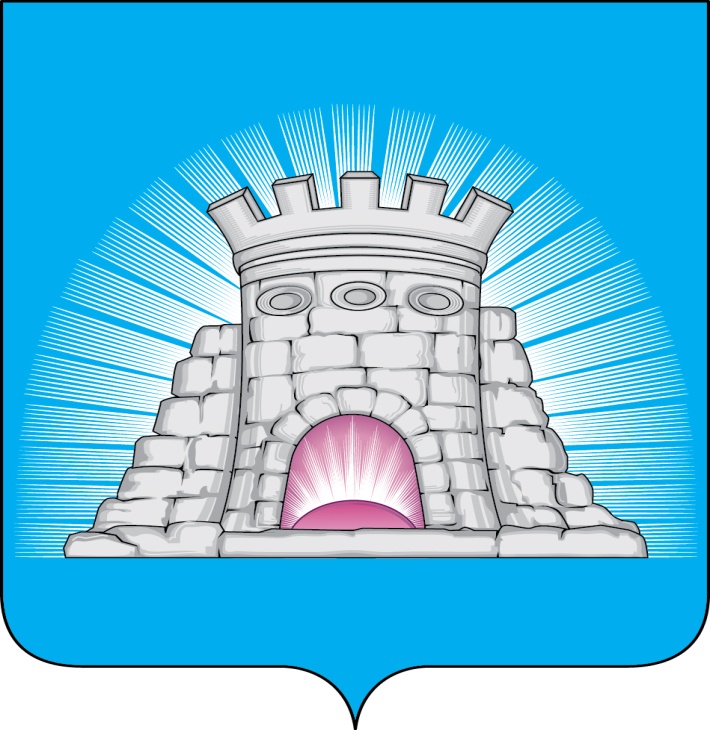 П О С Т А Н О В Л Е Н И Е   30.08.2022  №  1589/8г. ЗарайскО внесении изменений в постановление главыгородского округа Зарайск от 30.12.2021 № 2107/12 «Об утверждении значений базовых нормативов затрат на оказание муниципальных услуг, значений нормативных затрат на выполнение работ, значений коэффициентов выравнивания к услугам, оказываемыми муниципальными учреждениями,  подведомственными управлению образования  администрации городского округа Зарайск, значений натуральных норм, необходимых для определения базовых нормативов затрат на оказание муниципальных услуг и определение значений территориального и отраслевого коэффициентов для муниципальных учреждений,  подведомственных управлению образования администрации  городского округа Зарайск                          на 2022-2024 годы»	В соответствии с Бюджетным кодексом Российской Федерации,    постановлением главы городского округа Зарайск Московской области от 27.12.2019 № 2300/12 «Об утверждении Порядка расчета нормативных затрат на оказание муниципальных услуг (выполнение работ) муниципальными учреждениями городского округа Зарайск Московской области, применяемых при расчете объема субсидии на финансовое обеспечение выполнения муниципального задания», постановлением главы городского округа Зарайск Московской области от 28.12.2021 № 2075/12 «Об утверждении Положения о формировании муниципального задания на оказание муниципальных услуг (выполнение работ) в отношении муниципальных учреждений и финансовом обеспечении выполнения муниципального задания»П О С Т А Н О В Л Я Ю:0097271.Внести изменения с 30.08.2022 в постановление главы городского округа Зарайск от 30.12.2021 № 2107/12 «Об утверждении значений базовых нормативов затрат на оказание муниципальных услуг, значений нормативных затрат на выполнение работ, значений коэффициентов выравнивания к услугам, оказываемыми муниципальными учреждениями,  подведомственными управлению образования  администрации городского округа Зарайск, значений натуральных норм, необходимых для определения базовых нормативов затрат на оказание муниципальных услуг и определение значений территориального и отраслевого коэффициентов для муниципальных учреждений,  подведомственных управлению образования администрации  городского округа Зарайск  на 2022-2024 годы»                             (далее – Постановление), изложив Приложения 1, 2, 3, 4  к Постановлению в новой редакции (прилагаются).	2.Службе по взаимодействию со СМИ настоящее Постановление разместить на официальном сайте администрации в сети «Интернет».Глава городского округа Зарайск В.А. ПетрущенкоВерноНачальник службы делопроизводства		Л.Б. Ивлева30.08.2022Послано: в дело, Глухих И.Е., ОЭ и И, ФУ, УО, МКУ «ЦБУ ГОЗ», СВ со СМИ, прокуратура.                                2-56-02																Приложение 1																к постановлению главы 																городского округа Зарайск 																от 30.08.2022 № 1589/8Значения базовых нормативов затрат на оказание муниципальных услуг, оказываемых муниципальными учреждениями, подведомственными управлению образования администрации городского округа Зарайск на 2022-2024 годыПриложение 2к постановлению главыгородского округа Зарайскот 30.08.2022 №1589/8Приложение 2Нормативные затраты на выполнение работ, оказываемых муниципальными учреждениями, подведомственными управлению образования администрации городского округа Зарайск в 2022-2024 годыПриложение 3к постановлению главыгородского округа Зарайскот 30.08.2022 № 1589/8Значения коэффициентов выравнивания к муниципальным услугам, оказываемых муниципальными учреждениями, подведомственными управлению образования администрации городского округа Зарайск в 2022 году (прилагаются)Значения коэффициентов выравнивания к муниципальным услугам, оказываемых муниципальными учреждениями, подведомственными управлению образования администрации городского округа Зарайск в 2023 году (прилагаются)Значения коэффициентов выравнивания к муниципальным услугам, оказываемых муниципальными учреждениями, подведомственными управлению образования администрации городского округа Зарайск в 2024 году (прилагаются)Приложение 4к постановлению главыгородского округа Зарайскот 30.08.2022 № 1589/8Значения натуральных норм, необходимых для определения базовых нормативов затрат на оказание муниципальных услуг оказываемых муниципальными учреждениями, подведомственными управлению образования администрации городского округа Зарайск на 2022 – 2024 годы* - в графе 1 "Наименование муниципальной услуги" указывается наименование муниципальной услуги в соответствующей сфере, для которой утверждается базовый норматив затрат.** - в графе 2 "Уникальный номер реестровой записи" указывается уникальный номер реестровой записи мунициапльной услуги в соответствующей сфере, для которой рассчитывался базовый норматив затрат, в соответствии с общероссийскими перечнями или региональным перечнем.*** - в графе 3 "Наименование натуральной нормы" указывается наименование натуральной нормы, используемой для оказания муниципальной услуги в соответствующей сфере (рабочее время работников, материальные запасы, топливо, электроэнергия и другие ресурсы, используемые для оказания муниципальной услуги).**** - в графе 4 "Единица измерения натуральной нормы" указывается единица, используемая для измерения натуральной нормы (единицы, штуки, Гкал, кВтч, куб. м, кв. м, комплекты, штатные единицы, часы и другие единицы измерения).***** - в графе 5 "Значение натуральной нормы" указываются значения натуральных норм, установленных стандартами оказания услуги в соответствующей сфере (в случае их отсутствия указываются значения натуральных норм, утвержденных самостоятельно).****** - в графе 6 "Примечание" в обязательном порядке указывается источник значения натуральной нормы (нормативный правовой акт (вид, дата, номер), утверждающий стандарт оказания услуги, а при его отсутствии - слова "Метод наиболее эффективного учреждения").N п/пНаименование услугиЗначение объемного показателяОбъем услугиВеличина базового норматива затрат на единицу услуги, руб.Сумма финансового обеспечения выполнения муниципальной услуги (выполнения работы), руб.Базовый норматив затрат, непосредственно связанный с оказанием муниципальной услугиБазовый норматив затрат, непосредственно связанный с оказанием муниципальной услугиБазовый норматив затрат, непосредственно связанный с оказанием муниципальной услугиБазовый норматив затрат на общехозяйственные нуждыБазовый норматив затрат на общехозяйственные нуждыБазовый норматив затрат на общехозяйственные нуждыБазовый норматив затрат на общехозяйственные нуждыБазовый норматив затрат на общехозяйственные нуждыБазовый норматив затрат на общехозяйственные нуждыБазовый норматив затрат на общехозяйственные нуждыN п/пНаименование услугиЗначение объемного показателяОбъем услугиВеличина базового норматива затрат на единицу услуги, руб.Сумма финансового обеспечения выполнения муниципальной услуги (выполнения работы), руб.затраты на оплату труда и начисления на выплаты по оплате труда персонала, принимающего непосредственное участие в оказании муниципальной услуги, руб.затраты на приобретение материальных запасов, потребляемых в процессе оказания муниципальной услуги (с разбивкой по видам затрат), руб.иные затраты, непосредственно связанные с оказанием муниципальной услуги, руб.затраты на коммунальные услуги (с разбивкой по видам затрат), руб.затраты на оплату труда и начислений на выплаты по оплате труда административно-управленческого, обслуживающего и прочего персонала, руб.затраты на приобретение услуг связи, руб.затраты на приобретение транспортных услуг, руб.затраты на эксплуатацию (использование) недвижимого имущества (с разбивкой по видам затрат), руб.затраты на эксплуатацию (использование) особо ценного движимого имущества (с разбивкой по видам затрат), руб.прочие затраты, влияющие на стоимость оказания муниципальной услуги (с разбивкой по видам затрат), руб.1Реализация основных общеобразовательных программ начального общего образованиячеловек168,5096 324,8016 237 329,927 857 695,50712 844,230,001 244 122,064 208 097,79147 629,110,00238 776,4759 694,121 768 470,642Реализация основных общеобразовательных программ основного общего образованиячеловек205116 717,8123 927 151,6210 819 446,401 038 562,340,001 605 572,527 354 664,50196 132,320,00332 173,0383 043,262 497 557,253Реализация основных общеобразовательных программ среднего общего образованиячеловек61139 847,588 530 702,385 414 631,40206 002,190,00438 621,601 882 360,7123 189,640,0040 873,7510 218,44514 804,654Реализация адаптированных основных общеобразовательных программ для детей с умственной отсталостью (НОО)человек3,00172 313,85520 582,58368 469,0819 746,190,0044 883,2014 297,233 584,260,008 254,472 063,6259 284,525Реализация адаптированных основных общеобразовательных программ для детей с умственной отсталостью (ООО)человек35,50155859,664997858,073668000,00136504,930,00288616,49438271,3430383,500,0051681,8712920,47371479,486Реализация адаптированных основных общеобразовательных программ для детей с умственной отсталостью (СОО)человек 1135 664,95135 664,95100 571,433 369,730,006 921,4613 742,95793,100,001 207,66301,928 756,707Реализация основных общеобразовательных программ дошкольного образования           (от 1 года  до 3 лет)человек27106 228,352 868 165,552 102 463,0060 334,900,00167 014,29426 810,3119 836,730,0050 341,2212 585,3128 779,808Реализация основных общеобразовательных программ дошкольного образования              (от 3 лет до 8 лет)человек120106 228,3512 747 402,459 344 280,00268 155,100,00742 285,711 896 934,6988 163,270,00223 738,7855 934,69127 910,209Реализация основных общеобразовательных программ дошкольного образования (АОП, от 3 до 8 лет, обучающихся с ОВЗ)человек17,00137 185,472 319 424,301 954 437,5047 720,350,0065 102,56194 356,332 705,720,0013 030,383 257,5938 813,8510Присмотр и уход (от 1года до 3 лет)человеко-час575461,00350 973,0461 949,8846 577,290,0051 591,51174 744,500,000,004 637,581 159,3910 312,8811Присмотр и уход (от 3 до 8 лет)человеко-час68491,561,004 177 731,96737 407,12554 422,710,00614 108,492 080 033,500,000,0055 202,4213 800,61122 757,1212Реализация  дополнительных общеразвивающих программ (художественная направленность)человеко - час177 002211,9939 945 700,0028 384 100,00179 200,000,001 384 300,007 050 391,38125 000,000,00337 520,0084 380,002 400 808,6213Реализация  дополнительных общеразвивающих программ (физкультурно-спортивная направленность)человеко - час155285131,6315 962 541,009 659 845,50262421,000,00576169,004195180,8438805,000,00394817,6098704,40736597,6614Реализация  дополнительных общеразвивающих программ (техническая направленность)человеко - час31464145,374 573 956,002 561 678,0034 036,000,00188 404,001 231 411,489 380,000,0088 761,6022 190,40438 094,5215Реализация  дополнительных общеразвивающих программ (туристско-краеведческая направленность)человеко - час6384144,36921 618,00516 159,006 858,000,0037 962,00248 120,221 890,000,0017 884,804 471,2088 272,7816Реализация  дополнительных общеразвивающих программ (естественнонаучная направленность)человеко - час10868144,481 570 164,00879 382,0011 684,000,0064 676,00422 723,343 220,000,0030 470,407 617,60150 390,6617Реализация  дополнительных общеразвивающих программ (социально-гуманитарная направленность)человеко - час40356143,795 802 780,003 249 890,0043 180,000,00239 020,001 562 238,4511 900,000,00112 608,0028 152,00555 791,5518Оказание консультативной, психологической, педагогической, юридической, социальной и иной помощи лицам, усыновившим (удочерившим) или принявшим под опеку (попечительство) ребенкаколичество семей8623 627,912 032 000,001 106 930,0085 000,000,0030 000,00691 070,0022 000,000,0011 200,002 800,0083 000,0019Организации отдыха детей и молодежичеловек48622 312,7610 844 000,000,00500 000,000,001 993 000,005 813 000,0040 000,000,00428 000,00107 000,001 963 000,00№ п/пНаименование работыНормативные затраты на работы (сметный метод), руб. на 2022 годНормативные затраты на работы (сметный метод), руб. на 2023 годНормативные затраты на работы (сметный метод), руб. на 2023 годМБОУ ДПО «УМИЦ»МБОУ ДПО «УМИЦ»МБОУ ДПО «УМИЦ»МБОУ ДПО «УМИЦ»МБОУ ДПО «УМИЦ»1Организационно-методическое сопровождение аттестации педагогических и руководящих работников образовательных учреждений2 055 639,422 133 714,292 419 428,572Методическое обеспечение образовательной деятельности5 191 360,585 334 285,716 048 571,43N п/пНаименование учрежденийНаименование услугиНаименование услугиНаименование услугиНаименование услугиНаименование услугиНаименование услугиНаименование услугиНаименование услугиНаименование услугиN п/пНаименование учрежденийРеализация основных общеобразовательных программ начального общего образованияРеализация основных общеобразовательных программ начального общего образованияРеализация основных общеобразовательных программ основного общего образованияРеализация основных общеобразовательных программ среднего общего образованияРеализация адаптированных основных общеобразовательных программ для детей с умственной отсталостью (НОО)Реализация адаптированных основных общеобразовательных программ для детей с умственной отсталостью (ООО)Реализация адаптированных основных общеобразовательных программ для детей с умственной отсталостью (СОО)Реализация адаптированных основных общеобразовательных программ для детей с умственной отсталостью (СОО)Реализация адаптированных основных общеобразовательных программ для детей с умственной отсталостью (СОО)N п/пНаименование учрежденийЗначения коэффициентовЗначения коэффициентовЗначения коэффициентовЗначения коэффициентовЗначения коэффициентовЗначения коэффициентов1МБОУ "Средняя школа №1 имени дважды героя советского союза В.Н. Леонова "МБОУ "Средняя школа №1 имени дважды героя советского союза В.Н. Леонова "1,01702034161,07070952910,97872851470,84220966370,93112220091,06972648171,06972648171,06972648172МБОУ "Гимназия №2"МБОУ "Гимназия №2"0,93385356280,93004511891,0774298819-----3МБОУ "Лицей №5"МБОУ "Лицей №5"1,14808751070,85014028580,74782270721,0462688864----4МБОУ "Средняя школа №6"МБОУ "Средняя школа №6"1,06164154811,03426361781,91931737251,86137092172,0578768733---5МБОУ "Начальная школа – детский сад №14"МБОУ "Начальная школа – детский сад №14"1,6532905816-------6МБОУ "Мендюкинская средняя школа"МБОУ "Мендюкинская средняя школа"1,53245345761,48544947511,19459169851,20358359001,7170607418---Реализация основных общеобразовательных программ дошкольного образования                        (от 1 года  до 3 лет)Реализация основных общеобразовательных программ дошкольного образования                                              (от 3 лет до 8 лет)Реализация основных общеобразовательных программ дошкольного образования  (АОП, от 3 до 8 лет, обучающиеся с ОВЗ)Присмотр и уход                              (от 1 года до 3 лет)Присмотр и уход                  (от 3 лет до 8 лет)7МАДОУ «Детский сад №1 «Лесная полянка» МАДОУ «Детский сад №1 «Лесная полянка» 0,87915712680,8791571268-0,74286792360,74286792360,74286792368МАДОУ «Детский сад комбинированного вида №2 «Радуга»МАДОУ «Детский сад комбинированного вида №2 «Радуга»0,84432031150,84432031151,09278418760,80944390350,80944390350,80944390359МАДОУ «Детский сад №3 «Дюймовочка»МАДОУ «Детский сад №3 «Дюймовочка»1,12765795051,1276579505-1,63439021891,63439021891,634390218910 МАДОУ «Детский сад №9 «Красная шапочка» МАДОУ «Детский сад №9 «Красная шапочка»0,94443653990,9444365399-1,19085222051,19085222051,190852220511МАДОУ «Детский сад №6 «Яблонька»МАДОУ «Детский сад №6 «Яблонька»1,00000000001,0000000000-1,07584809161,07584809161,075848091612МАДОУ «Детский сад комбинированного вида №8 «Берёзка»МАДОУ «Детский сад комбинированного вида №8 «Берёзка»2,3067894012-1,27621830581,21458835141,21458835141,214588351413МАДОУ «Детский сад комбинированного вида №10 «Улыбка»МАДОУ «Детский сад комбинированного вида №10 «Улыбка»1,18508883961,18508883960,82375673320,85867265600,85867265600,858672656014МАДОУ «Детский сад №11 «Вишенка»МАДОУ «Детский сад №11 «Вишенка»0,85798957240,8579895724-0,68615216460,68615216460,686152164615МАДОУ «Детский сад №12 «Ягодка»МАДОУ «Детский сад №12 «Ягодка»0,84652823220,8465282322-0,63047307440,63047307440,630473074416МАДОУ «Детский сад комбинированного вида №13 «Солнышко»МАДОУ «Детский сад комбинированного вида №13 «Солнышко»0,89138794400,89138794400,90721581240,76249326410,76249326410,762493264117МАДОУ «Детский сад №18 «Росточек»МАДОУ «Детский сад №18 «Росточек»1,05213501421,0521350142-1,99497677121,99497677121,994976771218МАДОУ «Детский сад №19 «Зёрнышко»МАДОУ «Детский сад №19 «Зёрнышко»1,02538607161,0253860716-1,32304497191,32304497191,323044971919МАДОУ «Детский сад №25 «Журавлик»МАДОУ «Детский сад №25 «Журавлик»1,00433188481,0043318848-1,00000000001,00000000001,000000000020МБОУ "Средняя школа №6"МБОУ "Средняя школа №6"1,49328941441,4932894144-1,77955890581,77955890581,779558905821МБОУ "Начальная школа – детский сад №14"МБОУ "Начальная школа – детский сад №14"0,97374887070,9737488707-0,52455036400,52455036400,5245503640Реализация  дополнительных общеразвивающих программ (художественная направленность)Реализация  дополнительных общеразвивающих программ (физкультурно-спортивная направленность)Реализация  дополнительных общеразвивающих программ (техническая направленность)Реализация  дополнительных общеразвивающих программ (туристко-краеведческая направленность)Реализация  дополнительных общеразвивающих программ (естественнонаучная направленность)Реализация  дополнительных общеразвивающих программ (естественнонаучная направленность)Реализация  дополнительных общеразвивающих программ (естественнонаучная направленность)Реализация  дополнительных общеразвивающих программ (социально-гуманитарная)22МБОУ ДО ДШИ им. А.С. ГолубкинойМБОУ ДО ДШИ им. А.С. Голубкиной1,3113864973-------23МБОУ ДО ДЮСШМБОУ ДО ДЮСШ-0,7659180675------24МБОУ ДО  Цетнр детского творчестваМБОУ ДО  Цетнр детского творчества0,68861704871,22621485361,00000000001,00000000001,00000000001,00000000001,00000000001,0000000000Оказание консультативной, психологической, педагогической, юридической, социальной и иной помощи лицам, усыновившим (удочерившим) или принявшим под опеку (попечительство) ребенкаОрганизации отдыха детей и молодежи25МБУ «ЦЕНТР «СЕМЬЯ»МБУ «ЦЕНТР «СЕМЬЯ»0,977906313026МБУ ЗСДОЛ «ОСЕТР»МБУ ЗСДОЛ «ОСЕТР»1,1813867939N п/пНаименование учрежденийНаименование услугиНаименование услугиНаименование услугиНаименование услугиНаименование услугиНаименование услугиНаименование услугиНаименование услугиN п/пНаименование учрежденийРеализация основных общеобразовательных программ начального общего образованияРеализация основных общеобразовательных программ основного общего образованияРеализация основных общеобразовательных программ среднего общего образованияРеализация адаптированных основных общеобразовательных программ для детей с умственной отсталостью (НОО)Реализация адаптированных основных общеобразовательных программ для детей с умственной отсталостью (ООО)Реализация адаптированных основных общеобразовательных программ для детей с умственной отсталостью (СОО)Реализация адаптированных основных общеобразовательных программ для детей с умственной отсталостью (СОО)Реализация адаптированных основных общеобразовательных программ для детей с умственной отсталостью (СОО)N п/пНаименование учрежденийЗначения коэффициентовЗначения коэффициентовЗначения коэффициентовЗначения коэффициентовЗначения коэффициентов1МБОУ "Средняя школа №1 имени дважды героя советского союза В.Н. Леонова "0,95708052971,02107850640,93009779270,78974783440,87312194751,00309247061,00309247061,00309247062МБОУ "Гимназия №2"0,88342547820,88372883521,0000000000-----3МБОУ "Лицей №5"1,05945218360,80488314430,70629344790,9912518184----4МБОУ "Средняя школа №6"1,00651498411,00000002371,83874776701,12859486021,2477412401---5МБОУ "Начальная школа – детский сад №14"0,7495441975-------6МБОУ "Мендюкинская средняя школа"1,40899376151,45524896661,14886065361,01616978961,1357661675---Реализация основных общеобразовательных программ дошкольного образования                        (от 1 года  до 3 лет)Реализация основных общеобразовательных программ дошкольного образования                                              (от 3 лет до 8 лет)Реализация основных общеобразовательных программ дошкольного образования  (АОП, от 3 до 8 лет, обучающиеся с ОВЗ)Присмотр и уход                              (от 1 года до 3 лет)Присмотр и уход                  (от 3 лет до 8 лет)7МАДОУ «Детский сад №1 «Лесная полянка» 0,80595578240,8059557824-0,70266815900,70266815900,70266815908МАДОУ «Детский сад комбинированного вида №2 «Радуга»0,76619528780,76619528781,08612990540,77781430400,77781430400,77781430409МАДОУ «Детский сад №3 «Дюймовочка»1,03015862061,0301586206-1,48976779711,48976779711,489767797110 МАДОУ «Детский сад №9 «Красная шапочка»0,86089883740,8608988374-1,17501589651,17501589651,175015896511МАДОУ «Детский сад №6 «Яблонька»0,92577770280,92577770281,03434208781,03434208781,034342087812МАДОУ «Детский сад комбинированного вида №8 «Берёзка»2,4405012096-1,29124630681,31535368711,31535368711,315353687113МАДОУ «Детский сад комбинированного вида №10 «Улыбка»1,00901736681,00901736680,81502724620,84322286380,84322286380,843222863814МАДОУ «Детский сад №11 «Вишенка»0,78989640060,7898964006-0,65637240450,65637240450,656372404515МАДОУ «Детский сад №12 «Ягодка»0,77860264150,7786026415-0,61162906820,61162906820,611629068216МАДОУ «Детский сад комбинированного вида №13 «Солнышко»0,78155818370,78155818370,89465625780,75861343420,75861343420,758613434217МАДОУ «Детский сад №18 «Росточек»0,94983213050,9498321305-2,00716656092,00716656092,007166560918МАДОУ «Детский сад №19 «Зёрнышко»0,96268482990,9626848299-1,27293087381,27293087381,272930873819МАДОУ «Детский сад №25 «Журавлик»0,90044282490,9004428249-0,97298715790,97298715790,972987157920МБОУ "Средняя школа №6"1,34509469911,3450946991-1,72959715991,72959715991,729597159921МБОУ "Начальная школа – детский сад №14"0,93643830610,93643830610,96770740840,96770740840,9677074084Реализация  дополнительных общеразвивающих программ (художественная направленность)Реализация  дополнительных общеразвивающих программ (физкультурно-спортивная направленность)Реализация  дополнительных общеразвивающих программ (техническая направленность)Реализация  дополнительных общеразвивающих программ (туристко-краеведческая направленность)Реализация  дополнительных общеразвивающих программ (естественнонаучная направленность)Реализация  дополнительных общеразвивающих программ (естественнонаучная направленность)Реализация  дополнительных общеразвивающих программ (естественнонаучная направленность)Реализация  дополнительных общеразвивающих программ (социально-гуманитарная направленность)22МБОУ ДО ДШИ им. А.С. Голубкиной0,9007380585-------23МБОУ ДО ДЮСШ-0,7738553054------24МБОУ ДО  Цетнр детского творчества0,68900035341,22689740131,00056413731,00058242551,00052818461,00052818461,00052818461,0005550365Оказание консультативной, психологической, педагогической, юридической, социальной и иной помощи лицам, усыновившим (удочерившим) или принявшим под опеку (попечительство) ребенкаОрганизации отдыха детей и молодежи25МБУ «ЦЕНТР «СЕМЬЯ»1,000000000026МБУ ЗСДОЛ «ОСЕТР»1,0143857083N п/пНаименование учрежденийНаименование услугиНаименование услугиНаименование услугиНаименование услугиНаименование услугиНаименование услугиN п/пНаименование учрежденийРеализация основных общеобразовательных программ начального общего образованияРеализация основных общеобразовательных программ основного общего образованияРеализация основных общеобразовательных программ среднего  общего образованияРеализация адаптированных основных общеобразовательных программ для детей с умственной отсталостью (НОО)Реализация адаптированных основных общеобразовательных программ для детей с умственной отсталостью (ООО)Реализация адаптированных основных общеобразовательных программ для детей с умственной отсталостью (СОО)N п/пНаименование учрежденийЗначения коэффициентовЗначения коэффициентовЗначения коэффициентовЗначения коэффициентовЗначения коэффициентов1МБОУ "Средняя школа №1 имени дважды героя советского союза В.Н. Леонова "0,99482002131,05287080930,95663188050,81128253960,89693008341,03044462002МБОУ "Гимназия №2"0,89681929840,89501198631,0094170002---3МБОУ "Лицей №5"1,08100793020,82304202220,72144897981,0035518423-4МБОУ «Средняя школа №6»1,04533320591,03270106471,86604029431,15074510461,2722298980--5МБОУ "Начальная школа – детский сад №14"0,7495441975-----6МБОУ "Мендюкинская средняя школа"1,43648125911,47840483891,16818671341,03185455731,1531067847-Реализация основных общеобразовательных программ дошкольного образования                        (от 1 года  до 3 лет)Реализация основных общеобразовательных программ дошкольного образования                                              (от 3 лет до 8 лет)Реализация основных общеобразовательных программ дошкольного образования  (АОП, от 3 до 8 лет, обучающиеся с ОВЗ)Присмотр и уход                              (от 1 года до 3 лет)Присмотр и уход                  (от 3 лет до 8 лет)-7МАДОУ «Детский сад №1 «Лесная полянка» 0,81592321140,8159232114-0,72147876440,7214787644-8МАДОУ «Детский сад комбинированного вида №2 «Радуга»0,77863025400,77863025401,09575881100,79758047270,7975804727-9МАДОУ «Детский сад №3 «Дюймовочка»1,04679896911,0467989691-1,54256404781,5425640478-10 МАДОУ «Детский сад №9 «Красная шапочка»0,87405220250,8740522025-1,20744045621,2074404562-11МАДОУ «Детский сад №6 «Яблонька»0,93706776170,9370677617-1,05973955721,0597395572-12МАДОУ «Детский сад комбинированного вида №8 «Берёзка»2,4571059002-1,30410400151,33822457591,3382245759-13МАДОУ «Детский сад комбинированного вида №10 «Улыбка»1,01700218711,01700218710,82121022090,86247099710,8624709971-14МАДОУ «Детский сад №11 «Вишенка»0,80183404190,8018340419-0,67405634210,6740563421-15МАДОУ «Детский сад №12 «Ягодка»0,78542415080,7854241508-0,62150761150,6215076115-16МАДОУ «Детский сад комбинированного вида №13 «Солнышко»0,79590499850,79590499850,90576558630,77637195600,7763719560-17МАДОУ «Детский сад №18 «Росточек»0,95506195430,9550619543-2,02314384522,0231438452-18МАДОУ «Детский сад №19 «Зёрнышко»0,97366746000,9736674600-1,30570830201,3057083020-19МАДОУ «Детский сад №25 «Журавлик»0,93056661010,9305666101-0,99992481740,9999248174-20МБОУ "Средняя школа №6"1,35836350921,3583635092-1,78474500641,7847450064-21МБОУ "Начальная школа – детский сад №14"0,93643830610,9364383061-0,96770740840,9677074084-Реализация  дополнительных общеразвивающих программ (художественная направленность)Реализация  дополнительных общеразвивающих программ (физкультурно-спортивная направленность)Реализация  дополнительных общеразвивающих программ (техническая направленность)Реализация  дополнительных общеразвивающих программ (туристко-краеведческая направленность)Реализация  дополнительных общеразвивающих программ (естественнонаучная направленность)Реализация  дополнительных общеразвивающих программ (социально-гуманитарная направленность)22МБОУ ДО ДШИ им. А.С. Голубкиной1,3422005814-----23МБОУ ДО ДЮСШ-0,7738553054----24МБОУ ДО Центр детского творчества0,68900035341,22689740131,00056413731,00058242551,00052818461,0005550365Оказание консультативной, психологической, педагогической, юридической, социальной и иной помощи лицам, усыновившим (удочерившим) или принявшим под опеку (попечительство) ребенкаОрганизации отдыха детей и молодежи25МБУ «ЦЕНТР «СЕМЬЯ»1,000000000026МБУ ЗСДОЛ «ОСЕТР»1,1066025908Наименование муниципальной услуги*Уникальный номер реестровой записи**Наименование натуральной нормы***Наименование натуральной нормы***Единица измерения натуральной нормы****Единица измерения натуральной нормы****Единица измерения натуральной нормы****Единица измерения натуральной нормы****Значение натуральной нормы/срок полезного использования*****Значение натуральной нормы/срок полезного использования*****Примечание******Примечание******123344445566Реализация основных общеобразовательных программ начального общего образования801012О.99.0.БА81АЭ920011. Натуральные нормы, непосредственно связанные с оказанием муниципальной услуги1. Натуральные нормы, непосредственно связанные с оказанием муниципальной услуги1. Натуральные нормы, непосредственно связанные с оказанием муниципальной услуги1. Натуральные нормы, непосредственно связанные с оказанием муниципальной услуги1. Натуральные нормы, непосредственно связанные с оказанием муниципальной услуги1. Натуральные нормы, непосредственно связанные с оказанием муниципальной услуги1. Натуральные нормы, непосредственно связанные с оказанием муниципальной услуги1. Натуральные нормы, непосредственно связанные с оказанием муниципальной услуги1. Натуральные нормы, непосредственно связанные с оказанием муниципальной услуги1. Натуральные нормы, непосредственно связанные с оказанием муниципальной услугиРеализация основных общеобразовательных программ начального общего образования801012О.99.0.БА81АЭ920011.1. Работники, непосредственно связанные с оказанием муниципальной услуги1.1. Работники, непосредственно связанные с оказанием муниципальной услуги1.1. Работники, непосредственно связанные с оказанием муниципальной услуги1.1. Работники, непосредственно связанные с оказанием муниципальной услуги1.1. Работники, непосредственно связанные с оказанием муниципальной услуги1.1. Работники, непосредственно связанные с оказанием муниципальной услуги1.1. Работники, непосредственно связанные с оказанием муниципальной услуги1.1. Работники, непосредственно связанные с оказанием муниципальной услуги1.1. Работники, непосредственно связанные с оказанием муниципальной услуги1.1. Работники, непосредственно связанные с оказанием муниципальной услугиРеализация основных общеобразовательных программ начального общего образования801012О.99.0.БА81АЭ92001Затраты на оплату труда и начисления на выплаты по оплате труда персонала, принимающего непосредственное участие в оказании муниципальной услугиЗатраты на оплату труда и начисления на выплаты по оплате труда персонала, принимающего непосредственное участие в оказании муниципальной услугирубльрубльрубльрубль46633,2146633,21Медианный методМедианный методРеализация основных общеобразовательных программ начального общего образования801012О.99.0.БА81АЭ920011.2. Материальные запасы, потребляемые (используемые) в процессе оказания муниципальной услуги1.2. Материальные запасы, потребляемые (используемые) в процессе оказания муниципальной услуги1.2. Материальные запасы, потребляемые (используемые) в процессе оказания муниципальной услуги1.2. Материальные запасы, потребляемые (используемые) в процессе оказания муниципальной услуги1.2. Материальные запасы, потребляемые (используемые) в процессе оказания муниципальной услуги1.2. Материальные запасы, потребляемые (используемые) в процессе оказания муниципальной услуги1.2. Материальные запасы, потребляемые (используемые) в процессе оказания муниципальной услуги1.2. Материальные запасы, потребляемые (используемые) в процессе оказания муниципальной услуги1.2. Материальные запасы, потребляемые (используемые) в процессе оказания муниципальной услуги1.2. Материальные запасы, потребляемые (используемые) в процессе оказания муниципальной услугиРеализация основных общеобразовательных программ начального общего образования801012О.99.0.БА81АЭ92001затраты на приобретение материальных запасов, потребляемых в процессе оказания муниципальнойзатраты на приобретение материальных запасов, потребляемых в процессе оказания муниципальнойрубльрубльрубльрубль4230,534230,53Медианный методМедианный метод1.3. Иные затраты, непосредственно связанные с оказанием i-й муниципальной услуги (выполнением работы)1.3. Иные затраты, непосредственно связанные с оказанием i-й муниципальной услуги (выполнением работы)1.3. Иные затраты, непосредственно связанные с оказанием i-й муниципальной услуги (выполнением работы)1.3. Иные затраты, непосредственно связанные с оказанием i-й муниципальной услуги (выполнением работы)1.3. Иные затраты, непосредственно связанные с оказанием i-й муниципальной услуги (выполнением работы)1.3. Иные затраты, непосредственно связанные с оказанием i-й муниципальной услуги (выполнением работы)1.3. Иные затраты, непосредственно связанные с оказанием i-й муниципальной услуги (выполнением работы)1.3. Иные затраты, непосредственно связанные с оказанием i-й муниципальной услуги (выполнением работы)1.3. Иные затраты, непосредственно связанные с оказанием i-й муниципальной услуги (выполнением работы)1.3. Иные затраты, непосредственно связанные с оказанием i-й муниципальной услуги (выполнением работы)2. Натуральные нормы на общехозяйственные нужды2. Натуральные нормы на общехозяйственные нужды2. Натуральные нормы на общехозяйственные нужды2. Натуральные нормы на общехозяйственные нужды2. Натуральные нормы на общехозяйственные нужды2. Натуральные нормы на общехозяйственные нужды2. Натуральные нормы на общехозяйственные нужды2. Натуральные нормы на общехозяйственные нужды2. Натуральные нормы на общехозяйственные нужды2. Натуральные нормы на общехозяйственные нужды2.1. Коммунальные услуги2.1. Коммунальные услуги2.1. Коммунальные услуги2.1. Коммунальные услуги2.1. Коммунальные услуги2.1. Коммунальные услуги2.1. Коммунальные услуги2.1. Коммунальные услуги2.1. Коммунальные услуги2.1. Коммунальные услугиЭлектроснабжениеЭлектроснабжениекВт.часкВт.часкВт.часкВт.час24,7224,72Постановление Главы городского округа Зарайск Московской области №2103/12 от 30.12.2021Постановление Главы городского округа Зарайск Московской области №2103/12 от 30.12.2021ОтоплениеОтоплениеГкал/м2Гкал/м2Гкал/м2Гкал/м20,1510,151Постановление Главы городского округа Зарайск Московской области №490 от 30.12.2021Постановление Главы городского округа Зарайск Московской области №490 от 30.12.2021Горячее водоснабжениеГорячее водоснабжениеГкал/годГкал/годГкал/годГкал/год2,6412,641Постановление Главы городского округа Зарайск Московской области №490 от 30.12.2021Постановление Главы городского округа Зарайск Московской области №490 от 30.12.2021Холодное водоснобжениеХолодное водоснобжениеМ2/годМ2/годМ2/годМ2/год4,784,78Постановление Главы городского округа Зарайск Московской области №490 от 30.12.2021Постановление Главы городского округа Зарайск Московской области №490 от 30.12.2021ВодоотведениеВодоотведениеМ2/годМ2/годМ2/годМ2/год4,784,78Постановление Главы городского округа Зарайск Московской области №490 от 30.12.2021Постановление Главы городского округа Зарайск Московской области №490 от 30.12.20212.2. Содержание объектов недвижимого имущества, необходимого для выполнения муниципального задания2.2. Содержание объектов недвижимого имущества, необходимого для выполнения муниципального задания2.2. Содержание объектов недвижимого имущества, необходимого для выполнения муниципального задания2.2. Содержание объектов недвижимого имущества, необходимого для выполнения муниципального задания2.2. Содержание объектов недвижимого имущества, необходимого для выполнения муниципального задания2.2. Содержание объектов недвижимого имущества, необходимого для выполнения муниципального задания2.2. Содержание объектов недвижимого имущества, необходимого для выполнения муниципального задания2.2. Содержание объектов недвижимого имущества, необходимого для выполнения муниципального задания2.2. Содержание объектов недвижимого имущества, необходимого для выполнения муниципального задания2.2. Содержание объектов недвижимого имущества, необходимого для выполнения муниципального заданиязатраты на эксплуатацию (использование) недвижимого имуществазатраты на эксплуатацию (использование) недвижимого имуществарубльрубльрубльрубль1417,071417,07Медианный методМедианный метод2.3. Содержание объектов особо ценного движимого имущества, необходимого для выполнения муниципального задания2.3. Содержание объектов особо ценного движимого имущества, необходимого для выполнения муниципального задания2.3. Содержание объектов особо ценного движимого имущества, необходимого для выполнения муниципального задания2.3. Содержание объектов особо ценного движимого имущества, необходимого для выполнения муниципального задания2.3. Содержание объектов особо ценного движимого имущества, необходимого для выполнения муниципального задания2.3. Содержание объектов особо ценного движимого имущества, необходимого для выполнения муниципального задания2.3. Содержание объектов особо ценного движимого имущества, необходимого для выполнения муниципального задания2.3. Содержание объектов особо ценного движимого имущества, необходимого для выполнения муниципального задания2.3. Содержание объектов особо ценного движимого имущества, необходимого для выполнения муниципального задания2.3. Содержание объектов особо ценного движимого имущества, необходимого для выполнения муниципального заданиязатраты на эксплуатацию (использование) особо ценного движимого имуществазатраты на эксплуатацию (использование) особо ценного движимого имуществарубльрубльрубльрубль354,27354,27Медианный методМедианный метод2.4. Услуги связи2.4. Услуги связи2.4. Услуги связи2.4. Услуги связи2.4. Услуги связи2.4. Услуги связи2.4. Услуги связи2.4. Услуги связи2.4. Услуги связи2.4. Услуги связизатраты на приобретение услуг связизатраты на приобретение услуг связирубльрубльрубльрубль876,14876,14Медианный методМедианный метод2.5. Транспортные услуги2.5. Транспортные услуги2.5. Транспортные услуги2.5. Транспортные услуги2.5. Транспортные услуги2.5. Транспортные услуги2.5. Транспортные услуги2.5. Транспортные услуги2.5. Транспортные услуги2.5. Транспортные услуги2.6. Работники, которые не принимают непосредственного участия в оказании муниципальной услуги2.6. Работники, которые не принимают непосредственного участия в оказании муниципальной услуги2.6. Работники, которые не принимают непосредственного участия в оказании муниципальной услуги2.6. Работники, которые не принимают непосредственного участия в оказании муниципальной услуги2.6. Работники, которые не принимают непосредственного участия в оказании муниципальной услуги2.6. Работники, которые не принимают непосредственного участия в оказании муниципальной услуги2.6. Работники, которые не принимают непосредственного участия в оказании муниципальной услуги2.6. Работники, которые не принимают непосредственного участия в оказании муниципальной услуги2.6. Работники, которые не принимают непосредственного участия в оказании муниципальной услуги2.6. Работники, которые не принимают непосредственного участия в оказании муниципальной услугизатраты на оплату труда и начислений на выплаты по оплате труда административно-управленческого, обслуживающего и прочего персоналазатраты на оплату труда и начислений на выплаты по оплате труда административно-управленческого, обслуживающего и прочего персоналарубльрубльрубльрубль24973,8724973,87Медианный методМедианный метод2.7. Прочие общехозяйственные нужды2.7. Прочие общехозяйственные нужды2.7. Прочие общехозяйственные нужды2.7. Прочие общехозяйственные нужды2.7. Прочие общехозяйственные нужды2.7. Прочие общехозяйственные нужды2.7. Прочие общехозяйственные нужды2.7. Прочие общехозяйственные нужды2.7. Прочие общехозяйственные нужды2.7. Прочие общехозяйственные нуждыпрочие затратыпрочие затратырубльрубль10495,3710495,3710495,3710495,37Медианный методМедианный методРеализация основных общеобразовательных программ основного общего образования802111О.99.0.БА96АЮ580011. Натуральные нормы, непосредственно связанные с оказанием муниципальной услуги1. Натуральные нормы, непосредственно связанные с оказанием муниципальной услуги1. Натуральные нормы, непосредственно связанные с оказанием муниципальной услуги1. Натуральные нормы, непосредственно связанные с оказанием муниципальной услуги1. Натуральные нормы, непосредственно связанные с оказанием муниципальной услуги1. Натуральные нормы, непосредственно связанные с оказанием муниципальной услуги1. Натуральные нормы, непосредственно связанные с оказанием муниципальной услуги1. Натуральные нормы, непосредственно связанные с оказанием муниципальной услуги1. Натуральные нормы, непосредственно связанные с оказанием муниципальной услуги1. Натуральные нормы, непосредственно связанные с оказанием муниципальной услуги1.1. Работники, непосредственно связанные с оказанием муниципальной услуги1.1. Работники, непосредственно связанные с оказанием муниципальной услуги1.1. Работники, непосредственно связанные с оказанием муниципальной услуги1.1. Работники, непосредственно связанные с оказанием муниципальной услуги1.1. Работники, непосредственно связанные с оказанием муниципальной услуги1.1. Работники, непосредственно связанные с оказанием муниципальной услуги1.1. Работники, непосредственно связанные с оказанием муниципальной услуги1.1. Работники, непосредственно связанные с оказанием муниципальной услуги1.1. Работники, непосредственно связанные с оказанием муниципальной услуги1.1. Работники, непосредственно связанные с оказанием муниципальной услугиЗатраты на оплату труда и начисления на выплаты по оплате труда персонала, принимающего непосредственное участие в оказании муниципальной услугиЗатраты на оплату труда и начисления на выплаты по оплате труда персонала, принимающего непосредственное участие в оказании муниципальной услугирубльрубль52777,7952777,7952777,7952777,79Медианный методМедианный метод1.2. Материальные запасы, потребляемые (используемые) в процессе оказания муниципальной услуги1.2. Материальные запасы, потребляемые (используемые) в процессе оказания муниципальной услуги1.2. Материальные запасы, потребляемые (используемые) в процессе оказания муниципальной услуги1.2. Материальные запасы, потребляемые (используемые) в процессе оказания муниципальной услуги1.2. Материальные запасы, потребляемые (используемые) в процессе оказания муниципальной услуги1.2. Материальные запасы, потребляемые (используемые) в процессе оказания муниципальной услуги1.2. Материальные запасы, потребляемые (используемые) в процессе оказания муниципальной услуги1.2. Материальные запасы, потребляемые (используемые) в процессе оказания муниципальной услуги1.2. Материальные запасы, потребляемые (используемые) в процессе оказания муниципальной услуги1.2. Материальные запасы, потребляемые (используемые) в процессе оказания муниципальной услугизатраты на приобретение материальных запасов, потребляемых в процессе оказания муниципальнойзатраты на приобретение материальных запасов, потребляемых в процессе оказания муниципальнойрубльрубль5066,165066,165066,165066,16Медианный методМедианный метод1.3. Иные затраты, непосредственно связанные с оказанием i-й муниципальной услуги (выполнением работы)1.3. Иные затраты, непосредственно связанные с оказанием i-й муниципальной услуги (выполнением работы)1.3. Иные затраты, непосредственно связанные с оказанием i-й муниципальной услуги (выполнением работы)1.3. Иные затраты, непосредственно связанные с оказанием i-й муниципальной услуги (выполнением работы)1.3. Иные затраты, непосредственно связанные с оказанием i-й муниципальной услуги (выполнением работы)1.3. Иные затраты, непосредственно связанные с оказанием i-й муниципальной услуги (выполнением работы)1.3. Иные затраты, непосредственно связанные с оказанием i-й муниципальной услуги (выполнением работы)1.3. Иные затраты, непосредственно связанные с оказанием i-й муниципальной услуги (выполнением работы)1.3. Иные затраты, непосредственно связанные с оказанием i-й муниципальной услуги (выполнением работы)1.3. Иные затраты, непосредственно связанные с оказанием i-й муниципальной услуги (выполнением работы)2. Натуральные нормы на общехозяйственные нужды2. Натуральные нормы на общехозяйственные нужды2. Натуральные нормы на общехозяйственные нужды2. Натуральные нормы на общехозяйственные нужды2. Натуральные нормы на общехозяйственные нужды2. Натуральные нормы на общехозяйственные нужды2. Натуральные нормы на общехозяйственные нужды2. Натуральные нормы на общехозяйственные нужды2. Натуральные нормы на общехозяйственные нужды2. Натуральные нормы на общехозяйственные нужды2.1. Коммунальные услуги2.1. Коммунальные услуги2.1. Коммунальные услуги2.1. Коммунальные услуги2.1. Коммунальные услуги2.1. Коммунальные услуги2.1. Коммунальные услуги2.1. Коммунальные услуги2.1. Коммунальные услуги2.1. Коммунальные услугиЭлектроснабжениеЭлектроснабжениекВт.часкВт.час24,7224,7224,7224,72Постановление Главы городского округа Зарайск Московской области №2103/12 от 30.12.2021Постановление Главы городского округа Зарайск Московской области №2103/12 от 30.12.2021ОтоплениеОтоплениеГкал/м2Гкал/м20,1510,1510,1510,151Постановление Главы городского округа Зарайск Московской области №490 от 30.12.2021Постановление Главы городского округа Зарайск Московской области №490 от 30.12.2021Горячее водоснабжениеГорячее водоснабжениеГкал/годГкал/год2,6412,6412,6412,641Постановление Главы городского округа Зарайск Московской области №490 от 30.12.2021Постановление Главы городского округа Зарайск Московской области №490 от 30.12.2021Холодное водоснобжениеХолодное водоснобжениеМ2/годМ2/год4,784,784,784,78Постановление Главы городского округа Зарайск Московской области №490 от 30.12.2021Постановление Главы городского округа Зарайск Московской области №490 от 30.12.2021ВодоотведениеВодоотведениеМ2/годМ2/год4,784,784,784,78Постановление Главы городского округа Зарайск Московской области №490 от 30.12.2021Постановление Главы городского округа Зарайск Московской области №490 от 30.12.20212.2. Содержание объектов недвижимого имущества, необходимого для выполнения муниципального задания2.2. Содержание объектов недвижимого имущества, необходимого для выполнения муниципального задания2.2. Содержание объектов недвижимого имущества, необходимого для выполнения муниципального задания2.2. Содержание объектов недвижимого имущества, необходимого для выполнения муниципального задания2.2. Содержание объектов недвижимого имущества, необходимого для выполнения муниципального задания2.2. Содержание объектов недвижимого имущества, необходимого для выполнения муниципального задания2.2. Содержание объектов недвижимого имущества, необходимого для выполнения муниципального задания2.2. Содержание объектов недвижимого имущества, необходимого для выполнения муниципального задания2.2. Содержание объектов недвижимого имущества, необходимого для выполнения муниципального задания2.2. Содержание объектов недвижимого имущества, необходимого для выполнения муниципального заданиязатраты на эксплуатацию (использование) недвижимого имуществазатраты на эксплуатацию (использование) недвижимого имуществарубльрубль1620,361620,361620,361620,36Медианный методМедианный метод2.3. Содержание объектов особо ценного движимого имущества, необходимого для выполнения муниципального задания2.3. Содержание объектов особо ценного движимого имущества, необходимого для выполнения муниципального задания2.3. Содержание объектов особо ценного движимого имущества, необходимого для выполнения муниципального задания2.3. Содержание объектов особо ценного движимого имущества, необходимого для выполнения муниципального задания2.3. Содержание объектов особо ценного движимого имущества, необходимого для выполнения муниципального задания2.3. Содержание объектов особо ценного движимого имущества, необходимого для выполнения муниципального задания2.3. Содержание объектов особо ценного движимого имущества, необходимого для выполнения муниципального задания2.3. Содержание объектов особо ценного движимого имущества, необходимого для выполнения муниципального задания2.3. Содержание объектов особо ценного движимого имущества, необходимого для выполнения муниципального задания2.3. Содержание объектов особо ценного движимого имущества, необходимого для выполнения муниципального заданиязатраты на эксплуатацию (использование) особо ценного движимого имуществазатраты на эксплуатацию (использование) особо ценного движимого имуществарубльрубль405,09405,09405,09405,09Медианный методМедианный метод2.4. Услуги связи2.4. Услуги связи2.4. Услуги связи2.4. Услуги связи2.4. Услуги связи2.4. Услуги связи2.4. Услуги связи2.4. Услуги связи2.4. Услуги связи2.4. Услуги связизатраты на приобретение услуг связизатраты на приобретение услуг связирубльрубль956,74956,74956,74956,74Медианный методМедианный метод2.5. Транспортные услуги2.5. Транспортные услуги2.6. Работники, которые не принимают непосредственного участия в оказании муниципальной услуги2.6. Работники, которые не принимают непосредственного участия в оказании муниципальной услуги2.6. Работники, которые не принимают непосредственного участия в оказании муниципальной услуги2.6. Работники, которые не принимают непосредственного участия в оказании муниципальной услуги2.6. Работники, которые не принимают непосредственного участия в оказании муниципальной услуги2.6. Работники, которые не принимают непосредственного участия в оказании муниципальной услуги2.6. Работники, которые не принимают непосредственного участия в оказании муниципальной услуги2.6. Работники, которые не принимают непосредственного участия в оказании муниципальной услуги2.6. Работники, которые не принимают непосредственного участия в оказании муниципальной услуги2.6. Работники, которые не принимают непосредственного участия в оказании муниципальной услугизатраты на оплату труда и начислений на выплаты по оплате труда административно-управленческого, обслуживающего и прочего персоналазатраты на оплату труда и начислений на выплаты по оплате труда административно-управленческого, обслуживающего и прочего персоналарубльрубль35876,4135876,4135876,4135876,41Медианный методМедианный метод2.7. Прочие общехозяйственные нужды2.7. Прочие общехозяйственные нужды2.7. Прочие общехозяйственные нужды2.7. Прочие общехозяйственные нужды2.7. Прочие общехозяйственные нужды2.7. Прочие общехозяйственные нужды2.7. Прочие общехозяйственные нужды2.7. Прочие общехозяйственные нужды2.7. Прочие общехозяйственные нужды2.7. Прочие общехозяйственные нуждыпрочие затратыпрочие затратырубльрубль12183,2112183,2112183,2112183,21Медианный метод учрежденияМедианный метод учрежденияРеализация основных общеобразовательных программ среднего  общего образования1. Натуральные нормы, непосредственно связанные с оказанием муниципальной услуги1. Натуральные нормы, непосредственно связанные с оказанием муниципальной услуги1. Натуральные нормы, непосредственно связанные с оказанием муниципальной услуги1. Натуральные нормы, непосредственно связанные с оказанием муниципальной услуги1. Натуральные нормы, непосредственно связанные с оказанием муниципальной услуги1. Натуральные нормы, непосредственно связанные с оказанием муниципальной услуги1. Натуральные нормы, непосредственно связанные с оказанием муниципальной услуги1. Натуральные нормы, непосредственно связанные с оказанием муниципальной услуги1. Натуральные нормы, непосредственно связанные с оказанием муниципальной услуги1. Натуральные нормы, непосредственно связанные с оказанием муниципальной услугиРеализация основных общеобразовательных программ среднего  общего образования802112О.99.0.ББ11АП760011.1. Работники, непосредственно связанные с оказанием муниципальной услуги1.1. Работники, непосредственно связанные с оказанием муниципальной услуги1.1. Работники, непосредственно связанные с оказанием муниципальной услуги1.1. Работники, непосредственно связанные с оказанием муниципальной услуги1.1. Работники, непосредственно связанные с оказанием муниципальной услуги1.1. Работники, непосредственно связанные с оказанием муниципальной услуги1.1. Работники, непосредственно связанные с оказанием муниципальной услуги1.1. Работники, непосредственно связанные с оказанием муниципальной услуги1.1. Работники, непосредственно связанные с оказанием муниципальной услуги1.1. Работники, непосредственно связанные с оказанием муниципальной услугиРеализация основных общеобразовательных программ среднего  общего образованияЗатраты на оплату труда и начисления на выплаты по оплате труда персонала, принимающего непосредственное участие в оказании муниципальной услугиЗатраты на оплату труда и начисления на выплаты по оплате труда персонала, принимающего непосредственное участие в оказании муниципальной услугирубльрубль88764,4588764,4588764,4588764,45Медианный методМедианный метод1.2. Материальные запасы, потребляемые (используемые) в процессе оказания муниципальной услуги1.2. Материальные запасы, потребляемые (используемые) в процессе оказания муниципальной услуги1.2. Материальные запасы, потребляемые (используемые) в процессе оказания муниципальной услуги1.2. Материальные запасы, потребляемые (используемые) в процессе оказания муниципальной услуги1.2. Материальные запасы, потребляемые (используемые) в процессе оказания муниципальной услуги1.2. Материальные запасы, потребляемые (используемые) в процессе оказания муниципальной услуги1.2. Материальные запасы, потребляемые (используемые) в процессе оказания муниципальной услуги1.2. Материальные запасы, потребляемые (используемые) в процессе оказания муниципальной услуги1.2. Материальные запасы, потребляемые (используемые) в процессе оказания муниципальной услуги1.2. Материальные запасы, потребляемые (используемые) в процессе оказания муниципальной услугизатраты на приобретение материальных запасов, потребляемых в процессе оказания муниципальнойзатраты на приобретение материальных запасов, потребляемых в процессе оказания муниципальнойрубльрубль3377,093377,093377,093377,09Медианный методМедианный метод1.3. Иные затраты, непосредственно связанные с оказанием i-й муниципальной услуги (выполнением работы)1.3. Иные затраты, непосредственно связанные с оказанием i-й муниципальной услуги (выполнением работы)1.3. Иные затраты, непосредственно связанные с оказанием i-й муниципальной услуги (выполнением работы)1.3. Иные затраты, непосредственно связанные с оказанием i-й муниципальной услуги (выполнением работы)1.3. Иные затраты, непосредственно связанные с оказанием i-й муниципальной услуги (выполнением работы)1.3. Иные затраты, непосредственно связанные с оказанием i-й муниципальной услуги (выполнением работы)1.3. Иные затраты, непосредственно связанные с оказанием i-й муниципальной услуги (выполнением работы)1.3. Иные затраты, непосредственно связанные с оказанием i-й муниципальной услуги (выполнением работы)1.3. Иные затраты, непосредственно связанные с оказанием i-й муниципальной услуги (выполнением работы)1.3. Иные затраты, непосредственно связанные с оказанием i-й муниципальной услуги (выполнением работы)2. Натуральные нормы на общехозяйственные нужды2. Натуральные нормы на общехозяйственные нужды2. Натуральные нормы на общехозяйственные нужды2. Натуральные нормы на общехозяйственные нужды2. Натуральные нормы на общехозяйственные нужды2. Натуральные нормы на общехозяйственные нужды2. Натуральные нормы на общехозяйственные нужды2. Натуральные нормы на общехозяйственные нужды2. Натуральные нормы на общехозяйственные нужды2. Натуральные нормы на общехозяйственные нужды2.1. Коммунальные услуги2.1. Коммунальные услуги2.1. Коммунальные услуги2.1. Коммунальные услуги2.1. Коммунальные услуги2.1. Коммунальные услуги2.1. Коммунальные услуги2.1. Коммунальные услуги2.1. Коммунальные услуги2.1. Коммунальные услугиЭлектроснабжениеЭлектроснабжениекВт.часкВт.час24,7224,7224,7224,72Постановление Главы городского округа Зарайск Московской области №2103/12 от 30.12.2021Постановление Главы городского округа Зарайск Московской области №2103/12 от 30.12.2021ОтоплениеОтоплениеГкал/м2Гкал/м20,1510,1510,1510,151Постановление Главы городского округа Зарайск Московской области №490 от 30.12.2021Постановление Главы городского округа Зарайск Московской области №490 от 30.12.2021Горячее водоснабжениеГорячее водоснабжениеГкал/годГкал/год2,6412,6412,6412,641Постановление Главы городского округа Зарайск Московской области №490 от 30.12.2021Постановление Главы городского округа Зарайск Московской области №490 от 30.12.2021Холодное водоснобжениеХолодное водоснобжениеМ2/годМ2/год4,784,784,784,78Постановление Главы городского округа Зарайск Московской области №490 от 30.12.2021Постановление Главы городского округа Зарайск Московской области №490 от 30.12.2021ВодоотведениеВодоотведениеМ2/годМ2/год4,784,784,784,78Постановление Главы городского округа Зарайск Московской области №490 от 30.12.2021Постановление Главы городского округа Зарайск Московской области №490 от 30.12.20212.2. Содержание объектов недвижимого имущества, необходимого для выполнения муниципального задания2.2. Содержание объектов недвижимого имущества, необходимого для выполнения муниципального задания2.2. Содержание объектов недвижимого имущества, необходимого для выполнения муниципального задания2.2. Содержание объектов недвижимого имущества, необходимого для выполнения муниципального задания2.2. Содержание объектов недвижимого имущества, необходимого для выполнения муниципального задания2.2. Содержание объектов недвижимого имущества, необходимого для выполнения муниципального задания2.2. Содержание объектов недвижимого имущества, необходимого для выполнения муниципального задания2.2. Содержание объектов недвижимого имущества, необходимого для выполнения муниципального задания2.2. Содержание объектов недвижимого имущества, необходимого для выполнения муниципального задания2.2. Содержание объектов недвижимого имущества, необходимого для выполнения муниципального заданиязатраты на эксплуатацию (использование) недвижимого имуществазатраты на эксплуатацию (использование) недвижимого имуществарубльрубль670,06670,06670,06670,06Медианный методМедианный метод2.3. Содержание объектов особо ценного движимого имущества, необходимого для выполнения муниципального задания2.3. Содержание объектов особо ценного движимого имущества, необходимого для выполнения муниципального задания2.3. Содержание объектов особо ценного движимого имущества, необходимого для выполнения муниципального задания2.3. Содержание объектов особо ценного движимого имущества, необходимого для выполнения муниципального задания2.3. Содержание объектов особо ценного движимого имущества, необходимого для выполнения муниципального задания2.3. Содержание объектов особо ценного движимого имущества, необходимого для выполнения муниципального задания2.3. Содержание объектов особо ценного движимого имущества, необходимого для выполнения муниципального задания2.3. Содержание объектов особо ценного движимого имущества, необходимого для выполнения муниципального задания2.3. Содержание объектов особо ценного движимого имущества, необходимого для выполнения муниципального задания2.3. Содержание объектов особо ценного движимого имущества, необходимого для выполнения муниципального заданиязатраты на эксплуатацию (использование) особо ценного движимого имуществазатраты на эксплуатацию (использование) особо ценного движимого имуществарубльрубль167,52167,52167,52167,52Медианный методМедианный метод2.4. Услуги связи2.4. Услуги связи2.4. Услуги связи2.4. Услуги связи2.4. Услуги связи2.4. Услуги связи2.4. Услуги связи2.4. Услуги связи2.4. Услуги связи2.4. Услуги связизатраты на приобретение услуг связизатраты на приобретение услуг связирубльрубль380,16380,16380,16380,16Медианный методМедианный метод2.5. Транспортные услуги2.5. Транспортные услуги2.5. Транспортные услуги2.5. Транспортные услуги2.5. Транспортные услуги2.5. Транспортные услуги2.5. Транспортные услуги2.5. Транспортные услуги2.5. Транспортные услуги2.5. Транспортные услуги2.6. Работники, которые не принимают непосредственного участия в оказании муниципальной услуги2.6. Работники, которые не принимают непосредственного участия в оказании муниципальной услуги2.6. Работники, которые не принимают непосредственного участия в оказании муниципальной услуги2.6. Работники, которые не принимают непосредственного участия в оказании муниципальной услуги2.6. Работники, которые не принимают непосредственного участия в оказании муниципальной услуги2.6. Работники, которые не принимают непосредственного участия в оказании муниципальной услуги2.6. Работники, которые не принимают непосредственного участия в оказании муниципальной услуги2.6. Работники, которые не принимают непосредственного участия в оказании муниципальной услуги2.6. Работники, которые не принимают непосредственного участия в оказании муниципальной услуги2.6. Работники, которые не принимают непосредственного участия в оказании муниципальной услугизатраты на оплату труда и начислений на выплаты по оплате труда административно-управленческого, обслуживающего и прочего персоналазатраты на оплату труда и начислений на выплаты по оплате труда административно-управленческого, обслуживающего и прочего персоналарубльрубль30858,3730858,3730858,3730858,37Медианный методМедианный метод2.7. Прочие общехозяйственные нужды2.7. Прочие общехозяйственные нужды2.7. Прочие общехозяйственные нужды2.7. Прочие общехозяйственные нужды2.7. Прочие общехозяйственные нужды2.7. Прочие общехозяйственные нужды2.7. Прочие общехозяйственные нужды2.7. Прочие общехозяйственные нужды2.7. Прочие общехозяйственные нужды2.7. Прочие общехозяйственные нуждыпрочие затратыпрочие затратырубльрубль8439,428439,428439,428439,42Медианный методМедианный методРеализация адаптированных основных общеобразовательных программ для детей с умственной отсталостью (НОО)801012О.99.0.БА90АА000001. Натуральные нормы, непосредственно связанные с оказанием муниципальной услуги1. Натуральные нормы, непосредственно связанные с оказанием муниципальной услуги1. Натуральные нормы, непосредственно связанные с оказанием муниципальной услуги1. Натуральные нормы, непосредственно связанные с оказанием муниципальной услуги1. Натуральные нормы, непосредственно связанные с оказанием муниципальной услуги1. Натуральные нормы, непосредственно связанные с оказанием муниципальной услуги1. Натуральные нормы, непосредственно связанные с оказанием муниципальной услуги1. Натуральные нормы, непосредственно связанные с оказанием муниципальной услуги1. Натуральные нормы, непосредственно связанные с оказанием муниципальной услуги1. Натуральные нормы, непосредственно связанные с оказанием муниципальной услугиРеализация адаптированных основных общеобразовательных программ для детей с умственной отсталостью (НОО)1.1. Работники, непосредственно связанные с оказанием муниципальной услуги1.1. Работники, непосредственно связанные с оказанием муниципальной услуги1.1. Работники, непосредственно связанные с оказанием муниципальной услуги1.1. Работники, непосредственно связанные с оказанием муниципальной услуги1.1. Работники, непосредственно связанные с оказанием муниципальной услуги1.1. Работники, непосредственно связанные с оказанием муниципальной услуги1.1. Работники, непосредственно связанные с оказанием муниципальной услуги1.1. Работники, непосредственно связанные с оказанием муниципальной услуги1.1. Работники, непосредственно связанные с оказанием муниципальной услуги1.1. Работники, непосредственно связанные с оказанием муниципальной услугиРеализация адаптированных основных общеобразовательных программ для детей с умственной отсталостью (НОО)Затраты на оплату труда и начисления на выплаты по оплате труда персонала, принимающего непосредственное участие в оказании муниципальной услугиЗатраты на оплату труда и начисления на выплаты по оплате труда персонала, принимающего непосредственное участие в оказании муниципальной услугирубльрубль122823,03122823,03122823,03122823,03Медианный методМедианный методРеализация адаптированных основных общеобразовательных программ для детей с умственной отсталостью (НОО)1.2. Материальные запасы, потребляемые (используемые) в процессе оказания муниципальной услуги1.2. Материальные запасы, потребляемые (используемые) в процессе оказания муниципальной услуги1.2. Материальные запасы, потребляемые (используемые) в процессе оказания муниципальной услуги1.2. Материальные запасы, потребляемые (используемые) в процессе оказания муниципальной услуги1.2. Материальные запасы, потребляемые (используемые) в процессе оказания муниципальной услуги1.2. Материальные запасы, потребляемые (используемые) в процессе оказания муниципальной услуги1.2. Материальные запасы, потребляемые (используемые) в процессе оказания муниципальной услуги1.2. Материальные запасы, потребляемые (используемые) в процессе оказания муниципальной услуги1.2. Материальные запасы, потребляемые (используемые) в процессе оказания муниципальной услуги1.2. Материальные запасы, потребляемые (используемые) в процессе оказания муниципальной услугиРеализация адаптированных основных общеобразовательных программ для детей с умственной отсталостью (НОО)затраты на приобретение материальных запасов, потребляемых в процессе оказания муниципальнойзатраты на приобретение материальных запасов, потребляемых в процессе оказания муниципальнойрубльрубль6582,066582,066582,066582,06Медианный методМедианный методРеализация адаптированных основных общеобразовательных программ для детей с умственной отсталостью (НОО)1.3. Иные затраты, непосредственно связанные с оказанием i-й муниципальной услуги (выполнением работы)1.3. Иные затраты, непосредственно связанные с оказанием i-й муниципальной услуги (выполнением работы)1.3. Иные затраты, непосредственно связанные с оказанием i-й муниципальной услуги (выполнением работы)1.3. Иные затраты, непосредственно связанные с оказанием i-й муниципальной услуги (выполнением работы)1.3. Иные затраты, непосредственно связанные с оказанием i-й муниципальной услуги (выполнением работы)1.3. Иные затраты, непосредственно связанные с оказанием i-й муниципальной услуги (выполнением работы)1.3. Иные затраты, непосредственно связанные с оказанием i-й муниципальной услуги (выполнением работы)1.3. Иные затраты, непосредственно связанные с оказанием i-й муниципальной услуги (выполнением работы)1.3. Иные затраты, непосредственно связанные с оказанием i-й муниципальной услуги (выполнением работы)1.3. Иные затраты, непосредственно связанные с оказанием i-й муниципальной услуги (выполнением работы)Реализация адаптированных основных общеобразовательных программ для детей с умственной отсталостью (НОО)2. Натуральные нормы на общехозяйственные нужды2. Натуральные нормы на общехозяйственные нужды2. Натуральные нормы на общехозяйственные нужды2. Натуральные нормы на общехозяйственные нужды2. Натуральные нормы на общехозяйственные нужды2. Натуральные нормы на общехозяйственные нужды2. Натуральные нормы на общехозяйственные нужды2. Натуральные нормы на общехозяйственные нужды2. Натуральные нормы на общехозяйственные нужды2. Натуральные нормы на общехозяйственные нужды2.1. Коммунальные услуги2.1. Коммунальные услуги2.1. Коммунальные услуги2.1. Коммунальные услуги2.1. Коммунальные услуги2.1. Коммунальные услуги2.1. Коммунальные услуги2.1. Коммунальные услуги2.1. Коммунальные услуги2.1. Коммунальные услугиЭлектроснабжениеЭлектроснабжениекВт.часкВт.час24,7224,7224,7224,72Постановление Главы городского округа Зарайск Московской области №2103/12 от 30.12.2021Постановление Главы городского округа Зарайск Московской области №2103/12 от 30.12.2021ОтоплениеОтоплениеГкал/м2Гкал/м20,1510,1510,1510,151Постановление Главы городского округа Зарайск Московской области №490 от 30.12.2021Постановление Главы городского округа Зарайск Московской области №490 от 30.12.2021Горячее водоснабжениеГорячее водоснабжениеГкал/годГкал/год2,6412,6412,6412,641Постановление Главы городского округа Зарайск Московской области №490 от 30.12.2021Постановление Главы городского округа Зарайск Московской области №490 от 30.12.2021Холодное водоснобжениеХолодное водоснобжениеМ2/годМ2/год4,784,784,784,78Постановление Главы городского округа Зарайск Московской области №490 от 30.12.2021Постановление Главы городского округа Зарайск Московской области №490 от 30.12.2021ВодоотведениеВодоотведениеМ2/годМ2/год4,784,784,784,78Постановление Главы городского округа Зарайск Московской области №490 от 30.12.2021Постановление Главы городского округа Зарайск Московской области №490 от 30.12.20212.2. Содержание объектов недвижимого имущества, необходимого для выполнения муниципального задания2.2. Содержание объектов недвижимого имущества, необходимого для выполнения муниципального задания2.2. Содержание объектов недвижимого имущества, необходимого для выполнения муниципального задания2.2. Содержание объектов недвижимого имущества, необходимого для выполнения муниципального задания2.2. Содержание объектов недвижимого имущества, необходимого для выполнения муниципального задания2.2. Содержание объектов недвижимого имущества, необходимого для выполнения муниципального задания2.2. Содержание объектов недвижимого имущества, необходимого для выполнения муниципального задания2.2. Содержание объектов недвижимого имущества, необходимого для выполнения муниципального задания2.2. Содержание объектов недвижимого имущества, необходимого для выполнения муниципального задания2.2. Содержание объектов недвижимого имущества, необходимого для выполнения муниципального заданиязатраты на эксплуатацию (использование) недвижимого имуществазатраты на эксплуатацию (использование) недвижимого имуществарубльрубль2751,492751,492751,492751,49Медианный методМедианный метод2.3. Содержание объектов особо ценного движимого имущества, необходимого для выполнения муниципального задания2.3. Содержание объектов особо ценного движимого имущества, необходимого для выполнения муниципального задания2.3. Содержание объектов особо ценного движимого имущества, необходимого для выполнения муниципального задания2.3. Содержание объектов особо ценного движимого имущества, необходимого для выполнения муниципального задания2.3. Содержание объектов особо ценного движимого имущества, необходимого для выполнения муниципального задания2.3. Содержание объектов особо ценного движимого имущества, необходимого для выполнения муниципального задания2.3. Содержание объектов особо ценного движимого имущества, необходимого для выполнения муниципального задания2.3. Содержание объектов особо ценного движимого имущества, необходимого для выполнения муниципального задания2.3. Содержание объектов особо ценного движимого имущества, необходимого для выполнения муниципального задания2.3. Содержание объектов особо ценного движимого имущества, необходимого для выполнения муниципального заданиязатраты на эксплуатацию (использование) особо ценного движимого имуществазатраты на эксплуатацию (использование) особо ценного движимого имуществарубльрубль687,87687,87687,87687,87Медианный методМедианный метод2.4. Услуги связи2.4. Услуги связи2.4. Услуги связи2.4. Услуги связи2.4. Услуги связи2.4. Услуги связи2.4. Услуги связи2.4. Услуги связи2.4. Услуги связи2.4. Услуги связизатраты на приобретение услуг связизатраты на приобретение услуг связирубльрубль1194,751194,751194,751194,75Медианный методМедианный метод2.5. Транспортные услуги2.5. Транспортные услуги2.5. Транспортные услуги2.5. Транспортные услуги2.5. Транспортные услуги2.5. Транспортные услуги2.5. Транспортные услуги2.5. Транспортные услуги2.5. Транспортные услуги2.5. Транспортные услуги2.6. Работники, которые не принимают непосредственного участия в оказании муниципальной услуги2.6. Работники, которые не принимают непосредственного участия в оказании муниципальной услуги2.6. Работники, которые не принимают непосредственного участия в оказании муниципальной услуги2.6. Работники, которые не принимают непосредственного участия в оказании муниципальной услуги2.6. Работники, которые не принимают непосредственного участия в оказании муниципальной услуги2.6. Работники, которые не принимают непосредственного участия в оказании муниципальной услуги2.6. Работники, которые не принимают непосредственного участия в оказании муниципальной услуги2.6. Работники, которые не принимают непосредственного участия в оказании муниципальной услуги2.6. Работники, которые не принимают непосредственного участия в оказании муниципальной услуги2.6. Работники, которые не принимают непосредственного участия в оказании муниципальной услугизатраты на оплату труда и начислений на выплаты по оплате труда административно-управленческого, обслуживающего и прочего персоналазатраты на оплату труда и начислений на выплаты по оплате труда административно-управленческого, обслуживающего и прочего персоналарубльрубль4765,744765,744765,744765,74Медианный методМедианный метод2.7. Прочие общехозяйственные нужды2.7. Прочие общехозяйственные нуждыпрочие затратыпрочие затратырубльрубль19761,5119761,5119761,5119761,51Медианный методМедианный методРеализация адаптированных основных общеобразовательных программ для детей с умственной отсталостью (ООО)851200О.99.0.ББ04АА000001. Натуральные нормы, непосредственно связанные с оказанием муниципальной услуги1. Натуральные нормы, непосредственно связанные с оказанием муниципальной услуги1. Натуральные нормы, непосредственно связанные с оказанием муниципальной услуги1. Натуральные нормы, непосредственно связанные с оказанием муниципальной услуги1. Натуральные нормы, непосредственно связанные с оказанием муниципальной услуги1. Натуральные нормы, непосредственно связанные с оказанием муниципальной услуги1. Натуральные нормы, непосредственно связанные с оказанием муниципальной услуги1. Натуральные нормы, непосредственно связанные с оказанием муниципальной услуги1. Натуральные нормы, непосредственно связанные с оказанием муниципальной услуги1. Натуральные нормы, непосредственно связанные с оказанием муниципальной услугиРеализация адаптированных основных общеобразовательных программ для детей с умственной отсталостью (ООО)1.1. Работники, непосредственно связанные с оказанием муниципальной услуги1.1. Работники, непосредственно связанные с оказанием муниципальной услуги1.1. Работники, непосредственно связанные с оказанием муниципальной услуги1.1. Работники, непосредственно связанные с оказанием муниципальной услуги1.1. Работники, непосредственно связанные с оказанием муниципальной услуги1.1. Работники, непосредственно связанные с оказанием муниципальной услуги1.1. Работники, непосредственно связанные с оказанием муниципальной услуги1.1. Работники, непосредственно связанные с оказанием муниципальной услуги1.1. Работники, непосредственно связанные с оказанием муниципальной услуги1.1. Работники, непосредственно связанные с оказанием муниципальной услугиРеализация адаптированных основных общеобразовательных программ для детей с умственной отсталостью (ООО)Затраты на оплату труда и начисления на выплаты по оплате труда персонала, принимающего непосредственное участие в оказании муниципальной услугиЗатраты на оплату труда и начисления на выплаты по оплате труда персонала, принимающего непосредственное участие в оказании муниципальной услугирубльрубль103323,94103323,94103323,94103323,94Медианный методМедианный методРеализация адаптированных основных общеобразовательных программ для детей с умственной отсталостью (ООО)1.2. Материальные запасы, потребляемые (используемые) в процессе оказания муниципальной услуги1.2. Материальные запасы, потребляемые (используемые) в процессе оказания муниципальной услуги1.2. Материальные запасы, потребляемые (используемые) в процессе оказания муниципальной услуги1.2. Материальные запасы, потребляемые (используемые) в процессе оказания муниципальной услуги1.2. Материальные запасы, потребляемые (используемые) в процессе оказания муниципальной услуги1.2. Материальные запасы, потребляемые (используемые) в процессе оказания муниципальной услуги1.2. Материальные запасы, потребляемые (используемые) в процессе оказания муниципальной услуги1.2. Материальные запасы, потребляемые (используемые) в процессе оказания муниципальной услуги1.2. Материальные запасы, потребляемые (используемые) в процессе оказания муниципальной услуги1.2. Материальные запасы, потребляемые (используемые) в процессе оказания муниципальной услугизатраты на приобретение материальных запасов, потребляемых в процессе оказания муниципальнойзатраты на приобретение материальных запасов, потребляемых в процессе оказания муниципальнойрубльрубль3845,213845,213845,213845,21Медианный методМедианный метод1.3. Иные затраты, непосредственно связанные с оказанием i-й муниципальной услуги (выполнением работы)1.3. Иные затраты, непосредственно связанные с оказанием i-й муниципальной услуги (выполнением работы)1.3. Иные затраты, непосредственно связанные с оказанием i-й муниципальной услуги (выполнением работы)1.3. Иные затраты, непосредственно связанные с оказанием i-й муниципальной услуги (выполнением работы)1.3. Иные затраты, непосредственно связанные с оказанием i-й муниципальной услуги (выполнением работы)1.3. Иные затраты, непосредственно связанные с оказанием i-й муниципальной услуги (выполнением работы)1.3. Иные затраты, непосредственно связанные с оказанием i-й муниципальной услуги (выполнением работы)1.3. Иные затраты, непосредственно связанные с оказанием i-й муниципальной услуги (выполнением работы)1.3. Иные затраты, непосредственно связанные с оказанием i-й муниципальной услуги (выполнением работы)1.3. Иные затраты, непосредственно связанные с оказанием i-й муниципальной услуги (выполнением работы)2. Натуральные нормы на общехозяйственные нужды2. Натуральные нормы на общехозяйственные нужды2. Натуральные нормы на общехозяйственные нужды2. Натуральные нормы на общехозяйственные нужды2. Натуральные нормы на общехозяйственные нужды2. Натуральные нормы на общехозяйственные нужды2. Натуральные нормы на общехозяйственные нужды2. Натуральные нормы на общехозяйственные нужды2. Натуральные нормы на общехозяйственные нужды2. Натуральные нормы на общехозяйственные нужды2.1. Коммунальные услуги2.1. Коммунальные услуги2.1. Коммунальные услуги2.1. Коммунальные услуги2.1. Коммунальные услуги2.1. Коммунальные услуги2.1. Коммунальные услуги2.1. Коммунальные услуги2.1. Коммунальные услуги2.1. Коммунальные услугиЭлектроснабжениеЭлектроснабжениекВт.часкВт.час24,7224,7224,7224,72Постановление Главы городского округа Зарайск Московской области №2103/12 от 30.12.2021Постановление Главы городского округа Зарайск Московской области №2103/12 от 30.12.2021ОтоплениеОтоплениеГкал/м2Гкал/м20,1510,1510,1510,151Постановление Главы городского округа Зарайск Московской области №490 от 30.12.2021Постановление Главы городского округа Зарайск Московской области №490 от 30.12.2021Горячее водоснабжениеГорячее водоснабжениеГкал/годГкал/год2,6412,6412,6412,641Постановление Главы городского округа Зарайск Московской области №490 от 30.12.2021Постановление Главы городского округа Зарайск Московской области №490 от 30.12.2021Холодное водоснобжениеХолодное водоснобжениеМ2/годМ2/год4,784,784,784,78Постановление Главы городского округа Зарайск Московской области №490 от 30.12.2021Постановление Главы городского округа Зарайск Московской области №490 от 30.12.2021ВодоотведениеВодоотведениеМ2/годМ2/год4,784,784,784,78Постановление Главы городского округа Зарайск Московской области №490 от 30.12.2021Постановление Главы городского округа Зарайск Московской области №490 от 30.12.20212.2. Содержание объектов недвижимого имущества, необходимого для выполнения муниципального задания2.2. Содержание объектов недвижимого имущества, необходимого для выполнения муниципального задания2.2. Содержание объектов недвижимого имущества, необходимого для выполнения муниципального задания2.2. Содержание объектов недвижимого имущества, необходимого для выполнения муниципального задания2.2. Содержание объектов недвижимого имущества, необходимого для выполнения муниципального задания2.2. Содержание объектов недвижимого имущества, необходимого для выполнения муниципального задания2.2. Содержание объектов недвижимого имущества, необходимого для выполнения муниципального задания2.2. Содержание объектов недвижимого имущества, необходимого для выполнения муниципального задания2.2. Содержание объектов недвижимого имущества, необходимого для выполнения муниципального задания2.2. Содержание объектов недвижимого имущества, необходимого для выполнения муниципального заданиязатраты на эксплуатацию (использование) недвижимого имуществазатраты на эксплуатацию (использование) недвижимого имуществарубльрубль1455,831455,831455,831455,83Медианный методМедианный метод2.3. Содержание объектов особо ценного движимого имущества, необходимого для выполнения муниципального задания2.3. Содержание объектов особо ценного движимого имущества, необходимого для выполнения муниципального задания2.3. Содержание объектов особо ценного движимого имущества, необходимого для выполнения муниципального задания2.3. Содержание объектов особо ценного движимого имущества, необходимого для выполнения муниципального задания2.3. Содержание объектов особо ценного движимого имущества, необходимого для выполнения муниципального задания2.3. Содержание объектов особо ценного движимого имущества, необходимого для выполнения муниципального задания2.3. Содержание объектов особо ценного движимого имущества, необходимого для выполнения муниципального задания2.3. Содержание объектов особо ценного движимого имущества, необходимого для выполнения муниципального задания2.3. Содержание объектов особо ценного движимого имущества, необходимого для выполнения муниципального задания2.3. Содержание объектов особо ценного движимого имущества, необходимого для выполнения муниципального заданиязатраты на эксплуатацию (использование) особо ценного движимого имуществазатраты на эксплуатацию (использование) особо ценного движимого имуществарубльрубль363,96363,96363,96363,96Медианный методМедианный метод2.4. Услуги связи2.4. Услуги связи2.4. Услуги связи2.4. Услуги связи2.4. Услуги связи2.4. Услуги связи2.4. Услуги связи2.4. Услуги связи2.4. Услуги связи2.4. Услуги связизатраты на приобретение услуг связизатраты на приобретение услуг связирубльрубль855,87855,87855,87855,87Медианный методМедианный метод2.5. Транспортные услуги2.5. Транспортные услуги2.5. Транспортные услуги2.5. Транспортные услуги2.5. Транспортные услуги2.5. Транспортные услуги2.5. Транспортные услуги2.5. Транспортные услуги2.5. Транспортные услуги2.5. Транспортные услуги2.6. Работники, которые не принимают непосредственного участия в оказании муниципальной услуги2.6. Работники, которые не принимают непосредственного участия в оказании муниципальной услуги2.6. Работники, которые не принимают непосредственного участия в оказании муниципальной услуги2.6. Работники, которые не принимают непосредственного участия в оказании муниципальной услуги2.6. Работники, которые не принимают непосредственного участия в оказании муниципальной услуги2.6. Работники, которые не принимают непосредственного участия в оказании муниципальной услуги2.6. Работники, которые не принимают непосредственного участия в оказании муниципальной услуги2.6. Работники, которые не принимают непосредственного участия в оказании муниципальной услуги2.6. Работники, которые не принимают непосредственного участия в оказании муниципальной услуги2.6. Работники, которые не принимают непосредственного участия в оказании муниципальной услугизатраты на оплату труда и начислений на выплаты по оплате труда административно-управленческого, обслуживающего и прочего персоналазатраты на оплату труда и начислений на выплаты по оплате труда административно-управленческого, обслуживающего и прочего персоналарубльрубль12345,6712345,6712345,6712345,67Медианный методМедианный метод2.7. Прочие общехозяйственные нужды2.7. Прочие общехозяйственные нужды2.7. Прочие общехозяйственные нужды2.7. Прочие общехозяйственные нужды2.7. Прочие общехозяйственные нужды2.7. Прочие общехозяйственные нужды2.7. Прочие общехозяйственные нужды2.7. Прочие общехозяйственные нужды2.7. Прочие общехозяйственные нужды2.7. Прочие общехозяйственные нуждыпрочие затратыпрочие затратырубльрубль10464,2110464,2110464,2110464,21Отчетный методОтчетный методРеализация адаптированных основных общеобразовательных программ для детей с умственной отсталостью (СОО)851200О.99.0.ББ19АА000001. Натуральные нормы, непосредственно связанные с оказанием муниципальной услуги1. Натуральные нормы, непосредственно связанные с оказанием муниципальной услуги1. Натуральные нормы, непосредственно связанные с оказанием муниципальной услуги1. Натуральные нормы, непосредственно связанные с оказанием муниципальной услуги1. Натуральные нормы, непосредственно связанные с оказанием муниципальной услуги1. Натуральные нормы, непосредственно связанные с оказанием муниципальной услуги1. Натуральные нормы, непосредственно связанные с оказанием муниципальной услуги1. Натуральные нормы, непосредственно связанные с оказанием муниципальной услуги1. Натуральные нормы, непосредственно связанные с оказанием муниципальной услуги1. Натуральные нормы, непосредственно связанные с оказанием муниципальной услугиРеализация адаптированных основных общеобразовательных программ для детей с умственной отсталостью (СОО)1.1. Работники, непосредственно связанные с оказанием муниципальной услуги1.1. Работники, непосредственно связанные с оказанием муниципальной услуги1.1. Работники, непосредственно связанные с оказанием муниципальной услуги1.1. Работники, непосредственно связанные с оказанием муниципальной услуги1.1. Работники, непосредственно связанные с оказанием муниципальной услуги1.1. Работники, непосредственно связанные с оказанием муниципальной услуги1.1. Работники, непосредственно связанные с оказанием муниципальной услуги1.1. Работники, непосредственно связанные с оказанием муниципальной услуги1.1. Работники, непосредственно связанные с оказанием муниципальной услуги1.1. Работники, непосредственно связанные с оказанием муниципальной услугиРеализация адаптированных основных общеобразовательных программ для детей с умственной отсталостью (СОО)Затраты на оплату труда и начисления на выплаты по оплате труда персонала, принимающего непосредственное участие в оказании муниципальной услугирубльрубль100571,43100571,43100571,43100571,43100571,43100571,43Отчетный методРеализация адаптированных основных общеобразовательных программ для детей с умственной отсталостью (СОО)1.2. Материальные запасы, потребляемые (используемые) в процессе оказания муниципальной услуги1.2. Материальные запасы, потребляемые (используемые) в процессе оказания муниципальной услуги1.2. Материальные запасы, потребляемые (используемые) в процессе оказания муниципальной услуги1.2. Материальные запасы, потребляемые (используемые) в процессе оказания муниципальной услуги1.2. Материальные запасы, потребляемые (используемые) в процессе оказания муниципальной услуги1.2. Материальные запасы, потребляемые (используемые) в процессе оказания муниципальной услуги1.2. Материальные запасы, потребляемые (используемые) в процессе оказания муниципальной услуги1.2. Материальные запасы, потребляемые (используемые) в процессе оказания муниципальной услуги1.2. Материальные запасы, потребляемые (используемые) в процессе оказания муниципальной услуги1.2. Материальные запасы, потребляемые (используемые) в процессе оказания муниципальной услугиРеализация адаптированных основных общеобразовательных программ для детей с умственной отсталостью (СОО)затраты на приобретение материальных запасов, потребляемых в процессе оказания муниципальнойрубльрубль3369,733369,733369,733369,733369,733369,73Отчетный методРеализация адаптированных основных общеобразовательных программ для детей с умственной отсталостью (СОО)1.3. Иные затраты, непосредственно связанные с оказанием i-й муниципальной услуги (выполнением работы)1.3. Иные затраты, непосредственно связанные с оказанием i-й муниципальной услуги (выполнением работы)1.3. Иные затраты, непосредственно связанные с оказанием i-й муниципальной услуги (выполнением работы)1.3. Иные затраты, непосредственно связанные с оказанием i-й муниципальной услуги (выполнением работы)1.3. Иные затраты, непосредственно связанные с оказанием i-й муниципальной услуги (выполнением работы)1.3. Иные затраты, непосредственно связанные с оказанием i-й муниципальной услуги (выполнением работы)1.3. Иные затраты, непосредственно связанные с оказанием i-й муниципальной услуги (выполнением работы)1.3. Иные затраты, непосредственно связанные с оказанием i-й муниципальной услуги (выполнением работы)1.3. Иные затраты, непосредственно связанные с оказанием i-й муниципальной услуги (выполнением работы)1.3. Иные затраты, непосредственно связанные с оказанием i-й муниципальной услуги (выполнением работы)Реализация адаптированных основных общеобразовательных программ для детей с умственной отсталостью (СОО)Реализация адаптированных основных общеобразовательных программ для детей с умственной отсталостью (СОО)2. Натуральные нормы на общехозяйственные нужды2. Натуральные нормы на общехозяйственные нужды2. Натуральные нормы на общехозяйственные нужды2. Натуральные нормы на общехозяйственные нужды2. Натуральные нормы на общехозяйственные нужды2. Натуральные нормы на общехозяйственные нужды2. Натуральные нормы на общехозяйственные нужды2. Натуральные нормы на общехозяйственные нужды2. Натуральные нормы на общехозяйственные нужды2. Натуральные нормы на общехозяйственные нуждыРеализация адаптированных основных общеобразовательных программ для детей с умственной отсталостью (СОО)2.1. Коммунальные услуги2.1. Коммунальные услуги2.1. Коммунальные услуги2.1. Коммунальные услуги2.1. Коммунальные услуги2.1. Коммунальные услуги2.1. Коммунальные услуги2.1. Коммунальные услуги2.1. Коммунальные услуги2.1. Коммунальные услугиРеализация адаптированных основных общеобразовательных программ для детей с умственной отсталостью (СОО)ЭлектроснабжениекВт.часкВт.час24,7224,7224,7224,7224,7224,72Постановление Главы городского округа Зарайск Московской области №2103/12 от 30.12.2021Реализация адаптированных основных общеобразовательных программ для детей с умственной отсталостью (СОО)ОтоплениеГкал/м2Гкал/м20,1510,1510,1510,1510,1510,151Постановление Главы городского округа Зарайск Московской области №490 от 30.12.2021Реализация адаптированных основных общеобразовательных программ для детей с умственной отсталостью (СОО)Горячее водоснабжениеГкал/годГкал/год2,6412,6412,6412,6412,6412,641Постановление Главы городского округа Зарайск Московской области №490 от 30.12.2021Реализация адаптированных основных общеобразовательных программ для детей с умственной отсталостью (СОО)Холодное водоснобжениеМ2/годМ2/год4,784,784,784,784,784,78Постановление Главы городского округа Зарайск Московской области №490 от 30.12.2021Реализация адаптированных основных общеобразовательных программ для детей с умственной отсталостью (СОО)ВодоотведениеМ2/годМ2/год4,784,784,784,784,784,78Постановление Главы городского округа Зарайск Московской области №490 от 30.12.2021Реализация адаптированных основных общеобразовательных программ для детей с умственной отсталостью (СОО)2.2. Содержание объектов недвижимого имущества, необходимого для выполнения муниципального задания2.2. Содержание объектов недвижимого имущества, необходимого для выполнения муниципального задания2.2. Содержание объектов недвижимого имущества, необходимого для выполнения муниципального задания2.2. Содержание объектов недвижимого имущества, необходимого для выполнения муниципального задания2.2. Содержание объектов недвижимого имущества, необходимого для выполнения муниципального задания2.2. Содержание объектов недвижимого имущества, необходимого для выполнения муниципального задания2.2. Содержание объектов недвижимого имущества, необходимого для выполнения муниципального задания2.2. Содержание объектов недвижимого имущества, необходимого для выполнения муниципального задания2.2. Содержание объектов недвижимого имущества, необходимого для выполнения муниципального задания2.2. Содержание объектов недвижимого имущества, необходимого для выполнения муниципального заданияРеализация адаптированных основных общеобразовательных программ для детей с умственной отсталостью (СОО)затраты на эксплуатацию (использование) особо ценного движимого имуществарубльрубль1207,661207,661207,661207,661207,661207,66Отчетный методРеализация адаптированных основных общеобразовательных программ для детей с умственной отсталостью (СОО)2.3. Содержание объектов особо ценного движимого имущества, необходимого для выполнения муниципального задания2.3. Содержание объектов особо ценного движимого имущества, необходимого для выполнения муниципального задания2.3. Содержание объектов особо ценного движимого имущества, необходимого для выполнения муниципального задания2.3. Содержание объектов особо ценного движимого имущества, необходимого для выполнения муниципального задания2.3. Содержание объектов особо ценного движимого имущества, необходимого для выполнения муниципального задания2.3. Содержание объектов особо ценного движимого имущества, необходимого для выполнения муниципального задания2.3. Содержание объектов особо ценного движимого имущества, необходимого для выполнения муниципального задания2.3. Содержание объектов особо ценного движимого имущества, необходимого для выполнения муниципального задания2.3. Содержание объектов особо ценного движимого имущества, необходимого для выполнения муниципального задания2.3. Содержание объектов особо ценного движимого имущества, необходимого для выполнения муниципального заданияРеализация адаптированных основных общеобразовательных программ для детей с умственной отсталостью (СОО)затраты на эксплуатацию (использование) особо ценного движимого имуществарубльрубль301,92301,92301,92301,92301,92301,92Отчетный методРеализация адаптированных основных общеобразовательных программ для детей с умственной отсталостью (СОО)2.4. Услуги связи2.4. Услуги связи2.4. Услуги связи2.4. Услуги связи2.4. Услуги связи2.4. Услуги связи2.4. Услуги связи2.4. Услуги связи2.4. Услуги связи2.4. Услуги связиРеализация адаптированных основных общеобразовательных программ для детей с умственной отсталостью (СОО)затраты на приобретение услуг связирубльрубль793,1793,1793,1793,1793,1793,1Отчетный методРеализация адаптированных основных общеобразовательных программ для детей с умственной отсталостью (СОО)2.5. Транспортные услуги2.5. Транспортные услуги2.5. Транспортные услуги2.5. Транспортные услуги2.5. Транспортные услуги2.5. Транспортные услуги2.5. Транспортные услуги2.5. Транспортные услуги2.5. Транспортные услуги2.5. Транспортные услугиРеализация адаптированных основных общеобразовательных программ для детей с умственной отсталостью (СОО)Реализация адаптированных основных общеобразовательных программ для детей с умственной отсталостью (СОО)2.6. Работники, которые не принимают непосредственного участия в оказании муниципальной услуги2.6. Работники, которые не принимают непосредственного участия в оказании муниципальной услуги2.6. Работники, которые не принимают непосредственного участия в оказании муниципальной услуги2.6. Работники, которые не принимают непосредственного участия в оказании муниципальной услуги2.6. Работники, которые не принимают непосредственного участия в оказании муниципальной услуги2.6. Работники, которые не принимают непосредственного участия в оказании муниципальной услуги2.6. Работники, которые не принимают непосредственного участия в оказании муниципальной услуги2.6. Работники, которые не принимают непосредственного участия в оказании муниципальной услуги2.6. Работники, которые не принимают непосредственного участия в оказании муниципальной услуги2.6. Работники, которые не принимают непосредственного участия в оказании муниципальной услугиРеализация адаптированных основных общеобразовательных программ для детей с умственной отсталостью (СОО)затраты на оплату труда и начислений на выплаты по оплате труда административно-управленческого, обслуживающего и прочего персоналарубльрубль13742,9513742,9513742,9513742,9513742,9513742,95Отчетный методРеализация адаптированных основных общеобразовательных программ для детей с умственной отсталостью (СОО)2.7. Прочие общехозяйственные нужды2.7. Прочие общехозяйственные нужды2.7. Прочие общехозяйственные нужды2.7. Прочие общехозяйственные нужды2.7. Прочие общехозяйственные нужды2.7. Прочие общехозяйственные нужды2.7. Прочие общехозяйственные нужды2.7. Прочие общехозяйственные нужды2.7. Прочие общехозяйственные нужды2.7. Прочие общехозяйственные нуждыРеализация адаптированных основных общеобразовательных программ для детей с умственной отсталостью (СОО)прочие затратырубльрубль8756,78756,78756,78756,78756,78756,7Медианный методРеализация основных общеобразовательных программ дошкольного образования (от 1 года до 3 лет)1. Натуральные нормы, непосредственно связанные с оказанием муниципальной услуги1. Натуральные нормы, непосредственно связанные с оказанием муниципальной услуги1. Натуральные нормы, непосредственно связанные с оказанием муниципальной услуги1. Натуральные нормы, непосредственно связанные с оказанием муниципальной услуги1. Натуральные нормы, непосредственно связанные с оказанием муниципальной услуги1. Натуральные нормы, непосредственно связанные с оказанием муниципальной услуги1. Натуральные нормы, непосредственно связанные с оказанием муниципальной услуги1. Натуральные нормы, непосредственно связанные с оказанием муниципальной услуги1. Натуральные нормы, непосредственно связанные с оказанием муниципальной услуги1. Натуральные нормы, непосредственно связанные с оказанием муниципальной услугиРеализация основных общеобразовательных программ дошкольного образования (от 1 года до 3 лет)801011О.99.0.БВ24ДМ620001.1. Работники, непосредственно связанные с оказанием муниципальной услуги1.1. Работники, непосредственно связанные с оказанием муниципальной услуги1.1. Работники, непосредственно связанные с оказанием муниципальной услуги1.1. Работники, непосредственно связанные с оказанием муниципальной услуги1.1. Работники, непосредственно связанные с оказанием муниципальной услуги1.1. Работники, непосредственно связанные с оказанием муниципальной услуги1.1. Работники, непосредственно связанные с оказанием муниципальной услуги1.1. Работники, непосредственно связанные с оказанием муниципальной услуги1.1. Работники, непосредственно связанные с оказанием муниципальной услуги1.1. Работники, непосредственно связанные с оказанием муниципальной услугиРеализация основных общеобразовательных программ дошкольного образования (от 1 года до 3 лет)Затраты на оплату труда и начисления на выплаты по оплате труда персонала, принимающего непосредственное участие в оказании муниципальной услугиЗатраты на оплату труда и начисления на выплаты по оплате труда персонала, принимающего непосредственное участие в оказании муниципальной услугирубльрубль77869,0077869,0077869,0077869,00Медианый методМедианый методРеализация основных общеобразовательных программ дошкольного образования (от 1 года до 3 лет)1.2. Материальные запасы, потребляемые (используемые) в процессе оказания муниципальной услуги1.2. Материальные запасы, потребляемые (используемые) в процессе оказания муниципальной услуги1.2. Материальные запасы, потребляемые (используемые) в процессе оказания муниципальной услуги1.2. Материальные запасы, потребляемые (используемые) в процессе оказания муниципальной услуги1.2. Материальные запасы, потребляемые (используемые) в процессе оказания муниципальной услуги1.2. Материальные запасы, потребляемые (используемые) в процессе оказания муниципальной услуги1.2. Материальные запасы, потребляемые (используемые) в процессе оказания муниципальной услуги1.2. Материальные запасы, потребляемые (используемые) в процессе оказания муниципальной услуги1.2. Материальные запасы, потребляемые (используемые) в процессе оказания муниципальной услуги1.2. Материальные запасы, потребляемые (используемые) в процессе оказания муниципальной услугизатраты на приобретение материальных запасов, потребляемых в процессе оказания муниципальнойзатраты на приобретение материальных запасов, потребляемых в процессе оказания муниципальнойрубльрубль2234,632234,632234,632234,63Медианый методМедианый метод1.3. Иные затраты, непосредственно связанные с оказанием i-й муниципальной услуги (выполнением работы)1.3. Иные затраты, непосредственно связанные с оказанием i-й муниципальной услуги (выполнением работы)1.3. Иные затраты, непосредственно связанные с оказанием i-й муниципальной услуги (выполнением работы)1.3. Иные затраты, непосредственно связанные с оказанием i-й муниципальной услуги (выполнением работы)1.3. Иные затраты, непосредственно связанные с оказанием i-й муниципальной услуги (выполнением работы)1.3. Иные затраты, непосредственно связанные с оказанием i-й муниципальной услуги (выполнением работы)1.3. Иные затраты, непосредственно связанные с оказанием i-й муниципальной услуги (выполнением работы)1.3. Иные затраты, непосредственно связанные с оказанием i-й муниципальной услуги (выполнением работы)1.3. Иные затраты, непосредственно связанные с оказанием i-й муниципальной услуги (выполнением работы)1.3. Иные затраты, непосредственно связанные с оказанием i-й муниципальной услуги (выполнением работы)2. Натуральные нормы на общехозяйственные нужды2. Натуральные нормы на общехозяйственные нужды2. Натуральные нормы на общехозяйственные нужды2. Натуральные нормы на общехозяйственные нужды2. Натуральные нормы на общехозяйственные нужды2. Натуральные нормы на общехозяйственные нужды2. Натуральные нормы на общехозяйственные нужды2. Натуральные нормы на общехозяйственные нужды2. Натуральные нормы на общехозяйственные нужды2. Натуральные нормы на общехозяйственные нужды2.1. Коммунальные услуги2.1. Коммунальные услуги2.1. Коммунальные услуги2.1. Коммунальные услуги2.1. Коммунальные услуги2.1. Коммунальные услуги2.1. Коммунальные услуги2.1. Коммунальные услуги2.1. Коммунальные услуги2.1. Коммунальные услугиЭлектроснабжениеЭлектроснабжениекВт.часкВт.час34,6234,6234,6234,62Постановление Главы городского округа Зарайск Московской области №2103/12 от 30.12.2021Постановление Главы городского округа Зарайск Московской области №2103/12 от 30.12.2021ОтоплениеОтоплениеГкал/м2Гкал/м20,2080,2080,2080,208Постановление Главы городского округа Зарайск Московской области №490 от 30.12.2021Постановление Главы городского округа Зарайск Московской области №490 от 30.12.2021Горячее водоснабжениеГорячее водоснабжениеГкал/годГкал/год5,5595,5595,5595,559Постановление Главы городского округа Зарайск Московской области №490 от 30.12.2021Постановление Главы городского округа Зарайск Московской области №490 от 30.12.2021Холодное водоснобжениеХолодное водоснобжениеМ2/годМ2/год14,3514,3514,3514,35Постановление Главы городского округа Зарайск Московской области №490 от 30.12.2021Постановление Главы городского округа Зарайск Московской области №490 от 30.12.2021ВодоотведениеВодоотведениеМ2/годМ2/год14,5014,5014,5014,50Постановление Главы городского округа Зарайск Московской области №490 от 30.12.2021Постановление Главы городского округа Зарайск Московской области №490 от 30.12.20212.2. Содержание объектов недвижимого имущества, необходимого для выполнения муниципального задания2.2. Содержание объектов недвижимого имущества, необходимого для выполнения муниципального задания2.2. Содержание объектов недвижимого имущества, необходимого для выполнения муниципального задания2.2. Содержание объектов недвижимого имущества, необходимого для выполнения муниципального задания2.2. Содержание объектов недвижимого имущества, необходимого для выполнения муниципального задания2.2. Содержание объектов недвижимого имущества, необходимого для выполнения муниципального задания2.2. Содержание объектов недвижимого имущества, необходимого для выполнения муниципального задания2.2. Содержание объектов недвижимого имущества, необходимого для выполнения муниципального задания2.2. Содержание объектов недвижимого имущества, необходимого для выполнения муниципального задания2.2. Содержание объектов недвижимого имущества, необходимого для выполнения муниципального заданиязатраты на эксплуатацию (использование) недвижимого имуществазатраты на эксплуатацию (использование) недвижимого имуществарубльрубль1864,491864,491864,491864,49Медианый методМедианый метод2.3. Содержание объектов особо ценного движимого имущества, необходимого для выполнения муниципального задания2.3. Содержание объектов особо ценного движимого имущества, необходимого для выполнения муниципального задания2.3. Содержание объектов особо ценного движимого имущества, необходимого для выполнения муниципального задания2.3. Содержание объектов особо ценного движимого имущества, необходимого для выполнения муниципального задания2.3. Содержание объектов особо ценного движимого имущества, необходимого для выполнения муниципального задания2.3. Содержание объектов особо ценного движимого имущества, необходимого для выполнения муниципального задания2.3. Содержание объектов особо ценного движимого имущества, необходимого для выполнения муниципального задания2.3. Содержание объектов особо ценного движимого имущества, необходимого для выполнения муниципального задания2.3. Содержание объектов особо ценного движимого имущества, необходимого для выполнения муниципального задания2.3. Содержание объектов особо ценного движимого имущества, необходимого для выполнения муниципального заданиязатраты на эксплуатацию (использование) особо ценного движимого имуществазатраты на эксплуатацию (использование) особо ценного движимого имуществарубльрубль466,12466,12466,12466,12Медианый методМедианый метод2.4. Услуги связи2.4. Услуги связи2.4. Услуги связи2.4. Услуги связи2.4. Услуги связи2.4. Услуги связи2.4. Услуги связи2.4. Услуги связи2.4. Услуги связи2.4. Услуги связизатраты на приобретение услуг связизатраты на приобретение услуг связирубльрубль734,69734,69734,69734,69Медианый методМедианый метод2.5. Транспортные услуги2.5. Транспортные услуги2.5. Транспортные услуги2.5. Транспортные услуги2.5. Транспортные услуги2.5. Транспортные услуги2.5. Транспортные услуги2.5. Транспортные услуги2.5. Транспортные услуги2.5. Транспортные услуги2.6. Работники, которые не принимают непосредственного участия в оказании муниципальной услуги2.6. Работники, которые не принимают непосредственного участия в оказании муниципальной услуги2.6. Работники, которые не принимают непосредственного участия в оказании муниципальной услуги2.6. Работники, которые не принимают непосредственного участия в оказании муниципальной услуги2.6. Работники, которые не принимают непосредственного участия в оказании муниципальной услуги2.6. Работники, которые не принимают непосредственного участия в оказании муниципальной услуги2.6. Работники, которые не принимают непосредственного участия в оказании муниципальной услуги2.6. Работники, которые не принимают непосредственного участия в оказании муниципальной услуги2.6. Работники, которые не принимают непосредственного участия в оказании муниципальной услуги2.6. Работники, которые не принимают непосредственного участия в оказании муниципальной услугизатраты на оплату труда и начислений на выплаты по оплате труда административно-управленческого, обслуживающего и прочего персоналазатраты на оплату труда и начислений на выплаты по оплате труда административно-управленческого, обслуживающего и прочего персоналарубльрубль15807,7915807,7915807,7915807,79Медианый методМедианый метод2.7. Прочие общехозяйственные нужды2.7. Прочие общехозяйственные нужды2.7. Прочие общехозяйственные нужды2.7. Прочие общехозяйственные нужды2.7. Прочие общехозяйственные нужды2.7. Прочие общехозяйственные нужды2.7. Прочие общехозяйственные нужды2.7. Прочие общехозяйственные нужды2.7. Прочие общехозяйственные нужды2.7. Прочие общехозяйственные нуждыпрочие затратыпрочие затратырубльрубль1065,921065,921065,921065,92Медианый методМедианый методРеализация основных общеобразовательных программ дошкольного образования (от 3 лет до 8 лет)1. Натуральные нормы, непосредственно связанные с оказанием муниципальной услуги1. Натуральные нормы, непосредственно связанные с оказанием муниципальной услуги1. Натуральные нормы, непосредственно связанные с оказанием муниципальной услуги1. Натуральные нормы, непосредственно связанные с оказанием муниципальной услуги1. Натуральные нормы, непосредственно связанные с оказанием муниципальной услуги1. Натуральные нормы, непосредственно связанные с оказанием муниципальной услуги1. Натуральные нормы, непосредственно связанные с оказанием муниципальной услуги1. Натуральные нормы, непосредственно связанные с оказанием муниципальной услуги1. Натуральные нормы, непосредственно связанные с оказанием муниципальной услуги1. Натуральные нормы, непосредственно связанные с оказанием муниципальной услугиРеализация основных общеобразовательных программ дошкольного образования (от 3 лет до 8 лет)801011О.99.0.БВ24ДН820001.1. Работники, непосредственно связанные с оказанием муниципальной услуги1.1. Работники, непосредственно связанные с оказанием муниципальной услуги1.1. Работники, непосредственно связанные с оказанием муниципальной услуги1.1. Работники, непосредственно связанные с оказанием муниципальной услуги1.1. Работники, непосредственно связанные с оказанием муниципальной услуги1.1. Работники, непосредственно связанные с оказанием муниципальной услуги1.1. Работники, непосредственно связанные с оказанием муниципальной услуги1.1. Работники, непосредственно связанные с оказанием муниципальной услуги1.1. Работники, непосредственно связанные с оказанием муниципальной услуги1.1. Работники, непосредственно связанные с оказанием муниципальной услугиРеализация основных общеобразовательных программ дошкольного образования (от 3 лет до 8 лет)Затраты на оплату труда и начисления на выплаты по оплате труда персонала, принимающего непосредственное участие в оказании муниципальной услугиЗатраты на оплату труда и начисления на выплаты по оплате труда персонала, принимающего непосредственное участие в оказании муниципальной услугирубльрубль77869,0077869,0077869,0077869,00Медианый методМедианый методРеализация основных общеобразовательных программ дошкольного образования (от 3 лет до 8 лет)1.2. Материальные запасы, потребляемые (используемые) в процессе оказания муниципальной услуги1.2. Материальные запасы, потребляемые (используемые) в процессе оказания муниципальной услуги1.2. Материальные запасы, потребляемые (используемые) в процессе оказания муниципальной услуги1.2. Материальные запасы, потребляемые (используемые) в процессе оказания муниципальной услуги1.2. Материальные запасы, потребляемые (используемые) в процессе оказания муниципальной услуги1.2. Материальные запасы, потребляемые (используемые) в процессе оказания муниципальной услуги1.2. Материальные запасы, потребляемые (используемые) в процессе оказания муниципальной услуги1.2. Материальные запасы, потребляемые (используемые) в процессе оказания муниципальной услуги1.2. Материальные запасы, потребляемые (используемые) в процессе оказания муниципальной услуги1.2. Материальные запасы, потребляемые (используемые) в процессе оказания муниципальной услугиРеализация основных общеобразовательных программ дошкольного образования (от 3 лет до 8 лет)затраты на приобретение материальных запасов, потребляемых в процессе оказания муниципальнойзатраты на приобретение материальных запасов, потребляемых в процессе оказания муниципальнойрубльрубль2234,632234,632234,632234,63Медианый методМедианый методРеализация основных общеобразовательных программ дошкольного образования (от 3 лет до 8 лет)1.3. Иные затраты, непосредственно связанные с оказанием i-й муниципальной услуги (выполнением работы)1.3. Иные затраты, непосредственно связанные с оказанием i-й муниципальной услуги (выполнением работы)1.3. Иные затраты, непосредственно связанные с оказанием i-й муниципальной услуги (выполнением работы)1.3. Иные затраты, непосредственно связанные с оказанием i-й муниципальной услуги (выполнением работы)1.3. Иные затраты, непосредственно связанные с оказанием i-й муниципальной услуги (выполнением работы)1.3. Иные затраты, непосредственно связанные с оказанием i-й муниципальной услуги (выполнением работы)1.3. Иные затраты, непосредственно связанные с оказанием i-й муниципальной услуги (выполнением работы)1.3. Иные затраты, непосредственно связанные с оказанием i-й муниципальной услуги (выполнением работы)1.3. Иные затраты, непосредственно связанные с оказанием i-й муниципальной услуги (выполнением работы)1.3. Иные затраты, непосредственно связанные с оказанием i-й муниципальной услуги (выполнением работы)2. Натуральные нормы на общехозяйственные нужды2. Натуральные нормы на общехозяйственные нужды2. Натуральные нормы на общехозяйственные нужды2. Натуральные нормы на общехозяйственные нужды2. Натуральные нормы на общехозяйственные нужды2. Натуральные нормы на общехозяйственные нужды2. Натуральные нормы на общехозяйственные нужды2. Натуральные нормы на общехозяйственные нужды2. Натуральные нормы на общехозяйственные нужды2. Натуральные нормы на общехозяйственные нужды2.1. Коммунальные услуги2.1. Коммунальные услуги2.1. Коммунальные услуги2.1. Коммунальные услуги2.1. Коммунальные услуги2.1. Коммунальные услуги2.1. Коммунальные услуги2.1. Коммунальные услуги2.1. Коммунальные услуги2.1. Коммунальные услугиЭлектроснабжениеЭлектроснабжениекВт.часкВт.час34,6234,6234,6234,62Постановление Главы городского округа Зарайск Московской области №2103/12 от 30.12.2021Постановление Главы городского округа Зарайск Московской области №2103/12 от 30.12.2021ОтоплениеОтоплениеГкал/м2Гкал/м20,2080,2080,2080,208Постановление Главы городского округа Зарайск Московской области №490 от 30.12.2021Постановление Главы городского округа Зарайск Московской области №490 от 30.12.2021Горячее водоснабжениеГорячее водоснабжениеГкал/годГкал/год5,5595,5595,5595,559Постановление Главы городского округа Зарайск Московской области №490 от 30.12.2021Постановление Главы городского округа Зарайск Московской области №490 от 30.12.2021Холодное водоснобжениеХолодное водоснобжениеМ2/годМ2/год14,3514,3514,3514,35Постановление Главы городского округа Зарайск Московской области №490 от 30.12.2021Постановление Главы городского округа Зарайск Московской области №490 от 30.12.2021ВодоотведениеВодоотведениеМ2/годМ2/год14,5014,5014,5014,50Постановление Главы городского округа Зарайск Московской области №490 от 30.12.2021Постановление Главы городского округа Зарайск Московской области №490 от 30.12.20212.2. Содержание объектов недвижимого имущества, необходимого для выполнения муниципального задания2.2. Содержание объектов недвижимого имущества, необходимого для выполнения муниципального задания2.2. Содержание объектов недвижимого имущества, необходимого для выполнения муниципального задания2.2. Содержание объектов недвижимого имущества, необходимого для выполнения муниципального задания2.2. Содержание объектов недвижимого имущества, необходимого для выполнения муниципального задания2.2. Содержание объектов недвижимого имущества, необходимого для выполнения муниципального задания2.2. Содержание объектов недвижимого имущества, необходимого для выполнения муниципального задания2.2. Содержание объектов недвижимого имущества, необходимого для выполнения муниципального задания2.2. Содержание объектов недвижимого имущества, необходимого для выполнения муниципального задания2.2. Содержание объектов недвижимого имущества, необходимого для выполнения муниципального заданиязатраты на эксплуатацию (использование) недвижимого имуществазатраты на эксплуатацию (использование) недвижимого имуществарубльрубль1864,491864,491864,491864,49Медианый методМедианый метод2.3. Содержание объектов особо ценного движимого имущества, необходимого для выполнения муниципального задания2.3. Содержание объектов особо ценного движимого имущества, необходимого для выполнения муниципального задания2.3. Содержание объектов особо ценного движимого имущества, необходимого для выполнения муниципального задания2.3. Содержание объектов особо ценного движимого имущества, необходимого для выполнения муниципального задания2.3. Содержание объектов особо ценного движимого имущества, необходимого для выполнения муниципального задания2.3. Содержание объектов особо ценного движимого имущества, необходимого для выполнения муниципального задания2.3. Содержание объектов особо ценного движимого имущества, необходимого для выполнения муниципального задания2.3. Содержание объектов особо ценного движимого имущества, необходимого для выполнения муниципального задания2.3. Содержание объектов особо ценного движимого имущества, необходимого для выполнения муниципального задания2.3. Содержание объектов особо ценного движимого имущества, необходимого для выполнения муниципального заданиязатраты на эксплуатацию (использование) особо ценного движимого имуществазатраты на эксплуатацию (использование) особо ценного движимого имуществарубльрубль466,12466,12466,12466,12Медианый методМедианый метод2.4. Услуги связи2.4. Услуги связи2.4. Услуги связи2.4. Услуги связи2.4. Услуги связи2.4. Услуги связи2.4. Услуги связи2.4. Услуги связи2.4. Услуги связи2.4. Услуги связизатраты на приобретение услуг связизатраты на приобретение услуг связирубльрубль734,94734,94734,94734,94Медианый методМедианый метод2.5. Транспортные услуги2.5. Транспортные услуги2.5. Транспортные услуги2.5. Транспортные услуги2.5. Транспортные услуги2.5. Транспортные услуги2.5. Транспортные услуги2.5. Транспортные услуги2.5. Транспортные услуги2.5. Транспортные услуги2.6. Работники, которые не принимают непосредственного участия в оказании муниципальной услуги2.6. Работники, которые не принимают непосредственного участия в оказании муниципальной услуги2.6. Работники, которые не принимают непосредственного участия в оказании муниципальной услуги2.6. Работники, которые не принимают непосредственного участия в оказании муниципальной услуги2.6. Работники, которые не принимают непосредственного участия в оказании муниципальной услуги2.6. Работники, которые не принимают непосредственного участия в оказании муниципальной услуги2.6. Работники, которые не принимают непосредственного участия в оказании муниципальной услуги2.6. Работники, которые не принимают непосредственного участия в оказании муниципальной услуги2.6. Работники, которые не принимают непосредственного участия в оказании муниципальной услуги2.6. Работники, которые не принимают непосредственного участия в оказании муниципальной услугизатраты на оплату труда и начислений на выплаты по оплате труда административно-управленческого, обслуживающего и прочего персоналазатраты на оплату труда и начислений на выплаты по оплате труда административно-управленческого, обслуживающего и прочего персоналарубльрубль15807,7915807,7915807,7915807,79Медианый методМедианый метод2.7. Прочие общехозяйственные нужды2.7. Прочие общехозяйственные нужды2.7. Прочие общехозяйственные нужды2.7. Прочие общехозяйственные нужды2.7. Прочие общехозяйственные нужды2.7. Прочие общехозяйственные нужды2.7. Прочие общехозяйственные нужды2.7. Прочие общехозяйственные нужды2.7. Прочие общехозяйственные нужды2.7. Прочие общехозяйственные нуждыпрочие затратыпрочие затратырубльрубль1065,921065,921065,921065,92Медианый методМедианый методРеализация основных общеобразовательных программ дошкольного образования  (АОП, от 3 до 8 лет, обучающиеся с ОВЗ)801011О.99.0.БВ24АВ420001. Натуральные нормы, непосредственно связанные с оказанием муниципальной услуги1. Натуральные нормы, непосредственно связанные с оказанием муниципальной услуги1. Натуральные нормы, непосредственно связанные с оказанием муниципальной услуги1. Натуральные нормы, непосредственно связанные с оказанием муниципальной услуги1. Натуральные нормы, непосредственно связанные с оказанием муниципальной услуги1. Натуральные нормы, непосредственно связанные с оказанием муниципальной услуги1. Натуральные нормы, непосредственно связанные с оказанием муниципальной услуги1. Натуральные нормы, непосредственно связанные с оказанием муниципальной услуги1. Натуральные нормы, непосредственно связанные с оказанием муниципальной услуги1. Натуральные нормы, непосредственно связанные с оказанием муниципальной услугиРеализация основных общеобразовательных программ дошкольного образования  (АОП, от 3 до 8 лет, обучающиеся с ОВЗ)1.1. Работники, непосредственно связанные с оказанием муниципальной услуги1.1. Работники, непосредственно связанные с оказанием муниципальной услуги1.1. Работники, непосредственно связанные с оказанием муниципальной услуги1.1. Работники, непосредственно связанные с оказанием муниципальной услуги1.1. Работники, непосредственно связанные с оказанием муниципальной услуги1.1. Работники, непосредственно связанные с оказанием муниципальной услуги1.1. Работники, непосредственно связанные с оказанием муниципальной услуги1.1. Работники, непосредственно связанные с оказанием муниципальной услуги1.1. Работники, непосредственно связанные с оказанием муниципальной услуги1.1. Работники, непосредственно связанные с оказанием муниципальной услугиРеализация основных общеобразовательных программ дошкольного образования  (АОП, от 3 до 8 лет, обучающиеся с ОВЗ)Затраты на оплату труда и начисления на выплаты по оплате труда персонала, принимающего непосредственное участие в оказании муниципальной услугиЗатраты на оплату труда и начисления на выплаты по оплате труда персонала, принимающего непосредственное участие в оказании муниципальной услугирубльрубль114966,91114966,91114966,91114966,91Медианый методМедианый методРеализация основных общеобразовательных программ дошкольного образования  (АОП, от 3 до 8 лет, обучающиеся с ОВЗ)1.2. Материальные запасы, потребляемые (используемые) в процессе оказания муниципальной услуги1.2. Материальные запасы, потребляемые (используемые) в процессе оказания муниципальной услуги1.2. Материальные запасы, потребляемые (используемые) в процессе оказания муниципальной услуги1.2. Материальные запасы, потребляемые (используемые) в процессе оказания муниципальной услуги1.2. Материальные запасы, потребляемые (используемые) в процессе оказания муниципальной услуги1.2. Материальные запасы, потребляемые (используемые) в процессе оказания муниципальной услуги1.2. Материальные запасы, потребляемые (используемые) в процессе оказания муниципальной услуги1.2. Материальные запасы, потребляемые (используемые) в процессе оказания муниципальной услуги1.2. Материальные запасы, потребляемые (используемые) в процессе оказания муниципальной услуги1.2. Материальные запасы, потребляемые (используемые) в процессе оказания муниципальной услугизатраты на приобретение материальных запасов, потребляемых в процессе оказания муниципальнойзатраты на приобретение материальных запасов, потребляемых в процессе оказания муниципальнойрубльрубль2807,082807,082807,082807,08Медианый методМедианый метод1.3. Иные затраты, непосредственно связанные с оказанием i-й муниципальной услуги (выполнением работы)1.3. Иные затраты, непосредственно связанные с оказанием i-й муниципальной услуги (выполнением работы)1.3. Иные затраты, непосредственно связанные с оказанием i-й муниципальной услуги (выполнением работы)1.3. Иные затраты, непосредственно связанные с оказанием i-й муниципальной услуги (выполнением работы)1.3. Иные затраты, непосредственно связанные с оказанием i-й муниципальной услуги (выполнением работы)1.3. Иные затраты, непосредственно связанные с оказанием i-й муниципальной услуги (выполнением работы)1.3. Иные затраты, непосредственно связанные с оказанием i-й муниципальной услуги (выполнением работы)1.3. Иные затраты, непосредственно связанные с оказанием i-й муниципальной услуги (выполнением работы)1.3. Иные затраты, непосредственно связанные с оказанием i-й муниципальной услуги (выполнением работы)1.3. Иные затраты, непосредственно связанные с оказанием i-й муниципальной услуги (выполнением работы)2. Натуральные нормы на общехозяйственные нужды2. Натуральные нормы на общехозяйственные нужды2. Натуральные нормы на общехозяйственные нужды2. Натуральные нормы на общехозяйственные нужды2. Натуральные нормы на общехозяйственные нужды2. Натуральные нормы на общехозяйственные нужды2. Натуральные нормы на общехозяйственные нужды2. Натуральные нормы на общехозяйственные нужды2. Натуральные нормы на общехозяйственные нужды2. Натуральные нормы на общехозяйственные нужды2.1. Коммунальные услуги2.1. Коммунальные услуги2.1. Коммунальные услуги2.1. Коммунальные услуги2.1. Коммунальные услуги2.1. Коммунальные услуги2.1. Коммунальные услуги2.1. Коммунальные услуги2.1. Коммунальные услуги2.1. Коммунальные услугиЭлектроснабжениеЭлектроснабжениекВт.часкВт.час34,6234,6234,6234,62Постановление Главы городского округа Зарайск Московской области №2103/12 от 30.12.2021Постановление Главы городского округа Зарайск Московской области №2103/12 от 30.12.2021ОтоплениеОтоплениеГкал/м2Гкал/м20,2080,2080,2080,208Постановление Главы городского округа Зарайск Московской области №490 от 30.12.2021Постановление Главы городского округа Зарайск Московской области №490 от 30.12.2021Горячее водоснабжениеГорячее водоснабжениеГкал/годГкал/год5,5595,5595,5595,559Постановление Главы городского округа Зарайск Московской области №490 от 30.12.2021Постановление Главы городского округа Зарайск Московской области №490 от 30.12.2021Холодное водоснобжениеХолодное водоснобжениеМ2/годМ2/год14,3514,3514,3514,35Постановление Главы городского округа Зарайск Московской области №490 от 30.12.2021Постановление Главы городского округа Зарайск Московской области №490 от 30.12.2021ВодоотведениеВодоотведениеМ2/годМ2/год14,5014,5014,5014,50Постановление Главы городского округа Зарайск Московской области №490 от 30.12.2021Постановление Главы городского округа Зарайск Московской области №490 от 30.12.20212.2. Содержание объектов недвижимого имущества, необходимого для выполнения муниципального задания2.2. Содержание объектов недвижимого имущества, необходимого для выполнения муниципального задания2.2. Содержание объектов недвижимого имущества, необходимого для выполнения муниципального задания2.2. Содержание объектов недвижимого имущества, необходимого для выполнения муниципального задания2.2. Содержание объектов недвижимого имущества, необходимого для выполнения муниципального задания2.2. Содержание объектов недвижимого имущества, необходимого для выполнения муниципального задания2.2. Содержание объектов недвижимого имущества, необходимого для выполнения муниципального задания2.2. Содержание объектов недвижимого имущества, необходимого для выполнения муниципального задания2.2. Содержание объектов недвижимого имущества, необходимого для выполнения муниципального задания2.2. Содержание объектов недвижимого имущества, необходимого для выполнения муниципального заданиязатраты на эксплуатацию (использование) недвижимого имуществазатраты на эксплуатацию (использование) недвижимого имуществарубльрубль766,49766,49766,49766,49Медианый методМедианый метод2.3. Содержание объектов особо ценного движимого имущества, необходимого для выполнения муниципального задания2.3. Содержание объектов особо ценного движимого имущества, необходимого для выполнения муниципального задания2.3. Содержание объектов особо ценного движимого имущества, необходимого для выполнения муниципального задания2.3. Содержание объектов особо ценного движимого имущества, необходимого для выполнения муниципального задания2.3. Содержание объектов особо ценного движимого имущества, необходимого для выполнения муниципального задания2.3. Содержание объектов особо ценного движимого имущества, необходимого для выполнения муниципального задания2.3. Содержание объектов особо ценного движимого имущества, необходимого для выполнения муниципального задания2.3. Содержание объектов особо ценного движимого имущества, необходимого для выполнения муниципального задания2.3. Содержание объектов особо ценного движимого имущества, необходимого для выполнения муниципального задания2.3. Содержание объектов особо ценного движимого имущества, необходимого для выполнения муниципального заданиязатраты на эксплуатацию (использование) особо ценного движимого имуществазатраты на эксплуатацию (использование) особо ценного движимого имуществарубльрубль191,62191,62191,62191,62Медианый методМедианый метод2.4. Услуги связи2.4. Услуги связи2.4. Услуги связи2.4. Услуги связи2.4. Услуги связи2.4. Услуги связи2.4. Услуги связи2.4. Услуги связи2.4. Услуги связи2.4. Услуги связизатраты на приобретение услуг связизатраты на приобретение услуг связирубльрубль159,16159,16159,16159,16Медианый методМедианый метод2.5. Транспортные услуги2.5. Транспортные услуги2.5. Транспортные услуги2.5. Транспортные услуги2.5. Транспортные услуги2.5. Транспортные услуги2.5. Транспортные услуги2.5. Транспортные услуги2.5. Транспортные услуги2.5. Транспортные услуги2.6. Работники, которые не принимают непосредственного участия в оказании муниципальной услуги2.6. Работники, которые не принимают непосредственного участия в оказании муниципальной услуги2.6. Работники, которые не принимают непосредственного участия в оказании муниципальной услуги2.6. Работники, которые не принимают непосредственного участия в оказании муниципальной услуги2.6. Работники, которые не принимают непосредственного участия в оказании муниципальной услуги2.6. Работники, которые не принимают непосредственного участия в оказании муниципальной услуги2.6. Работники, которые не принимают непосредственного участия в оказании муниципальной услуги2.6. Работники, которые не принимают непосредственного участия в оказании муниципальной услуги2.6. Работники, которые не принимают непосредственного участия в оказании муниципальной услуги2.6. Работники, которые не принимают непосредственного участия в оказании муниципальной услугизатраты на оплату труда и начислений на выплаты по оплате труда административно-управленческого, обслуживающего и прочего персоналазатраты на оплату труда и начислений на выплаты по оплате труда административно-управленческого, обслуживающего и прочего персоналарубльрубль11432,7311432,7311432,7311432,73Медианый методМедианый метод2.7. Прочие общехозяйственные нужды2.7. Прочие общехозяйственные нужды2.7. Прочие общехозяйственные нужды2.7. Прочие общехозяйственные нужды2.7. Прочие общехозяйственные нужды2.7. Прочие общехозяйственные нужды2.7. Прочие общехозяйственные нужды2.7. Прочие общехозяйственные нужды2.7. Прочие общехозяйственные нужды2.7. Прочие общехозяйственные нуждыпрочие затратыпрочие затратырубльрубль2283,172283,172283,172283,17Медианый методМедианый методПрисмотр и уход                          (от 1 года до 3 лет)853211О.99.0.БВ19АА530001. Натуральные нормы, непосредственно связанные с оказанием муниципальной услуги1. Натуральные нормы, непосредственно связанные с оказанием муниципальной услуги1. Натуральные нормы, непосредственно связанные с оказанием муниципальной услуги1. Натуральные нормы, непосредственно связанные с оказанием муниципальной услуги1. Натуральные нормы, непосредственно связанные с оказанием муниципальной услуги1. Натуральные нормы, непосредственно связанные с оказанием муниципальной услуги1. Натуральные нормы, непосредственно связанные с оказанием муниципальной услуги1. Натуральные нормы, непосредственно связанные с оказанием муниципальной услуги1. Натуральные нормы, непосредственно связанные с оказанием муниципальной услуги1. Натуральные нормы, непосредственно связанные с оказанием муниципальной услугиПрисмотр и уход                          (от 1 года до 3 лет)1.1. Работники, непосредственно связанные с оказанием муниципальной услуги1.1. Работники, непосредственно связанные с оказанием муниципальной услуги1.1. Работники, непосредственно связанные с оказанием муниципальной услуги1.1. Работники, непосредственно связанные с оказанием муниципальной услуги1.1. Работники, непосредственно связанные с оказанием муниципальной услуги1.1. Работники, непосредственно связанные с оказанием муниципальной услуги1.1. Работники, непосредственно связанные с оказанием муниципальной услуги1.1. Работники, непосредственно связанные с оказанием муниципальной услуги1.1. Работники, непосредственно связанные с оказанием муниципальной услуги1.1. Работники, непосредственно связанные с оказанием муниципальной услугиПрисмотр и уход                          (от 1 года до 3 лет)Затраты на оплату труда и начисления на выплаты по оплате труда персонала, принимающего непосредственное участие в оказании муниципальной услугиЗатраты на оплату труда и начисления на выплаты по оплате труда персонала, принимающего непосредственное участие в оказании муниципальной услугирубльрубль10,7710,7710,7710,77Медианый методМедианый методПрисмотр и уход                          (от 1 года до 3 лет)1.2. Материальные запасы, потребляемые (используемые) в процессе оказания муниципальной услуги1.2. Материальные запасы, потребляемые (используемые) в процессе оказания муниципальной услуги1.2. Материальные запасы, потребляемые (используемые) в процессе оказания муниципальной услуги1.2. Материальные запасы, потребляемые (используемые) в процессе оказания муниципальной услуги1.2. Материальные запасы, потребляемые (используемые) в процессе оказания муниципальной услуги1.2. Материальные запасы, потребляемые (используемые) в процессе оказания муниципальной услуги1.2. Материальные запасы, потребляемые (используемые) в процессе оказания муниципальной услуги1.2. Материальные запасы, потребляемые (используемые) в процессе оказания муниципальной услуги1.2. Материальные запасы, потребляемые (используемые) в процессе оказания муниципальной услуги1.2. Материальные запасы, потребляемые (используемые) в процессе оказания муниципальной услугизатраты на приобретение материальных запасов, потребляемых в процессе оказания муниципальнойзатраты на приобретение материальных запасов, потребляемых в процессе оказания муниципальнойрубльрубль8,098,098,098,09Медианый методМедианый метод1.3. Иные затраты, непосредственно связанные с оказанием i-й муниципальной услуги (выполнением работы)1.3. Иные затраты, непосредственно связанные с оказанием i-й муниципальной услуги (выполнением работы)1.3. Иные затраты, непосредственно связанные с оказанием i-й муниципальной услуги (выполнением работы)1.3. Иные затраты, непосредственно связанные с оказанием i-й муниципальной услуги (выполнением работы)1.3. Иные затраты, непосредственно связанные с оказанием i-й муниципальной услуги (выполнением работы)1.3. Иные затраты, непосредственно связанные с оказанием i-й муниципальной услуги (выполнением работы)1.3. Иные затраты, непосредственно связанные с оказанием i-й муниципальной услуги (выполнением работы)1.3. Иные затраты, непосредственно связанные с оказанием i-й муниципальной услуги (выполнением работы)1.3. Иные затраты, непосредственно связанные с оказанием i-й муниципальной услуги (выполнением работы)1.3. Иные затраты, непосредственно связанные с оказанием i-й муниципальной услуги (выполнением работы)2. Натуральные нормы на общехозяйственные нужды2. Натуральные нормы на общехозяйственные нужды2. Натуральные нормы на общехозяйственные нужды2. Натуральные нормы на общехозяйственные нужды2. Натуральные нормы на общехозяйственные нужды2. Натуральные нормы на общехозяйственные нужды2. Натуральные нормы на общехозяйственные нужды2. Натуральные нормы на общехозяйственные нужды2. Натуральные нормы на общехозяйственные нужды2. Натуральные нормы на общехозяйственные нужды2.1. Коммунальные услуги2.1. Коммунальные услуги2.1. Коммунальные услуги2.1. Коммунальные услуги2.1. Коммунальные услуги2.1. Коммунальные услуги2.1. Коммунальные услуги2.1. Коммунальные услуги2.1. Коммунальные услуги2.1. Коммунальные услугиЭлектроснабжениеЭлектроснабжениекВт.часкВт.час34,6234,6234,6234,62Постановление Главы городского округа Зарайск Московской области №2103/12 от 30.12.2021Постановление Главы городского округа Зарайск Московской области №2103/12 от 30.12.2021ОтоплениеОтоплениеГкал/м2Гкал/м20,2080,2080,2080,208Постановление Главы городского округа Зарайск Московской области №490 от 30.12.2021Постановление Главы городского округа Зарайск Московской области №490 от 30.12.2021Горячее водоснабжениеГорячее водоснабжениеГкал/годГкал/год5,5595,5595,5595,559Постановление Главы городского округа Зарайск Московской области №490 от 30.12.2021Постановление Главы городского округа Зарайск Московской области №490 от 30.12.2021Холодное водоснобжениеХолодное водоснобжениеМ2/годМ2/год14,3514,3514,3514,35Постановление Главы городского округа Зарайск Московской области №490 от 30.12.2021Постановление Главы городского округа Зарайск Московской области №490 от 30.12.2021ВодоотведениеВодоотведениеМ2/годМ2/год14,5014,5014,5014,50Постановление Главы городского округа Зарайск Московской области №490 от 30.12.2021Постановление Главы городского округа Зарайск Московской области №490 от 30.12.20212.2. Содержание объектов недвижимого имущества, необходимого для выполнения муниципального задания2.2. Содержание объектов недвижимого имущества, необходимого для выполнения муниципального задания2.2. Содержание объектов недвижимого имущества, необходимого для выполнения муниципального задания2.2. Содержание объектов недвижимого имущества, необходимого для выполнения муниципального задания2.2. Содержание объектов недвижимого имущества, необходимого для выполнения муниципального задания2.2. Содержание объектов недвижимого имущества, необходимого для выполнения муниципального задания2.2. Содержание объектов недвижимого имущества, необходимого для выполнения муниципального задания2.2. Содержание объектов недвижимого имущества, необходимого для выполнения муниципального задания2.2. Содержание объектов недвижимого имущества, необходимого для выполнения муниципального задания2.2. Содержание объектов недвижимого имущества, необходимого для выполнения муниципального заданиязатраты на эксплуатацию (использование) недвижимого имуществазатраты на эксплуатацию (использование) недвижимого имуществарубльрубль0,810,810,810,81Медианый методМедианый метод2.3. Содержание объектов особо ценного движимого имущества, необходимого для выполнения муниципального задания2.3. Содержание объектов особо ценного движимого имущества, необходимого для выполнения муниципального задания2.3. Содержание объектов особо ценного движимого имущества, необходимого для выполнения муниципального задания2.3. Содержание объектов особо ценного движимого имущества, необходимого для выполнения муниципального задания2.3. Содержание объектов особо ценного движимого имущества, необходимого для выполнения муниципального задания2.3. Содержание объектов особо ценного движимого имущества, необходимого для выполнения муниципального задания2.3. Содержание объектов особо ценного движимого имущества, необходимого для выполнения муниципального задания2.3. Содержание объектов особо ценного движимого имущества, необходимого для выполнения муниципального задания2.3. Содержание объектов особо ценного движимого имущества, необходимого для выполнения муниципального задания2.3. Содержание объектов особо ценного движимого имущества, необходимого для выполнения муниципального заданиязатраты на эксплуатацию (использование) особо ценного движимого имуществазатраты на эксплуатацию (использование) особо ценного движимого имуществарубльрубль0,200,200,200,20Медианый методМедианый метод2.4. Услуги связи2.4. Услуги связи2.4. Услуги связи2.4. Услуги связи2.4. Услуги связи2.4. Услуги связи2.4. Услуги связи2.4. Услуги связи2.4. Услуги связи2.4. Услуги связи2.5. Транспортные услуги2.5. Транспортные услуги2.5. Транспортные услуги2.5. Транспортные услуги2.5. Транспортные услуги2.5. Транспортные услуги2.5. Транспортные услуги2.5. Транспортные услуги2.5. Транспортные услуги2.5. Транспортные услуги2.6. Работники, которые не принимают непосредственного участия в оказании муниципальной услуги2.6. Работники, которые не принимают непосредственного участия в оказании муниципальной услуги2.6. Работники, которые не принимают непосредственного участия в оказании муниципальной услуги2.6. Работники, которые не принимают непосредственного участия в оказании муниципальной услуги2.6. Работники, которые не принимают непосредственного участия в оказании муниципальной услуги2.6. Работники, которые не принимают непосредственного участия в оказании муниципальной услуги2.6. Работники, которые не принимают непосредственного участия в оказании муниципальной услуги2.6. Работники, которые не принимают непосредственного участия в оказании муниципальной услуги2.6. Работники, которые не принимают непосредственного участия в оказании муниципальной услуги2.6. Работники, которые не принимают непосредственного участия в оказании муниципальной услугизатраты на оплату труда и начислений на выплаты по оплате труда административно-управленческого, обслуживающего и прочего персоналазатраты на оплату труда и начислений на выплаты по оплате труда административно-управленческого, обслуживающего и прочего персоналарубльрубль30,3730,3730,3730,37Медианый методМедианый метод2.7. Прочие общехозяйственные нужды2.7. Прочие общехозяйственные нужды2.7. Прочие общехозяйственные нужды2.7. Прочие общехозяйственные нужды2.7. Прочие общехозяйственные нужды2.7. Прочие общехозяйственные нужды2.7. Прочие общехозяйственные нужды2.7. Прочие общехозяйственные нужды2.7. Прочие общехозяйственные нужды2.7. Прочие общехозяйственные нуждыпрочие затратыпрочие затратырубльрубль1,791,791,791,79Медианый методМедианый методПрисмотр и уход (от 3 лет до 8 лет)853211О.99.0.БВ19АА590001. Натуральные нормы, непосредственно связанные с оказанием муниципальной услуги1. Натуральные нормы, непосредственно связанные с оказанием муниципальной услуги1. Натуральные нормы, непосредственно связанные с оказанием муниципальной услуги1. Натуральные нормы, непосредственно связанные с оказанием муниципальной услуги1. Натуральные нормы, непосредственно связанные с оказанием муниципальной услуги1. Натуральные нормы, непосредственно связанные с оказанием муниципальной услуги1. Натуральные нормы, непосредственно связанные с оказанием муниципальной услуги1. Натуральные нормы, непосредственно связанные с оказанием муниципальной услуги1. Натуральные нормы, непосредственно связанные с оказанием муниципальной услуги1. Натуральные нормы, непосредственно связанные с оказанием муниципальной услугиПрисмотр и уход (от 3 лет до 8 лет)1.1. Работники, непосредственно связанные с оказанием муниципальной услуги1.1. Работники, непосредственно связанные с оказанием муниципальной услуги1.1. Работники, непосредственно связанные с оказанием муниципальной услуги1.1. Работники, непосредственно связанные с оказанием муниципальной услуги1.1. Работники, непосредственно связанные с оказанием муниципальной услуги1.1. Работники, непосредственно связанные с оказанием муниципальной услуги1.1. Работники, непосредственно связанные с оказанием муниципальной услуги1.1. Работники, непосредственно связанные с оказанием муниципальной услуги1.1. Работники, непосредственно связанные с оказанием муниципальной услуги1.1. Работники, непосредственно связанные с оказанием муниципальной услугиПрисмотр и уход (от 3 лет до 8 лет)Затраты на оплату труда и начисления на выплаты по оплате труда персонала, принимающего непосредственное участие в оказании муниципальной услугиЗатраты на оплату труда и начисления на выплаты по оплате труда персонала, принимающего непосредственное участие в оказании муниципальной услугирубльрубль10,7710,7710,7710,77Медианый методМедианый методПрисмотр и уход (от 3 лет до 8 лет)1.2. Материальные запасы, потребляемые (используемые) в процессе оказания муниципальной услуги1.2. Материальные запасы, потребляемые (используемые) в процессе оказания муниципальной услуги1.2. Материальные запасы, потребляемые (используемые) в процессе оказания муниципальной услуги1.2. Материальные запасы, потребляемые (используемые) в процессе оказания муниципальной услуги1.2. Материальные запасы, потребляемые (используемые) в процессе оказания муниципальной услуги1.2. Материальные запасы, потребляемые (используемые) в процессе оказания муниципальной услуги1.2. Материальные запасы, потребляемые (используемые) в процессе оказания муниципальной услуги1.2. Материальные запасы, потребляемые (используемые) в процессе оказания муниципальной услуги1.2. Материальные запасы, потребляемые (используемые) в процессе оказания муниципальной услуги1.2. Материальные запасы, потребляемые (используемые) в процессе оказания муниципальной услугизатраты на приобретение материальных запасов, потребляемых в процессе оказания муниципальнойзатраты на приобретение материальных запасов, потребляемых в процессе оказания муниципальнойрубльрубль8,098,098,098,09Медианый методМедианый метод1.3. Иные затраты, непосредственно связанные с оказанием i-й муниципальной услуги (выполнением работы)1.3. Иные затраты, непосредственно связанные с оказанием i-й муниципальной услуги (выполнением работы)1.3. Иные затраты, непосредственно связанные с оказанием i-й муниципальной услуги (выполнением работы)1.3. Иные затраты, непосредственно связанные с оказанием i-й муниципальной услуги (выполнением работы)1.3. Иные затраты, непосредственно связанные с оказанием i-й муниципальной услуги (выполнением работы)1.3. Иные затраты, непосредственно связанные с оказанием i-й муниципальной услуги (выполнением работы)1.3. Иные затраты, непосредственно связанные с оказанием i-й муниципальной услуги (выполнением работы)1.3. Иные затраты, непосредственно связанные с оказанием i-й муниципальной услуги (выполнением работы)1.3. Иные затраты, непосредственно связанные с оказанием i-й муниципальной услуги (выполнением работы)1.3. Иные затраты, непосредственно связанные с оказанием i-й муниципальной услуги (выполнением работы)2. Натуральные нормы на общехозяйственные нужды2. Натуральные нормы на общехозяйственные нужды2. Натуральные нормы на общехозяйственные нужды2. Натуральные нормы на общехозяйственные нужды2. Натуральные нормы на общехозяйственные нужды2. Натуральные нормы на общехозяйственные нужды2. Натуральные нормы на общехозяйственные нужды2. Натуральные нормы на общехозяйственные нужды2. Натуральные нормы на общехозяйственные нужды2. Натуральные нормы на общехозяйственные нужды2.1. Коммунальные услуги2.1. Коммунальные услуги2.1. Коммунальные услуги2.1. Коммунальные услуги2.1. Коммунальные услуги2.1. Коммунальные услуги2.1. Коммунальные услуги2.1. Коммунальные услуги2.1. Коммунальные услуги2.1. Коммунальные услугиЭлектроснабжениеЭлектроснабжениекВт.часкВт.час34,6234,6234,6234,62Постановление Главы городского округа Зарайск Московской области №2103/12 от 30.12.2021Постановление Главы городского округа Зарайск Московской области №2103/12 от 30.12.2021ОтоплениеОтоплениеГкал/м2Гкал/м20,2080,2080,2080,208Постановление Главы городского округа Зарайск Московской области №490 от 30.12.2021Постановление Главы городского округа Зарайск Московской области №490 от 30.12.2021Горячее водоснабжениеГорячее водоснабжениеГкал/годГкал/год5,5595,5595,5595,559Постановление Главы городского округа Зарайск Московской области №490 от 30.12.2021Постановление Главы городского округа Зарайск Московской области №490 от 30.12.2021Холодное водоснобжениеХолодное водоснобжениеМ2/годМ2/год14,3514,3514,3514,35Постановление Главы городского округа Зарайск Московской области №490 от 30.12.2021Постановление Главы городского округа Зарайск Московской области №490 от 30.12.2021ВодоотведениеВодоотведениеМ2/годМ2/год14,5014,5014,5014,50Постановление Главы городского округа Зарайск Московской области №490 от 30.12.2021Постановление Главы городского округа Зарайск Московской области №490 от 30.12.20212.2. Содержание объектов недвижимого имущества, необходимого для выполнения муниципального задания2.2. Содержание объектов недвижимого имущества, необходимого для выполнения муниципального задания2.2. Содержание объектов недвижимого имущества, необходимого для выполнения муниципального задания2.2. Содержание объектов недвижимого имущества, необходимого для выполнения муниципального задания2.2. Содержание объектов недвижимого имущества, необходимого для выполнения муниципального задания2.2. Содержание объектов недвижимого имущества, необходимого для выполнения муниципального задания2.2. Содержание объектов недвижимого имущества, необходимого для выполнения муниципального задания2.2. Содержание объектов недвижимого имущества, необходимого для выполнения муниципального задания2.2. Содержание объектов недвижимого имущества, необходимого для выполнения муниципального задания2.2. Содержание объектов недвижимого имущества, необходимого для выполнения муниципального заданиязатраты на эксплуатацию (использование) недвижимого имуществазатраты на эксплуатацию (использование) недвижимого имуществарубльрубль0,810,810,810,81Медианый методМедианый метод2.3. Содержание объектов особо ценного движимого имущества, необходимого для выполнения муниципального задания2.3. Содержание объектов особо ценного движимого имущества, необходимого для выполнения муниципального задания2.3. Содержание объектов особо ценного движимого имущества, необходимого для выполнения муниципального задания2.3. Содержание объектов особо ценного движимого имущества, необходимого для выполнения муниципального задания2.3. Содержание объектов особо ценного движимого имущества, необходимого для выполнения муниципального задания2.3. Содержание объектов особо ценного движимого имущества, необходимого для выполнения муниципального задания2.3. Содержание объектов особо ценного движимого имущества, необходимого для выполнения муниципального задания2.3. Содержание объектов особо ценного движимого имущества, необходимого для выполнения муниципального задания2.3. Содержание объектов особо ценного движимого имущества, необходимого для выполнения муниципального задания2.3. Содержание объектов особо ценного движимого имущества, необходимого для выполнения муниципального заданиязатраты на эксплуатацию (использование) особо ценного движимого имуществазатраты на эксплуатацию (использование) особо ценного движимого имуществарубльрубль0,200,200,200,20Медианый методМедианый метод2.4. Услуги связи2.4. Услуги связи2.4. Услуги связи2.4. Услуги связи2.4. Услуги связи2.4. Услуги связи2.4. Услуги связи2.4. Услуги связи2.4. Услуги связи2.4. Услуги связи2.5. Транспортные услуги2.5. Транспортные услуги2.5. Транспортные услуги2.5. Транспортные услуги2.5. Транспортные услуги2.5. Транспортные услуги2.5. Транспортные услуги2.5. Транспортные услуги2.5. Транспортные услуги2.5. Транспортные услуги2.6. Работники, которые не принимают непосредственного участия в оказании муниципальной услуги2.6. Работники, которые не принимают непосредственного участия в оказании муниципальной услуги2.6. Работники, которые не принимают непосредственного участия в оказании муниципальной услуги2.6. Работники, которые не принимают непосредственного участия в оказании муниципальной услуги2.6. Работники, которые не принимают непосредственного участия в оказании муниципальной услуги2.6. Работники, которые не принимают непосредственного участия в оказании муниципальной услуги2.6. Работники, которые не принимают непосредственного участия в оказании муниципальной услуги2.6. Работники, которые не принимают непосредственного участия в оказании муниципальной услуги2.6. Работники, которые не принимают непосредственного участия в оказании муниципальной услуги2.6. Работники, которые не принимают непосредственного участия в оказании муниципальной услугизатраты на оплату труда и начислений на выплаты по оплате труда административно-управленческого, обслуживающего и прочего персоналазатраты на оплату труда и начислений на выплаты по оплате труда административно-управленческого, обслуживающего и прочего персоналарубльрубль30,3730,3730,3730,37Медианый методМедианый метод2.7. Прочие общехозяйственные нужды2.7. Прочие общехозяйственные нужды2.7. Прочие общехозяйственные нужды2.7. Прочие общехозяйственные нужды2.7. Прочие общехозяйственные нужды2.7. Прочие общехозяйственные нужды2.7. Прочие общехозяйственные нужды2.7. Прочие общехозяйственные нужды2.7. Прочие общехозяйственные нужды2.7. Прочие общехозяйственные нуждыпрочие затратыпрочие затратырубльрубль1,791,791,791,79Медианый методМедианый методРеализация  дополнительных общеразвивающих программ (художественная направленность)804200О.99.0.ББ52АЕ760001. Натуральные нормы, непосредственно связанные с оказанием муниципальной услуги1. Натуральные нормы, непосредственно связанные с оказанием муниципальной услуги1. Натуральные нормы, непосредственно связанные с оказанием муниципальной услуги1. Натуральные нормы, непосредственно связанные с оказанием муниципальной услуги1. Натуральные нормы, непосредственно связанные с оказанием муниципальной услуги1. Натуральные нормы, непосредственно связанные с оказанием муниципальной услуги1. Натуральные нормы, непосредственно связанные с оказанием муниципальной услуги1. Натуральные нормы, непосредственно связанные с оказанием муниципальной услуги1. Натуральные нормы, непосредственно связанные с оказанием муниципальной услуги1. Натуральные нормы, непосредственно связанные с оказанием муниципальной услугиРеализация  дополнительных общеразвивающих программ (художественная направленность)1.1. Работники, непосредственно связанные с оказанием муниципальной услуги1.1. Работники, непосредственно связанные с оказанием муниципальной услуги1.1. Работники, непосредственно связанные с оказанием муниципальной услуги1.1. Работники, непосредственно связанные с оказанием муниципальной услуги1.1. Работники, непосредственно связанные с оказанием муниципальной услуги1.1. Работники, непосредственно связанные с оказанием муниципальной услуги1.1. Работники, непосредственно связанные с оказанием муниципальной услуги1.1. Работники, непосредственно связанные с оказанием муниципальной услуги1.1. Работники, непосредственно связанные с оказанием муниципальной услуги1.1. Работники, непосредственно связанные с оказанием муниципальной услугиРеализация  дополнительных общеразвивающих программ (художественная направленность)Затраты на оплату труда и начисления на выплаты по оплате труда персонала, принимающего непосредственное участие в оказании муниципальной услугиЗатраты на оплату труда и начисления на выплаты по оплате труда персонала, принимающего непосредственное участие в оказании муниципальной услугирубльрубль160,36160,36160,36160,36Медианый методМедианый методРеализация  дополнительных общеразвивающих программ (художественная направленность)1.2. Материальные запасы, потребляемые (используемые) в процессе оказания муниципальной услуги1.2. Материальные запасы, потребляемые (используемые) в процессе оказания муниципальной услуги1.2. Материальные запасы, потребляемые (используемые) в процессе оказания муниципальной услуги1.2. Материальные запасы, потребляемые (используемые) в процессе оказания муниципальной услуги1.2. Материальные запасы, потребляемые (используемые) в процессе оказания муниципальной услуги1.2. Материальные запасы, потребляемые (используемые) в процессе оказания муниципальной услуги1.2. Материальные запасы, потребляемые (используемые) в процессе оказания муниципальной услуги1.2. Материальные запасы, потребляемые (используемые) в процессе оказания муниципальной услуги1.2. Материальные запасы, потребляемые (используемые) в процессе оказания муниципальной услуги1.2. Материальные запасы, потребляемые (используемые) в процессе оказания муниципальной услугизатраты на приобретение материальных запасов, потребляемых в процессе оказания муниципальнойзатраты на приобретение материальных запасов, потребляемых в процессе оказания муниципальнойрубльрубль1,011,011,011,01Медианый методМедианый метод1.3. Иные затраты, непосредственно связанные с оказанием i-й муниципальной услуги (выполнением работы)1.3. Иные затраты, непосредственно связанные с оказанием i-й муниципальной услуги (выполнением работы)1.3. Иные затраты, непосредственно связанные с оказанием i-й муниципальной услуги (выполнением работы)1.3. Иные затраты, непосредственно связанные с оказанием i-й муниципальной услуги (выполнением работы)1.3. Иные затраты, непосредственно связанные с оказанием i-й муниципальной услуги (выполнением работы)1.3. Иные затраты, непосредственно связанные с оказанием i-й муниципальной услуги (выполнением работы)1.3. Иные затраты, непосредственно связанные с оказанием i-й муниципальной услуги (выполнением работы)1.3. Иные затраты, непосредственно связанные с оказанием i-й муниципальной услуги (выполнением работы)1.3. Иные затраты, непосредственно связанные с оказанием i-й муниципальной услуги (выполнением работы)1.3. Иные затраты, непосредственно связанные с оказанием i-й муниципальной услуги (выполнением работы)2. Натуральные нормы на общехозяйственные нужды2. Натуральные нормы на общехозяйственные нужды2. Натуральные нормы на общехозяйственные нужды2. Натуральные нормы на общехозяйственные нужды2. Натуральные нормы на общехозяйственные нужды2. Натуральные нормы на общехозяйственные нужды2. Натуральные нормы на общехозяйственные нужды2. Натуральные нормы на общехозяйственные нужды2. Натуральные нормы на общехозяйственные нужды2. Натуральные нормы на общехозяйственные нужды2.1. Коммунальные услуги2.1. Коммунальные услуги2.1. Коммунальные услуги2.1. Коммунальные услуги2.1. Коммунальные услуги2.1. Коммунальные услуги2.1. Коммунальные услуги2.1. Коммунальные услуги2.1. Коммунальные услуги2.1. Коммунальные услугиЭлектроснабжениеЭлектроснабжениекВт.часкВт.час11,1411,1411,1411,14Постановление Главы городского округа Зарайск Московской области №2103/12 от 30.12.2021Постановление Главы городского округа Зарайск Московской области №2103/12 от 30.12.2021ОтоплениеОтоплениеГкал/м2Гкал/м20,1390,1390,1390,139Постановление Главы городского округа Зарайск Московской области №490 от 30.12.2021Постановление Главы городского округа Зарайск Московской области №490 от 30.12.2021ХолодноеводоснобжениеХолодноеводоснобжениеМ2/годМ2/год0,380,380,380,38Постановление Главы городского округа Зарайск Московской области №490 от 30.12.2021Постановление Главы городского округа Зарайск Московской области №490 от 30.12.2021ВодоотведениеВодоотведениеМ2/годМ2/год0,380,380,380,38Постановление Главы городского округа Зарайск Московской области №490 от 30.12.2021Постановление Главы городского округа Зарайск Московской области №490 от 30.12.20212.2. Содержание объектов недвижимого имущества, необходимого для выполнения муниципального задания2.2. Содержание объектов недвижимого имущества, необходимого для выполнения муниципального задания2.2. Содержание объектов недвижимого имущества, необходимого для выполнения муниципального задания2.2. Содержание объектов недвижимого имущества, необходимого для выполнения муниципального задания2.2. Содержание объектов недвижимого имущества, необходимого для выполнения муниципального задания2.2. Содержание объектов недвижимого имущества, необходимого для выполнения муниципального задания2.2. Содержание объектов недвижимого имущества, необходимого для выполнения муниципального задания2.2. Содержание объектов недвижимого имущества, необходимого для выполнения муниципального задания2.2. Содержание объектов недвижимого имущества, необходимого для выполнения муниципального задания2.2. Содержание объектов недвижимого имущества, необходимого для выполнения муниципального заданиязатраты на эксплуатацию (использование) недвижимого имуществазатраты на эксплуатацию (использование) недвижимого имуществарубльрубль1,911,911,911,91Медианый методМедианый метод2.3. Содержание объектов особо ценного движимого имущества, необходимого для выполнения муниципального задания2.3. Содержание объектов особо ценного движимого имущества, необходимого для выполнения муниципального задания2.3. Содержание объектов особо ценного движимого имущества, необходимого для выполнения муниципального задания2.3. Содержание объектов особо ценного движимого имущества, необходимого для выполнения муниципального задания2.3. Содержание объектов особо ценного движимого имущества, необходимого для выполнения муниципального задания2.3. Содержание объектов особо ценного движимого имущества, необходимого для выполнения муниципального задания2.3. Содержание объектов особо ценного движимого имущества, необходимого для выполнения муниципального задания2.3. Содержание объектов особо ценного движимого имущества, необходимого для выполнения муниципального задания2.3. Содержание объектов особо ценного движимого имущества, необходимого для выполнения муниципального задания2.3. Содержание объектов особо ценного движимого имущества, необходимого для выполнения муниципального заданиязатраты на эксплуатацию (использование) особо ценного движимого имуществазатраты на эксплуатацию (использование) особо ценного движимого имуществарубльрубль0,480,480,480,48Медианый методМедианый метод2.4. Услуги связи2.4. Услуги связи2.4. Услуги связи2.4. Услуги связи2.4. Услуги связи2.4. Услуги связи2.4. Услуги связи2.4. Услуги связи2.4. Услуги связи2.4. Услуги связизатраты на приобретение услуг связизатраты на приобретение услуг связирубльрубль0,710,710,710,71Медианый методМедианый метод2.5. Транспортные услуги2.5. Транспортные услуги2.5. Транспортные услуги2.5. Транспортные услуги2.5. Транспортные услуги2.5. Транспортные услуги2.5. Транспортные услуги2.5. Транспортные услуги2.5. Транспортные услуги2.5. Транспортные услуги2.6. Работники, которые не принимают непосредственного участия в оказании муниципальной услуги2.6. Работники, которые не принимают непосредственного участия в оказании муниципальной услуги2.6. Работники, которые не принимают непосредственного участия в оказании муниципальной услуги2.6. Работники, которые не принимают непосредственного участия в оказании муниципальной услуги2.6. Работники, которые не принимают непосредственного участия в оказании муниципальной услуги2.6. Работники, которые не принимают непосредственного участия в оказании муниципальной услуги2.6. Работники, которые не принимают непосредственного участия в оказании муниципальной услуги2.6. Работники, которые не принимают непосредственного участия в оказании муниципальной услуги2.6. Работники, которые не принимают непосредственного участия в оказании муниципальной услуги2.6. Работники, которые не принимают непосредственного участия в оказании муниципальной услугизатраты на оплату труда и начислений на выплаты по оплате труда административно-управленческого, обслуживающего и прочего персоналазатраты на оплату труда и начислений на выплаты по оплате труда административно-управленческого, обслуживающего и прочего персоналарубльрубль39,8339,8339,8339,83Медианый методМедианый метод2.7. Прочие общехозяйственные нужды2.7. Прочие общехозяйственные нужды2.7. Прочие общехозяйственные нужды2.7. Прочие общехозяйственные нужды2.7. Прочие общехозяйственные нужды2.7. Прочие общехозяйственные нужды2.7. Прочие общехозяйственные нужды2.7. Прочие общехозяйственные нужды2.7. Прочие общехозяйственные нужды2.7. Прочие общехозяйственные нуждыпрочие затратыпрочие затратырубльрубль13,5613,5613,5613,56Медианый методМедианый методРеализация  дополнительных общеразвивающих программ (физкультурно-спортивная направленность)804200О.99.0.ББ52АЕ520001. Натуральные нормы, непосредственно связанные с оказанием муниципальной услуги1. Натуральные нормы, непосредственно связанные с оказанием муниципальной услуги1. Натуральные нормы, непосредственно связанные с оказанием муниципальной услуги1. Натуральные нормы, непосредственно связанные с оказанием муниципальной услуги1. Натуральные нормы, непосредственно связанные с оказанием муниципальной услуги1. Натуральные нормы, непосредственно связанные с оказанием муниципальной услуги1. Натуральные нормы, непосредственно связанные с оказанием муниципальной услуги1. Натуральные нормы, непосредственно связанные с оказанием муниципальной услуги1. Натуральные нормы, непосредственно связанные с оказанием муниципальной услуги1. Натуральные нормы, непосредственно связанные с оказанием муниципальной услугиРеализация  дополнительных общеразвивающих программ (физкультурно-спортивная направленность)804200О.99.0.ББ52АЕ520001.1. Работники, непосредственно связанные с оказанием муниципальной услуги1.1. Работники, непосредственно связанные с оказанием муниципальной услуги1.1. Работники, непосредственно связанные с оказанием муниципальной услуги1.1. Работники, непосредственно связанные с оказанием муниципальной услуги1.1. Работники, непосредственно связанные с оказанием муниципальной услуги1.1. Работники, непосредственно связанные с оказанием муниципальной услуги1.1. Работники, непосредственно связанные с оказанием муниципальной услуги1.1. Работники, непосредственно связанные с оказанием муниципальной услуги1.1. Работники, непосредственно связанные с оказанием муниципальной услуги1.1. Работники, непосредственно связанные с оказанием муниципальной услугиРеализация  дополнительных общеразвивающих программ (физкультурно-спортивная направленность)804200О.99.0.ББ52АЕ52000Затраты на оплату труда и начисления на выплаты по оплате труда персонала, принимающего непосредственное участие в оказании муниципальной услугиЗатраты на оплату труда и начисления на выплаты по оплате труда персонала, принимающего непосредственное участие в оказании муниципальной услугирубльрубль62,2162,2162,2162,21Медианый методМедианый методРеализация  дополнительных общеразвивающих программ (физкультурно-спортивная направленность)804200О.99.0.ББ52АЕ520001.2. Материальные запасы, потребляемые (используемые) в процессе оказания муниципальной услуги1.2. Материальные запасы, потребляемые (используемые) в процессе оказания муниципальной услуги1.2. Материальные запасы, потребляемые (используемые) в процессе оказания муниципальной услуги1.2. Материальные запасы, потребляемые (используемые) в процессе оказания муниципальной услуги1.2. Материальные запасы, потребляемые (используемые) в процессе оказания муниципальной услуги1.2. Материальные запасы, потребляемые (используемые) в процессе оказания муниципальной услуги1.2. Материальные запасы, потребляемые (используемые) в процессе оказания муниципальной услуги1.2. Материальные запасы, потребляемые (используемые) в процессе оказания муниципальной услуги1.2. Материальные запасы, потребляемые (используемые) в процессе оказания муниципальной услуги1.2. Материальные запасы, потребляемые (используемые) в процессе оказания муниципальной услугиРеализация  дополнительных общеразвивающих программ (физкультурно-спортивная направленность)804200О.99.0.ББ52АЕ52000затраты на приобретение материальных запасов, потребляемых в процессе оказания муниципальнойзатраты на приобретение материальных запасов, потребляемых в процессе оказания муниципальнойрубльрубль1,691,691,691,69Медианый методМедианый методРеализация  дополнительных общеразвивающих программ (физкультурно-спортивная направленность)804200О.99.0.ББ52АЕ520001.3. Иные затраты, непосредственно связанные с оказанием i-й муниципальной услуги (выполнением работы)1.3. Иные затраты, непосредственно связанные с оказанием i-й муниципальной услуги (выполнением работы)1.3. Иные затраты, непосредственно связанные с оказанием i-й муниципальной услуги (выполнением работы)1.3. Иные затраты, непосредственно связанные с оказанием i-й муниципальной услуги (выполнением работы)1.3. Иные затраты, непосредственно связанные с оказанием i-й муниципальной услуги (выполнением работы)1.3. Иные затраты, непосредственно связанные с оказанием i-й муниципальной услуги (выполнением работы)1.3. Иные затраты, непосредственно связанные с оказанием i-й муниципальной услуги (выполнением работы)1.3. Иные затраты, непосредственно связанные с оказанием i-й муниципальной услуги (выполнением работы)1.3. Иные затраты, непосредственно связанные с оказанием i-й муниципальной услуги (выполнением работы)1.3. Иные затраты, непосредственно связанные с оказанием i-й муниципальной услуги (выполнением работы)Реализация  дополнительных общеразвивающих программ (физкультурно-спортивная направленность)804200О.99.0.ББ52АЕ52000Реализация  дополнительных общеразвивающих программ (физкультурно-спортивная направленность)804200О.99.0.ББ52АЕ520002. Натуральные нормы на общехозяйственные нужды2. Натуральные нормы на общехозяйственные нужды2. Натуральные нормы на общехозяйственные нужды2. Натуральные нормы на общехозяйственные нужды2. Натуральные нормы на общехозяйственные нужды2. Натуральные нормы на общехозяйственные нужды2. Натуральные нормы на общехозяйственные нужды2. Натуральные нормы на общехозяйственные нужды2. Натуральные нормы на общехозяйственные нужды2. Натуральные нормы на общехозяйственные нуждыРеализация  дополнительных общеразвивающих программ (физкультурно-спортивная направленность)804200О.99.0.ББ52АЕ520002.1. Коммунальные услуги2.1. Коммунальные услуги2.1. Коммунальные услуги2.1. Коммунальные услуги2.1. Коммунальные услуги2.1. Коммунальные услуги2.1. Коммунальные услуги2.1. Коммунальные услуги2.1. Коммунальные услуги2.1. Коммунальные услугиРеализация  дополнительных общеразвивающих программ (физкультурно-спортивная направленность)804200О.99.0.ББ52АЕ52000ЭлектроснабжениеЭлектроснабжениекВт.часкВт.час11,1411,1411,1411,14Постановление Главы городского округа Зарайск Московской области №2103/12 от 30.12.2021Постановление Главы городского округа Зарайск Московской области №2103/12 от 30.12.2021Реализация  дополнительных общеразвивающих программ (физкультурно-спортивная направленность)804200О.99.0.ББ52АЕ52000ОтоплениеОтоплениеГкал/м2Гкал/м20,1390,1390,1390,139Постановление Главы городского округа Зарайск Московской области №490 от 30.12.2021Постановление Главы городского округа Зарайск Московской области №490 от 30.12.2021Реализация  дополнительных общеразвивающих программ (физкультурно-спортивная направленность)804200О.99.0.ББ52АЕ52000ХолодноеводоснобжениеХолодноеводоснобжениеМ2/годМ2/год0,380,380,380,38Постановление Главы городского округа Зарайск Московской области №490 от 30.12.2021Постановление Главы городского округа Зарайск Московской области №490 от 30.12.2021Реализация  дополнительных общеразвивающих программ (физкультурно-спортивная направленность)804200О.99.0.ББ52АЕ52000ВодоотведениеВодоотведениеМ2/годМ2/год0,380,380,380,38Постановление Главы городского округа Зарайск Московской области №490 от 30.12.2021Постановление Главы городского округа Зарайск Московской области №490 от 30.12.2021Реализация  дополнительных общеразвивающих программ (физкультурно-спортивная направленность)804200О.99.0.ББ52АЕ520002.2. Содержание объектов недвижимого имущества, необходимого для выполнения муниципального задания2.2. Содержание объектов недвижимого имущества, необходимого для выполнения муниципального задания2.2. Содержание объектов недвижимого имущества, необходимого для выполнения муниципального задания2.2. Содержание объектов недвижимого имущества, необходимого для выполнения муниципального задания2.2. Содержание объектов недвижимого имущества, необходимого для выполнения муниципального задания2.2. Содержание объектов недвижимого имущества, необходимого для выполнения муниципального задания2.2. Содержание объектов недвижимого имущества, необходимого для выполнения муниципального задания2.2. Содержание объектов недвижимого имущества, необходимого для выполнения муниципального задания2.2. Содержание объектов недвижимого имущества, необходимого для выполнения муниципального задания2.2. Содержание объектов недвижимого имущества, необходимого для выполнения муниципального заданияРеализация  дополнительных общеразвивающих программ (физкультурно-спортивная направленность)804200О.99.0.ББ52АЕ52000затраты на эксплуатацию (использование) недвижимого имуществазатраты на эксплуатацию (использование) недвижимого имуществарубльрубль2,542,542,542,54Медианый методМедианый методРеализация  дополнительных общеразвивающих программ (физкультурно-спортивная направленность)804200О.99.0.ББ52АЕ520002.3. Содержание объектов особо ценного движимого имущества, необходимого для выполнения муниципального задания2.3. Содержание объектов особо ценного движимого имущества, необходимого для выполнения муниципального задания2.3. Содержание объектов особо ценного движимого имущества, необходимого для выполнения муниципального задания2.3. Содержание объектов особо ценного движимого имущества, необходимого для выполнения муниципального задания2.3. Содержание объектов особо ценного движимого имущества, необходимого для выполнения муниципального задания2.3. Содержание объектов особо ценного движимого имущества, необходимого для выполнения муниципального задания2.3. Содержание объектов особо ценного движимого имущества, необходимого для выполнения муниципального задания2.3. Содержание объектов особо ценного движимого имущества, необходимого для выполнения муниципального задания2.3. Содержание объектов особо ценного движимого имущества, необходимого для выполнения муниципального задания2.3. Содержание объектов особо ценного движимого имущества, необходимого для выполнения муниципального заданияРеализация  дополнительных общеразвивающих программ (физкультурно-спортивная направленность)804200О.99.0.ББ52АЕ52000затраты на эксплуатацию (использование) особо ценного движимого имуществазатраты на эксплуатацию (использование) особо ценного движимого имуществарубльрубль0,640,640,640,64Медианый методМедианый методРеализация  дополнительных общеразвивающих программ (физкультурно-спортивная направленность)804200О.99.0.ББ52АЕ520002.4. Услуги связи2.4. Услуги связи2.4. Услуги связи2.4. Услуги связи2.4. Услуги связи2.4. Услуги связи2.4. Услуги связи2.4. Услуги связи2.4. Услуги связи2.4. Услуги связиРеализация  дополнительных общеразвивающих программ (физкультурно-спортивная направленность)804200О.99.0.ББ52АЕ52000затраты на приобретение услуг связизатраты на приобретение услуг связирубльрубль0,250,250,250,25Медианый методМедианый методРеализация  дополнительных общеразвивающих программ (физкультурно-спортивная направленность)804200О.99.0.ББ52АЕ520002.5. Транспортные услуги2.5. Транспортные услуги2.5. Транспортные услуги2.5. Транспортные услуги2.5. Транспортные услуги2.5. Транспортные услуги2.5. Транспортные услуги2.5. Транспортные услуги2.5. Транспортные услуги2.5. Транспортные услугиРеализация  дополнительных общеразвивающих программ (физкультурно-спортивная направленность)804200О.99.0.ББ52АЕ52000Реализация  дополнительных общеразвивающих программ (физкультурно-спортивная направленность)804200О.99.0.ББ52АЕ520002.6. Работники, которые не принимают непосредственного участия в оказании муниципальной услуги2.6. Работники, которые не принимают непосредственного участия в оказании муниципальной услуги2.6. Работники, которые не принимают непосредственного участия в оказании муниципальной услуги2.6. Работники, которые не принимают непосредственного участия в оказании муниципальной услуги2.6. Работники, которые не принимают непосредственного участия в оказании муниципальной услуги2.6. Работники, которые не принимают непосредственного участия в оказании муниципальной услуги2.6. Работники, которые не принимают непосредственного участия в оказании муниципальной услуги2.6. Работники, которые не принимают непосредственного участия в оказании муниципальной услуги2.6. Работники, которые не принимают непосредственного участия в оказании муниципальной услуги2.6. Работники, которые не принимают непосредственного участия в оказании муниципальной услугиРеализация  дополнительных общеразвивающих программ (физкультурно-спортивная направленность)804200О.99.0.ББ52АЕ52000затраты на оплату труда и начислений на выплаты по оплате труда административно-управленческого, обслуживающего и прочего персоналазатраты на оплату труда и начислений на выплаты по оплате труда административно-управленческого, обслуживающего и прочего персоналарубльрубль27,0227,0227,0227,02Медианый методМедианый методРеализация  дополнительных общеразвивающих программ (физкультурно-спортивная направленность)804200О.99.0.ББ52АЕ520002.7. Прочие общехозяйственные нужды2.7. Прочие общехозяйственные нужды2.7. Прочие общехозяйственные нужды2.7. Прочие общехозяйственные нужды2.7. Прочие общехозяйственные нужды2.7. Прочие общехозяйственные нужды2.7. Прочие общехозяйственные нужды2.7. Прочие общехозяйственные нужды2.7. Прочие общехозяйственные нужды2.7. Прочие общехозяйственные нуждыРеализация  дополнительных общеразвивающих программ (физкультурно-спортивная направленность)804200О.99.0.ББ52АЕ52000прочие затратыпрочие затратырубльрубль4,744,744,744,74Медианый методМедианый методРеализация  дополнительных общеразвивающих программ (техническая направленность)804200О.99.0.ББ52АЕ040001. Натуральные нормы, непосредственно связанные с оказанием муниципальной услуги1. Натуральные нормы, непосредственно связанные с оказанием муниципальной услуги1. Натуральные нормы, непосредственно связанные с оказанием муниципальной услуги1. Натуральные нормы, непосредственно связанные с оказанием муниципальной услуги1. Натуральные нормы, непосредственно связанные с оказанием муниципальной услуги1. Натуральные нормы, непосредственно связанные с оказанием муниципальной услуги1. Натуральные нормы, непосредственно связанные с оказанием муниципальной услуги1. Натуральные нормы, непосредственно связанные с оказанием муниципальной услуги1. Натуральные нормы, непосредственно связанные с оказанием муниципальной услуги1. Натуральные нормы, непосредственно связанные с оказанием муниципальной услугиРеализация  дополнительных общеразвивающих программ (техническая направленность)804200О.99.0.ББ52АЕ040001.1. Работники, непосредственно связанные с оказанием муниципальной услуги1.1. Работники, непосредственно связанные с оказанием муниципальной услуги1.1. Работники, непосредственно связанные с оказанием муниципальной услуги1.1. Работники, непосредственно связанные с оказанием муниципальной услуги1.1. Работники, непосредственно связанные с оказанием муниципальной услуги1.1. Работники, непосредственно связанные с оказанием муниципальной услуги1.1. Работники, непосредственно связанные с оказанием муниципальной услуги1.1. Работники, непосредственно связанные с оказанием муниципальной услуги1.1. Работники, непосредственно связанные с оказанием муниципальной услуги1.1. Работники, непосредственно связанные с оказанием муниципальной услугиРеализация  дополнительных общеразвивающих программ (техническая направленность)804200О.99.0.ББ52АЕ04000Затраты на оплату труда и начисления на выплаты по оплате труда персонала, принимающего непосредственное участие в оказании муниципальной услугиЗатраты на оплату труда и начисления на выплаты по оплате труда персонала, принимающего непосредственное участие в оказании муниципальной услугирубльрубль81,4281,4281,4281,42Медианый методМедианый методРеализация  дополнительных общеразвивающих программ (техническая направленность)804200О.99.0.ББ52АЕ040001.2. Материальные запасы, потребляемые (используемые) в процессе оказания муниципальной услуги1.2. Материальные запасы, потребляемые (используемые) в процессе оказания муниципальной услуги1.2. Материальные запасы, потребляемые (используемые) в процессе оказания муниципальной услуги1.2. Материальные запасы, потребляемые (используемые) в процессе оказания муниципальной услуги1.2. Материальные запасы, потребляемые (используемые) в процессе оказания муниципальной услуги1.2. Материальные запасы, потребляемые (используемые) в процессе оказания муниципальной услуги1.2. Материальные запасы, потребляемые (используемые) в процессе оказания муниципальной услуги1.2. Материальные запасы, потребляемые (используемые) в процессе оказания муниципальной услуги1.2. Материальные запасы, потребляемые (используемые) в процессе оказания муниципальной услуги1.2. Материальные запасы, потребляемые (используемые) в процессе оказания муниципальной услугиРеализация  дополнительных общеразвивающих программ (техническая направленность)804200О.99.0.ББ52АЕ04000затраты на приобретение материальных запасов, потребляемых в процессе оказания муниципальнойзатраты на приобретение материальных запасов, потребляемых в процессе оказания муниципальнойрубльрубль1,081,081,081,08Медианый методМедианый методРеализация  дополнительных общеразвивающих программ (техническая направленность)804200О.99.0.ББ52АЕ040001.3. Иные затраты, непосредственно связанные с оказанием i-й муниципальной услуги (выполнением работы)1.3. Иные затраты, непосредственно связанные с оказанием i-й муниципальной услуги (выполнением работы)1.3. Иные затраты, непосредственно связанные с оказанием i-й муниципальной услуги (выполнением работы)1.3. Иные затраты, непосредственно связанные с оказанием i-й муниципальной услуги (выполнением работы)1.3. Иные затраты, непосредственно связанные с оказанием i-й муниципальной услуги (выполнением работы)1.3. Иные затраты, непосредственно связанные с оказанием i-й муниципальной услуги (выполнением работы)1.3. Иные затраты, непосредственно связанные с оказанием i-й муниципальной услуги (выполнением работы)1.3. Иные затраты, непосредственно связанные с оказанием i-й муниципальной услуги (выполнением работы)1.3. Иные затраты, непосредственно связанные с оказанием i-й муниципальной услуги (выполнением работы)1.3. Иные затраты, непосредственно связанные с оказанием i-й муниципальной услуги (выполнением работы)Реализация  дополнительных общеразвивающих программ (техническая направленность)804200О.99.0.ББ52АЕ04000Реализация  дополнительных общеразвивающих программ (техническая направленность)804200О.99.0.ББ52АЕ040002. Натуральные нормы на общехозяйственные нужды2. Натуральные нормы на общехозяйственные нужды2. Натуральные нормы на общехозяйственные нужды2. Натуральные нормы на общехозяйственные нужды2. Натуральные нормы на общехозяйственные нужды2. Натуральные нормы на общехозяйственные нужды2. Натуральные нормы на общехозяйственные нужды2. Натуральные нормы на общехозяйственные нужды2. Натуральные нормы на общехозяйственные нужды2. Натуральные нормы на общехозяйственные нуждыРеализация  дополнительных общеразвивающих программ (техническая направленность)804200О.99.0.ББ52АЕ040002.1. Коммунальные услуги2.1. Коммунальные услуги2.1. Коммунальные услуги2.1. Коммунальные услуги2.1. Коммунальные услуги2.1. Коммунальные услуги2.1. Коммунальные услуги2.1. Коммунальные услуги2.1. Коммунальные услуги2.1. Коммунальные услугиРеализация  дополнительных общеразвивающих программ (техническая направленность)804200О.99.0.ББ52АЕ04000ЭлектроснабжениеЭлектроснабжениекВт.часкВт.час11,1411,1411,1411,14Постановление Главы городского округа Зарайск Московской области №2103/12 от 30.12.2021Постановление Главы городского округа Зарайск Московской области №2103/12 от 30.12.2021Реализация  дополнительных общеразвивающих программ (техническая направленность)804200О.99.0.ББ52АЕ04000ОтоплениеОтоплениеГкал/м2Гкал/м20,1390,1390,1390,139Постановление Главы городского округа Зарайск Московской области №490 от 30.12.2021Постановление Главы городского округа Зарайск Московской области №490 от 30.12.2021Реализация  дополнительных общеразвивающих программ (техническая направленность)804200О.99.0.ББ52АЕ04000ХолодноеводоснобжениеХолодноеводоснобжениеМ2/годМ2/год0,380,380,380,38Постановление Главы городского округа Зарайск Московской области №490 от 30.12.2021Постановление Главы городского округа Зарайск Московской области №490 от 30.12.2021Реализация  дополнительных общеразвивающих программ (техническая направленность)804200О.99.0.ББ52АЕ04000ВодоотведениеВодоотведениеМ2/годМ2/год0,380,380,380,38Постановление Главы городского округа Зарайск Московской области №490 от 30.12.2021Постановление Главы городского округа Зарайск Московской области №490 от 30.12.2021Реализация  дополнительных общеразвивающих программ (техническая направленность)804200О.99.0.ББ52АЕ040002.2. Содержание объектов недвижимого имущества, необходимого для выполнения муниципального задания2.2. Содержание объектов недвижимого имущества, необходимого для выполнения муниципального задания2.2. Содержание объектов недвижимого имущества, необходимого для выполнения муниципального задания2.2. Содержание объектов недвижимого имущества, необходимого для выполнения муниципального задания2.2. Содержание объектов недвижимого имущества, необходимого для выполнения муниципального задания2.2. Содержание объектов недвижимого имущества, необходимого для выполнения муниципального задания2.2. Содержание объектов недвижимого имущества, необходимого для выполнения муниципального задания2.2. Содержание объектов недвижимого имущества, необходимого для выполнения муниципального задания2.2. Содержание объектов недвижимого имущества, необходимого для выполнения муниципального задания2.2. Содержание объектов недвижимого имущества, необходимого для выполнения муниципального заданияРеализация  дополнительных общеразвивающих программ (техническая направленность)804200О.99.0.ББ52АЕ04000затраты на эксплуатацию (использование) недвижимого имуществазатраты на эксплуатацию (использование) недвижимого имуществарубльрубль2,822,822,822,82Медианый методМедианый методРеализация  дополнительных общеразвивающих программ (техническая направленность)804200О.99.0.ББ52АЕ040002.3. Содержание объектов особо ценного движимого имущества, необходимого для выполнения муниципального задания2.3. Содержание объектов особо ценного движимого имущества, необходимого для выполнения муниципального задания2.3. Содержание объектов особо ценного движимого имущества, необходимого для выполнения муниципального задания2.3. Содержание объектов особо ценного движимого имущества, необходимого для выполнения муниципального задания2.3. Содержание объектов особо ценного движимого имущества, необходимого для выполнения муниципального задания2.3. Содержание объектов особо ценного движимого имущества, необходимого для выполнения муниципального задания2.3. Содержание объектов особо ценного движимого имущества, необходимого для выполнения муниципального задания2.3. Содержание объектов особо ценного движимого имущества, необходимого для выполнения муниципального задания2.3. Содержание объектов особо ценного движимого имущества, необходимого для выполнения муниципального задания2.3. Содержание объектов особо ценного движимого имущества, необходимого для выполнения муниципального заданияРеализация  дополнительных общеразвивающих программ (техническая направленность)804200О.99.0.ББ52АЕ04000затраты на эксплуатацию (использование) особо ценного движимого имуществазатраты на эксплуатацию (использование) особо ценного движимого имуществарубльрубль0,710,710,710,71Медианый методМедианый методРеализация  дополнительных общеразвивающих программ (техническая направленность)804200О.99.0.ББ52АЕ040002.4. Услуги связи2.4. Услуги связи2.4. Услуги связи2.4. Услуги связи2.4. Услуги связи2.4. Услуги связи2.4. Услуги связи2.4. Услуги связи2.4. Услуги связи2.4. Услуги связиРеализация  дополнительных общеразвивающих программ (техническая направленность)804200О.99.0.ББ52АЕ04000затраты на приобретение услуг связизатраты на приобретение услуг связирубльрубль0,30,30,30,3Медианый методМедианый методРеализация  дополнительных общеразвивающих программ (техническая направленность)804200О.99.0.ББ52АЕ040002.5. Транспортные услуги2.5. Транспортные услуги2.5. Транспортные услуги2.5. Транспортные услуги2.5. Транспортные услуги2.5. Транспортные услуги2.5. Транспортные услуги2.5. Транспортные услуги2.5. Транспортные услуги2.5. Транспортные услугиРеализация  дополнительных общеразвивающих программ (техническая направленность)804200О.99.0.ББ52АЕ04000Реализация  дополнительных общеразвивающих программ (техническая направленность)804200О.99.0.ББ52АЕ040002.6. Работники, которые не принимают непосредственного участия в оказании муниципальной услуги2.6. Работники, которые не принимают непосредственного участия в оказании муниципальной услуги2.6. Работники, которые не принимают непосредственного участия в оказании муниципальной услуги2.6. Работники, которые не принимают непосредственного участия в оказании муниципальной услуги2.6. Работники, которые не принимают непосредственного участия в оказании муниципальной услуги2.6. Работники, которые не принимают непосредственного участия в оказании муниципальной услуги2.6. Работники, которые не принимают непосредственного участия в оказании муниципальной услуги2.6. Работники, которые не принимают непосредственного участия в оказании муниципальной услуги2.6. Работники, которые не принимают непосредственного участия в оказании муниципальной услуги2.6. Работники, которые не принимают непосредственного участия в оказании муниципальной услугиРеализация  дополнительных общеразвивающих программ (техническая направленность)804200О.99.0.ББ52АЕ04000затраты на оплату труда и начислений на выплаты по оплате труда административно-управленческого, обслуживающего и прочего персоналазатраты на оплату труда и начислений на выплаты по оплате труда административно-управленческого, обслуживающего и прочего персоналарубльрубль39,1439,1439,1439,14Медианый методМедианый методРеализация  дополнительных общеразвивающих программ (техническая направленность)804200О.99.0.ББ52АЕ040002.7. Прочие общехозяйственные нужды2.7. Прочие общехозяйственные нужды2.7. Прочие общехозяйственные нужды2.7. Прочие общехозяйственные нужды2.7. Прочие общехозяйственные нужды2.7. Прочие общехозяйственные нужды2.7. Прочие общехозяйственные нужды2.7. Прочие общехозяйственные нужды2.7. Прочие общехозяйственные нужды2.7. Прочие общехозяйственные нуждыРеализация  дополнительных общеразвивающих программ (техническая направленность)804200О.99.0.ББ52АЕ04000прочие затратыпрочие затратырубльрубль13,9213,9213,9213,92Медианый методМедианый методРеализация  дополнительных общеразвивающих программ (туристко-краеведческая направленность)804200О.99.0.ББ52АЖ000001. Натуральные нормы, непосредственно связанные с оказанием муниципальной услуги1. Натуральные нормы, непосредственно связанные с оказанием муниципальной услуги1. Натуральные нормы, непосредственно связанные с оказанием муниципальной услуги1. Натуральные нормы, непосредственно связанные с оказанием муниципальной услуги1. Натуральные нормы, непосредственно связанные с оказанием муниципальной услуги1. Натуральные нормы, непосредственно связанные с оказанием муниципальной услуги1. Натуральные нормы, непосредственно связанные с оказанием муниципальной услуги1. Натуральные нормы, непосредственно связанные с оказанием муниципальной услуги1. Натуральные нормы, непосредственно связанные с оказанием муниципальной услуги1. Натуральные нормы, непосредственно связанные с оказанием муниципальной услугиРеализация  дополнительных общеразвивающих программ (туристко-краеведческая направленность)804200О.99.0.ББ52АЖ000001.1. Работники, непосредственно связанные с оказанием муниципальной услуги1.1. Работники, непосредственно связанные с оказанием муниципальной услуги1.1. Работники, непосредственно связанные с оказанием муниципальной услуги1.1. Работники, непосредственно связанные с оказанием муниципальной услуги1.1. Работники, непосредственно связанные с оказанием муниципальной услуги1.1. Работники, непосредственно связанные с оказанием муниципальной услуги1.1. Работники, непосредственно связанные с оказанием муниципальной услуги1.1. Работники, непосредственно связанные с оказанием муниципальной услуги1.1. Работники, непосредственно связанные с оказанием муниципальной услуги1.1. Работники, непосредственно связанные с оказанием муниципальной услугиРеализация  дополнительных общеразвивающих программ (туристко-краеведческая направленность)804200О.99.0.ББ52АЖ00000Затраты на оплату труда и начисления на выплаты по оплате труда персонала, принимающего непосредственное участие в оказании муниципальной услугиЗатраты на оплату труда и начисления на выплаты по оплате труда персонала, принимающего непосредственное участие в оказании муниципальной услугирубльрубль80,8580,8580,8580,85Медианый методМедианый методРеализация  дополнительных общеразвивающих программ (туристко-краеведческая направленность)804200О.99.0.ББ52АЖ000001.2. Материальные запасы, потребляемые (используемые) в процессе оказания муниципальной услуги1.2. Материальные запасы, потребляемые (используемые) в процессе оказания муниципальной услуги1.2. Материальные запасы, потребляемые (используемые) в процессе оказания муниципальной услуги1.2. Материальные запасы, потребляемые (используемые) в процессе оказания муниципальной услуги1.2. Материальные запасы, потребляемые (используемые) в процессе оказания муниципальной услуги1.2. Материальные запасы, потребляемые (используемые) в процессе оказания муниципальной услуги1.2. Материальные запасы, потребляемые (используемые) в процессе оказания муниципальной услуги1.2. Материальные запасы, потребляемые (используемые) в процессе оказания муниципальной услуги1.2. Материальные запасы, потребляемые (используемые) в процессе оказания муниципальной услуги1.2. Материальные запасы, потребляемые (используемые) в процессе оказания муниципальной услугиРеализация  дополнительных общеразвивающих программ (туристко-краеведческая направленность)804200О.99.0.ББ52АЖ00000затраты на приобретение материальных запасов, потребляемых в процессе оказания муниципальнойзатраты на приобретение материальных запасов, потребляемых в процессе оказания муниципальнойрубльрубль1,071,071,071,07Медианый методМедианый методРеализация  дополнительных общеразвивающих программ (туристко-краеведческая направленность)804200О.99.0.ББ52АЖ000001.3. Иные затраты, непосредственно связанные с оказанием i-й муниципальной услуги (выполнением работы)1.3. Иные затраты, непосредственно связанные с оказанием i-й муниципальной услуги (выполнением работы)1.3. Иные затраты, непосредственно связанные с оказанием i-й муниципальной услуги (выполнением работы)1.3. Иные затраты, непосредственно связанные с оказанием i-й муниципальной услуги (выполнением работы)1.3. Иные затраты, непосредственно связанные с оказанием i-й муниципальной услуги (выполнением работы)1.3. Иные затраты, непосредственно связанные с оказанием i-й муниципальной услуги (выполнением работы)1.3. Иные затраты, непосредственно связанные с оказанием i-й муниципальной услуги (выполнением работы)1.3. Иные затраты, непосредственно связанные с оказанием i-й муниципальной услуги (выполнением работы)1.3. Иные затраты, непосредственно связанные с оказанием i-й муниципальной услуги (выполнением работы)1.3. Иные затраты, непосредственно связанные с оказанием i-й муниципальной услуги (выполнением работы)Реализация  дополнительных общеразвивающих программ (туристко-краеведческая направленность)804200О.99.0.ББ52АЖ00000Реализация  дополнительных общеразвивающих программ (туристко-краеведческая направленность)804200О.99.0.ББ52АЖ000002. Натуральные нормы на общехозяйственные нужды2. Натуральные нормы на общехозяйственные нужды2. Натуральные нормы на общехозяйственные нужды2. Натуральные нормы на общехозяйственные нужды2. Натуральные нормы на общехозяйственные нужды2. Натуральные нормы на общехозяйственные нужды2. Натуральные нормы на общехозяйственные нужды2. Натуральные нормы на общехозяйственные нужды2. Натуральные нормы на общехозяйственные нужды2. Натуральные нормы на общехозяйственные нуждыРеализация  дополнительных общеразвивающих программ (туристко-краеведческая направленность)804200О.99.0.ББ52АЖ000002.1. Коммунальные услуги2.1. Коммунальные услуги2.1. Коммунальные услуги2.1. Коммунальные услуги2.1. Коммунальные услуги2.1. Коммунальные услуги2.1. Коммунальные услуги2.1. Коммунальные услуги2.1. Коммунальные услуги2.1. Коммунальные услугиРеализация  дополнительных общеразвивающих программ (туристко-краеведческая направленность)804200О.99.0.ББ52АЖ00000ЭлектроснабжениеЭлектроснабжениекВт.часкВт.час11,1411,1411,1411,14Постановление Главы городского округа Зарайск Московской области №2103/12 от 30.12.2021Постановление Главы городского округа Зарайск Московской области №2103/12 от 30.12.2021Реализация  дополнительных общеразвивающих программ (туристко-краеведческая направленность)804200О.99.0.ББ52АЖ00000ОтоплениеОтоплениеГкал/м2Гкал/м20,1390,1390,1390,139Постановление Главы городского округа Зарайск Московской области №490 от 30.12.2021Постановление Главы городского округа Зарайск Московской области №490 от 30.12.2021Реализация  дополнительных общеразвивающих программ (туристко-краеведческая направленность)804200О.99.0.ББ52АЖ00000ХолодноеводоснобжениеХолодноеводоснобжениеМ2/годМ2/год0,380,380,380,38Постановление Главы городского округа Зарайск Московской области №490 от 30.12.2021Постановление Главы городского округа Зарайск Московской области №490 от 30.12.2021Реализация  дополнительных общеразвивающих программ (туристко-краеведческая направленность)804200О.99.0.ББ52АЖ00000ВодоотведениеВодоотведениеМ2/годМ2/год0,380,380,380,38Постановление Главы городского округа Зарайск Московской области №490 от 30.12.2021Постановление Главы городского округа Зарайск Московской области №490 от 30.12.2021Реализация  дополнительных общеразвивающих программ (туристко-краеведческая направленность)804200О.99.0.ББ52АЖ000002.2. Содержание объектов недвижимого имущества, необходимого для выполнения муниципального задания2.2. Содержание объектов недвижимого имущества, необходимого для выполнения муниципального задания2.2. Содержание объектов недвижимого имущества, необходимого для выполнения муниципального задания2.2. Содержание объектов недвижимого имущества, необходимого для выполнения муниципального задания2.2. Содержание объектов недвижимого имущества, необходимого для выполнения муниципального задания2.2. Содержание объектов недвижимого имущества, необходимого для выполнения муниципального задания2.2. Содержание объектов недвижимого имущества, необходимого для выполнения муниципального задания2.2. Содержание объектов недвижимого имущества, необходимого для выполнения муниципального задания2.2. Содержание объектов недвижимого имущества, необходимого для выполнения муниципального задания2.2. Содержание объектов недвижимого имущества, необходимого для выполнения муниципального заданияРеализация  дополнительных общеразвивающих программ (туристко-краеведческая направленность)804200О.99.0.ББ52АЖ00000затраты на эксплуатацию (использование) недвижимого имуществазатраты на эксплуатацию (использование) недвижимого имуществарубльрубль2,82,82,82,8Медианый методМедианый методРеализация  дополнительных общеразвивающих программ (туристко-краеведческая направленность)804200О.99.0.ББ52АЖ000002.3. Содержание объектов особо ценного движимого имущества, необходимого для выполнения муниципального задания2.3. Содержание объектов особо ценного движимого имущества, необходимого для выполнения муниципального задания2.3. Содержание объектов особо ценного движимого имущества, необходимого для выполнения муниципального задания2.3. Содержание объектов особо ценного движимого имущества, необходимого для выполнения муниципального задания2.3. Содержание объектов особо ценного движимого имущества, необходимого для выполнения муниципального задания2.3. Содержание объектов особо ценного движимого имущества, необходимого для выполнения муниципального задания2.3. Содержание объектов особо ценного движимого имущества, необходимого для выполнения муниципального задания2.3. Содержание объектов особо ценного движимого имущества, необходимого для выполнения муниципального задания2.3. Содержание объектов особо ценного движимого имущества, необходимого для выполнения муниципального задания2.3. Содержание объектов особо ценного движимого имущества, необходимого для выполнения муниципального заданияРеализация  дополнительных общеразвивающих программ (туристко-краеведческая направленность)804200О.99.0.ББ52АЖ00000затраты на эксплуатацию (использование) особо ценного движимого имуществазатраты на эксплуатацию (использование) особо ценного движимого имуществарубльрубль0,70,70,70,7Медианый методМедианый методРеализация  дополнительных общеразвивающих программ (туристко-краеведческая направленность)804200О.99.0.ББ52АЖ000002.4. Услуги связи2.4. Услуги связи2.4. Услуги связи2.4. Услуги связи2.4. Услуги связи2.4. Услуги связи2.4. Услуги связи2.4. Услуги связи2.4. Услуги связи2.4. Услуги связиРеализация  дополнительных общеразвивающих программ (туристко-краеведческая направленность)804200О.99.0.ББ52АЖ00000затраты на приобретение услуг связизатраты на приобретение услуг связирубльрубль0,270,270,270,27Медианый методМедианый методРеализация  дополнительных общеразвивающих программ (туристко-краеведческая направленность)804200О.99.0.ББ52АЖ000002.5. Транспортные услуги2.5. Транспортные услуги2.5. Транспортные услуги2.5. Транспортные услуги2.5. Транспортные услуги2.5. Транспортные услуги2.5. Транспортные услуги2.5. Транспортные услуги2.5. Транспортные услуги2.5. Транспортные услугиРеализация  дополнительных общеразвивающих программ (туристко-краеведческая направленность)804200О.99.0.ББ52АЖ00000Реализация  дополнительных общеразвивающих программ (туристко-краеведческая направленность)804200О.99.0.ББ52АЖ000002.6. Работники, которые не принимают непосредственного участия в оказании муниципальной услуги2.6. Работники, которые не принимают непосредственного участия в оказании муниципальной услуги2.6. Работники, которые не принимают непосредственного участия в оказании муниципальной услуги2.6. Работники, которые не принимают непосредственного участия в оказании муниципальной услуги2.6. Работники, которые не принимают непосредственного участия в оказании муниципальной услуги2.6. Работники, которые не принимают непосредственного участия в оказании муниципальной услуги2.6. Работники, которые не принимают непосредственного участия в оказании муниципальной услуги2.6. Работники, которые не принимают непосредственного участия в оказании муниципальной услуги2.6. Работники, которые не принимают непосредственного участия в оказании муниципальной услуги2.6. Работники, которые не принимают непосредственного участия в оказании муниципальной услугиРеализация  дополнительных общеразвивающих программ (туристко-краеведческая направленность)804200О.99.0.ББ52АЖ00000затраты на оплату труда и начислений на выплаты по оплате труда административно-управленческого, обслуживающего и прочего персоналазатраты на оплату труда и начислений на выплаты по оплате труда административно-управленческого, обслуживающего и прочего персоналарубльрубль38,8738,8738,8738,87Медианый методМедианый методРеализация  дополнительных общеразвивающих программ (туристко-краеведческая направленность)804200О.99.0.ББ52АЖ000002.7. Прочие общехозяйственные нужды2.7. Прочие общехозяйственные нужды2.7. Прочие общехозяйственные нужды2.7. Прочие общехозяйственные нужды2.7. Прочие общехозяйственные нужды2.7. Прочие общехозяйственные нужды2.7. Прочие общехозяйственные нужды2.7. Прочие общехозяйственные нужды2.7. Прочие общехозяйственные нужды2.7. Прочие общехозяйственные нуждыРеализация  дополнительных общеразвивающих программ (туристко-краеведческая направленность)804200О.99.0.ББ52АЖ00000прочие затратыпрочие затратырубльрубль13,8313,8313,8313,83Медианый методМедианый методРеализация  дополнительных общеразвивающих программ (естественонаучная направленность)804200О.99.0.ББ52АЕ280001. Натуральные нормы, непосредственно связанные с оказанием муниципальной услуги1. Натуральные нормы, непосредственно связанные с оказанием муниципальной услуги1. Натуральные нормы, непосредственно связанные с оказанием муниципальной услуги1. Натуральные нормы, непосредственно связанные с оказанием муниципальной услуги1. Натуральные нормы, непосредственно связанные с оказанием муниципальной услуги1. Натуральные нормы, непосредственно связанные с оказанием муниципальной услуги1. Натуральные нормы, непосредственно связанные с оказанием муниципальной услуги1. Натуральные нормы, непосредственно связанные с оказанием муниципальной услуги1. Натуральные нормы, непосредственно связанные с оказанием муниципальной услуги1. Натуральные нормы, непосредственно связанные с оказанием муниципальной услугиРеализация  дополнительных общеразвивающих программ (естественонаучная направленность)804200О.99.0.ББ52АЕ280001.1. Работники, непосредственно связанные с оказанием муниципальной услуги1.1. Работники, непосредственно связанные с оказанием муниципальной услуги1.1. Работники, непосредственно связанные с оказанием муниципальной услуги1.1. Работники, непосредственно связанные с оказанием муниципальной услуги1.1. Работники, непосредственно связанные с оказанием муниципальной услуги1.1. Работники, непосредственно связанные с оказанием муниципальной услуги1.1. Работники, непосредственно связанные с оказанием муниципальной услуги1.1. Работники, непосредственно связанные с оказанием муниципальной услуги1.1. Работники, непосредственно связанные с оказанием муниципальной услуги1.1. Работники, непосредственно связанные с оказанием муниципальной услугиРеализация  дополнительных общеразвивающих программ (естественонаучная направленность)804200О.99.0.ББ52АЕ28000Затраты на оплату труда и начисления на выплаты по оплате труда персонала, принимающего непосредственное участие в оказании муниципальной услугиЗатраты на оплату труда и начисления на выплаты по оплате труда персонала, принимающего непосредственное участие в оказании муниципальной услугирубльрубль80,9180,9180,9180,91Медианый методМедианый методРеализация  дополнительных общеразвивающих программ (естественонаучная направленность)804200О.99.0.ББ52АЕ280001.2. Материальные запасы, потребляемые (используемые) в процессе оказания муниципальной услуги1.2. Материальные запасы, потребляемые (используемые) в процессе оказания муниципальной услуги1.2. Материальные запасы, потребляемые (используемые) в процессе оказания муниципальной услуги1.2. Материальные запасы, потребляемые (используемые) в процессе оказания муниципальной услуги1.2. Материальные запасы, потребляемые (используемые) в процессе оказания муниципальной услуги1.2. Материальные запасы, потребляемые (используемые) в процессе оказания муниципальной услуги1.2. Материальные запасы, потребляемые (используемые) в процессе оказания муниципальной услуги1.2. Материальные запасы, потребляемые (используемые) в процессе оказания муниципальной услуги1.2. Материальные запасы, потребляемые (используемые) в процессе оказания муниципальной услуги1.2. Материальные запасы, потребляемые (используемые) в процессе оказания муниципальной услугиРеализация  дополнительных общеразвивающих программ (естественонаучная направленность)804200О.99.0.ББ52АЕ28000затраты на приобретение материальных запасов, потребляемых в процессе оказания муниципальнойзатраты на приобретение материальных запасов, потребляемых в процессе оказания муниципальнойрубльрубль1,081,081,081,08Медианый методМедианый методРеализация  дополнительных общеразвивающих программ (естественонаучная направленность)804200О.99.0.ББ52АЕ280001.3. Иные затраты, непосредственно связанные с оказанием i-й муниципальной услуги (выполнением работы)1.3. Иные затраты, непосредственно связанные с оказанием i-й муниципальной услуги (выполнением работы)1.3. Иные затраты, непосредственно связанные с оказанием i-й муниципальной услуги (выполнением работы)1.3. Иные затраты, непосредственно связанные с оказанием i-й муниципальной услуги (выполнением работы)1.3. Иные затраты, непосредственно связанные с оказанием i-й муниципальной услуги (выполнением работы)1.3. Иные затраты, непосредственно связанные с оказанием i-й муниципальной услуги (выполнением работы)1.3. Иные затраты, непосредственно связанные с оказанием i-й муниципальной услуги (выполнением работы)1.3. Иные затраты, непосредственно связанные с оказанием i-й муниципальной услуги (выполнением работы)1.3. Иные затраты, непосредственно связанные с оказанием i-й муниципальной услуги (выполнением работы)1.3. Иные затраты, непосредственно связанные с оказанием i-й муниципальной услуги (выполнением работы)Реализация  дополнительных общеразвивающих программ (естественонаучная направленность)804200О.99.0.ББ52АЕ28000Реализация  дополнительных общеразвивающих программ (естественонаучная направленность)804200О.99.0.ББ52АЕ280002. Натуральные нормы на общехозяйственные нужды2. Натуральные нормы на общехозяйственные нужды2. Натуральные нормы на общехозяйственные нужды2. Натуральные нормы на общехозяйственные нужды2. Натуральные нормы на общехозяйственные нужды2. Натуральные нормы на общехозяйственные нужды2. Натуральные нормы на общехозяйственные нужды2. Натуральные нормы на общехозяйственные нужды2. Натуральные нормы на общехозяйственные нужды2. Натуральные нормы на общехозяйственные нуждыРеализация  дополнительных общеразвивающих программ (естественонаучная направленность)804200О.99.0.ББ52АЕ280002.1. Коммунальные услуги2.1. Коммунальные услуги2.1. Коммунальные услуги2.1. Коммунальные услуги2.1. Коммунальные услуги2.1. Коммунальные услуги2.1. Коммунальные услуги2.1. Коммунальные услуги2.1. Коммунальные услуги2.1. Коммунальные услугиРеализация  дополнительных общеразвивающих программ (естественонаучная направленность)804200О.99.0.ББ52АЕ28000ЭлектроснабжениеЭлектроснабжениекВт.часкВт.час11,1411,1411,1411,14Постановление Главы городского округа Зарайск Московской области №2103/12 от 30.12.2021Постановление Главы городского округа Зарайск Московской области №2103/12 от 30.12.2021Реализация  дополнительных общеразвивающих программ (естественонаучная направленность)804200О.99.0.ББ52АЕ28000ОтоплениеОтоплениеГкал/м2Гкал/м20,1390,1390,1390,139Постановление Главы городского округа Зарайск Московской области №490 от 30.12.2021Постановление Главы городского округа Зарайск Московской области №490 от 30.12.2021Реализация  дополнительных общеразвивающих программ (естественонаучная направленность)804200О.99.0.ББ52АЕ28000ХолодноеводоснобжениеХолодноеводоснобжениеМ2/годМ2/год0,380,380,380,38Постановление Главы городского округа Зарайск Московской области №490 от 30.12.2021Постановление Главы городского округа Зарайск Московской области №490 от 30.12.2021Реализация  дополнительных общеразвивающих программ (естественонаучная направленность)804200О.99.0.ББ52АЕ28000ВодоотведениеВодоотведениеМ2/годМ2/год0,380,380,380,38Постановление Главы городского округа Зарайск Московской области №490 от 30.12.2021Постановление Главы городского округа Зарайск Московской области №490 от 30.12.2021Реализация  дополнительных общеразвивающих программ (естественонаучная направленность)804200О.99.0.ББ52АЕ280002.2. Содержание объектов недвижимого имущества, необходимого для выполнения муниципального задания2.2. Содержание объектов недвижимого имущества, необходимого для выполнения муниципального задания2.2. Содержание объектов недвижимого имущества, необходимого для выполнения муниципального задания2.2. Содержание объектов недвижимого имущества, необходимого для выполнения муниципального задания2.2. Содержание объектов недвижимого имущества, необходимого для выполнения муниципального задания2.2. Содержание объектов недвижимого имущества, необходимого для выполнения муниципального задания2.2. Содержание объектов недвижимого имущества, необходимого для выполнения муниципального задания2.2. Содержание объектов недвижимого имущества, необходимого для выполнения муниципального задания2.2. Содержание объектов недвижимого имущества, необходимого для выполнения муниципального задания2.2. Содержание объектов недвижимого имущества, необходимого для выполнения муниципального заданияРеализация  дополнительных общеразвивающих программ (естественонаучная направленность)804200О.99.0.ББ52АЕ28000затраты на эксплуатацию (использование) недвижимого имуществазатраты на эксплуатацию (использование) недвижимого имуществарубльрубль2,82,82,82,8Медианый методМедианый методРеализация  дополнительных общеразвивающих программ (естественонаучная направленность)804200О.99.0.ББ52АЕ280002.3. Содержание объектов особо ценного движимого имущества, необходимого для выполнения муниципального задания2.3. Содержание объектов особо ценного движимого имущества, необходимого для выполнения муниципального задания2.3. Содержание объектов особо ценного движимого имущества, необходимого для выполнения муниципального задания2.3. Содержание объектов особо ценного движимого имущества, необходимого для выполнения муниципального задания2.3. Содержание объектов особо ценного движимого имущества, необходимого для выполнения муниципального задания2.3. Содержание объектов особо ценного движимого имущества, необходимого для выполнения муниципального задания2.3. Содержание объектов особо ценного движимого имущества, необходимого для выполнения муниципального задания2.3. Содержание объектов особо ценного движимого имущества, необходимого для выполнения муниципального задания2.3. Содержание объектов особо ценного движимого имущества, необходимого для выполнения муниципального задания2.3. Содержание объектов особо ценного движимого имущества, необходимого для выполнения муниципального заданияРеализация  дополнительных общеразвивающих программ (естественонаучная направленность)804200О.99.0.ББ52АЕ28000затраты на эксплуатацию (использование) особо ценного движимого имуществазатраты на эксплуатацию (использование) особо ценного движимого имуществарубльрубль0,70,70,70,7Медианый методМедианый методРеализация  дополнительных общеразвивающих программ (естественонаучная направленность)804200О.99.0.ББ52АЕ280002.4. Услуги связи2.4. Услуги связи2.4. Услуги связи2.4. Услуги связи2.4. Услуги связи2.4. Услуги связи2.4. Услуги связи2.4. Услуги связи2.4. Услуги связи2.4. Услуги связиРеализация  дополнительных общеразвивающих программ (естественонаучная направленность)804200О.99.0.ББ52АЕ28000затраты на приобретение услуг связизатраты на приобретение услуг связирубльрубль0,30,30,30,3Медианый методМедианый методРеализация  дополнительных общеразвивающих программ (естественонаучная направленность)804200О.99.0.ББ52АЕ280002.5. Транспортные услуги2.5. Транспортные услуги2.5. Транспортные услуги2.5. Транспортные услуги2.5. Транспортные услуги2.5. Транспортные услуги2.5. Транспортные услуги2.5. Транспортные услуги2.5. Транспортные услуги2.5. Транспортные услугиРеализация  дополнительных общеразвивающих программ (естественонаучная направленность)804200О.99.0.ББ52АЕ28000Реализация  дополнительных общеразвивающих программ (естественонаучная направленность)804200О.99.0.ББ52АЕ280002.6. Работники, которые не принимают непосредственного участия в оказании муниципальной услуги2.6. Работники, которые не принимают непосредственного участия в оказании муниципальной услуги2.6. Работники, которые не принимают непосредственного участия в оказании муниципальной услуги2.6. Работники, которые не принимают непосредственного участия в оказании муниципальной услуги2.6. Работники, которые не принимают непосредственного участия в оказании муниципальной услуги2.6. Работники, которые не принимают непосредственного участия в оказании муниципальной услуги2.6. Работники, которые не принимают непосредственного участия в оказании муниципальной услуги2.6. Работники, которые не принимают непосредственного участия в оказании муниципальной услуги2.6. Работники, которые не принимают непосредственного участия в оказании муниципальной услуги2.6. Работники, которые не принимают непосредственного участия в оказании муниципальной услугиРеализация  дополнительных общеразвивающих программ (естественонаучная направленность)804200О.99.0.ББ52АЕ28000затраты на оплату труда и начислений на выплаты по оплате труда административно-управленческого, обслуживающего и прочего персоналазатраты на оплату труда и начислений на выплаты по оплате труда административно-управленческого, обслуживающего и прочего персоналарубльрубль38,938,938,938,9Медианый методМедианый методРеализация  дополнительных общеразвивающих программ (естественонаучная направленность)804200О.99.0.ББ52АЕ280002.7. Прочие общехозяйственные нужды2.7. Прочие общехозяйственные нужды2.7. Прочие общехозяйственные нужды2.7. Прочие общехозяйственные нужды2.7. Прочие общехозяйственные нужды2.7. Прочие общехозяйственные нужды2.7. Прочие общехозяйственные нужды2.7. Прочие общехозяйственные нужды2.7. Прочие общехозяйственные нужды2.7. Прочие общехозяйственные нуждыРеализация  дополнительных общеразвивающих программ (естественонаучная направленность)прочие затратыпрочие затратырубльрубль13,8413,8413,8413,84Медианый методМедианый методРеализация  дополнительных общеразвивающих программ (социально-гуманитарная направленность)804200О.99.0.ББ52АЖ240001. Натуральные нормы, непосредственно связанные с оказанием муниципальной услуги1. Натуральные нормы, непосредственно связанные с оказанием муниципальной услуги1. Натуральные нормы, непосредственно связанные с оказанием муниципальной услуги1. Натуральные нормы, непосредственно связанные с оказанием муниципальной услуги1. Натуральные нормы, непосредственно связанные с оказанием муниципальной услуги1. Натуральные нормы, непосредственно связанные с оказанием муниципальной услуги1. Натуральные нормы, непосредственно связанные с оказанием муниципальной услуги1. Натуральные нормы, непосредственно связанные с оказанием муниципальной услуги1. Натуральные нормы, непосредственно связанные с оказанием муниципальной услуги1. Натуральные нормы, непосредственно связанные с оказанием муниципальной услугиРеализация  дополнительных общеразвивающих программ (социально-гуманитарная направленность)804200О.99.0.ББ52АЖ240001.1. Работники, непосредственно связанные с оказанием муниципальной услуги1.1. Работники, непосредственно связанные с оказанием муниципальной услуги1.1. Работники, непосредственно связанные с оказанием муниципальной услуги1.1. Работники, непосредственно связанные с оказанием муниципальной услуги1.1. Работники, непосредственно связанные с оказанием муниципальной услуги1.1. Работники, непосредственно связанные с оказанием муниципальной услуги1.1. Работники, непосредственно связанные с оказанием муниципальной услуги1.1. Работники, непосредственно связанные с оказанием муниципальной услуги1.1. Работники, непосредственно связанные с оказанием муниципальной услуги1.1. Работники, непосредственно связанные с оказанием муниципальной услугиРеализация  дополнительных общеразвивающих программ (социально-гуманитарная направленность)804200О.99.0.ББ52АЖ24000Затраты на оплату труда и начисления на выплаты по оплате труда персонала, принимающего непосредственное участие в оказании муниципальной услугиЗатраты на оплату труда и начисления на выплаты по оплате труда персонала, принимающего непосредственное участие в оказании муниципальной услугирубльрубль80,5380,5380,5380,53Медианый методМедианый методРеализация  дополнительных общеразвивающих программ (социально-гуманитарная направленность)804200О.99.0.ББ52АЖ240001.2. Материальные запасы, потребляемые (используемые) в процессе оказания муниципальной услуги1.2. Материальные запасы, потребляемые (используемые) в процессе оказания муниципальной услуги1.2. Материальные запасы, потребляемые (используемые) в процессе оказания муниципальной услуги1.2. Материальные запасы, потребляемые (используемые) в процессе оказания муниципальной услуги1.2. Материальные запасы, потребляемые (используемые) в процессе оказания муниципальной услуги1.2. Материальные запасы, потребляемые (используемые) в процессе оказания муниципальной услуги1.2. Материальные запасы, потребляемые (используемые) в процессе оказания муниципальной услуги1.2. Материальные запасы, потребляемые (используемые) в процессе оказания муниципальной услуги1.2. Материальные запасы, потребляемые (используемые) в процессе оказания муниципальной услуги1.2. Материальные запасы, потребляемые (используемые) в процессе оказания муниципальной услугиРеализация  дополнительных общеразвивающих программ (социально-гуманитарная направленность)804200О.99.0.ББ52АЖ24000затраты на приобретение материальных запасов, потребляемых в процессе оказания муниципальнойзатраты на приобретение материальных запасов, потребляемых в процессе оказания муниципальнойрубльрубль1,071,071,071,07Медианый методМедианый методРеализация  дополнительных общеразвивающих программ (социально-гуманитарная направленность)804200О.99.0.ББ52АЖ240001.3. Иные затраты, непосредственно связанные с оказанием i-й муниципальной услуги (выполнением работы)1.3. Иные затраты, непосредственно связанные с оказанием i-й муниципальной услуги (выполнением работы)1.3. Иные затраты, непосредственно связанные с оказанием i-й муниципальной услуги (выполнением работы)1.3. Иные затраты, непосредственно связанные с оказанием i-й муниципальной услуги (выполнением работы)1.3. Иные затраты, непосредственно связанные с оказанием i-й муниципальной услуги (выполнением работы)1.3. Иные затраты, непосредственно связанные с оказанием i-й муниципальной услуги (выполнением работы)1.3. Иные затраты, непосредственно связанные с оказанием i-й муниципальной услуги (выполнением работы)1.3. Иные затраты, непосредственно связанные с оказанием i-й муниципальной услуги (выполнением работы)1.3. Иные затраты, непосредственно связанные с оказанием i-й муниципальной услуги (выполнением работы)1.3. Иные затраты, непосредственно связанные с оказанием i-й муниципальной услуги (выполнением работы)Реализация  дополнительных общеразвивающих программ (социально-гуманитарная направленность)804200О.99.0.ББ52АЖ24000Реализация  дополнительных общеразвивающих программ (социально-гуманитарная направленность)804200О.99.0.ББ52АЖ240002. Натуральные нормы на общехозяйственные нужды2. Натуральные нормы на общехозяйственные нужды2. Натуральные нормы на общехозяйственные нужды2. Натуральные нормы на общехозяйственные нужды2. Натуральные нормы на общехозяйственные нужды2. Натуральные нормы на общехозяйственные нужды2. Натуральные нормы на общехозяйственные нужды2. Натуральные нормы на общехозяйственные нужды2. Натуральные нормы на общехозяйственные нужды2. Натуральные нормы на общехозяйственные нуждыРеализация  дополнительных общеразвивающих программ (социально-гуманитарная направленность)804200О.99.0.ББ52АЖ240002.1. Коммунальные услуги2.1. Коммунальные услуги2.1. Коммунальные услуги2.1. Коммунальные услуги2.1. Коммунальные услуги2.1. Коммунальные услуги2.1. Коммунальные услуги2.1. Коммунальные услуги2.1. Коммунальные услуги2.1. Коммунальные услугиРеализация  дополнительных общеразвивающих программ (социально-гуманитарная направленность)804200О.99.0.ББ52АЖ24000ЭлектроснабжениеЭлектроснабжениекВт.часкВт.час11,1411,1411,1411,14Постановление Главы городского округа Зарайск Московской области №2103/12 от 30.12.2021Постановление Главы городского округа Зарайск Московской области №2103/12 от 30.12.2021Реализация  дополнительных общеразвивающих программ (социально-гуманитарная направленность)804200О.99.0.ББ52АЖ24000ОтоплениеОтоплениеГкал/м2Гкал/м20,1390,1390,1390,139Постановление Главы городского округа Зарайск Московской области №490 от 30.12.2021Постановление Главы городского округа Зарайск Московской области №490 от 30.12.2021Реализация  дополнительных общеразвивающих программ (социально-гуманитарная направленность)804200О.99.0.ББ52АЖ24000ХолодноеводоснобжениеХолодноеводоснобжениеМ2/годМ2/год0,380,380,380,38Постановление Главы городского округа Зарайск Московской области №490 от 30.12.2021Постановление Главы городского округа Зарайск Московской области №490 от 30.12.2021Реализация  дополнительных общеразвивающих программ (социально-гуманитарная направленность)804200О.99.0.ББ52АЖ24000ВодоотведениеВодоотведениеМ2/годМ2/год0,380,380,380,38Постановление Главы городского округа Зарайск Московской области №490 от 30.12.2021Постановление Главы городского округа Зарайск Московской области №490 от 30.12.2021Реализация  дополнительных общеразвивающих программ (социально-гуманитарная направленность)804200О.99.0.ББ52АЖ240002.2. Содержание объектов недвижимого имущества, необходимого для выполнения муниципального задания2.2. Содержание объектов недвижимого имущества, необходимого для выполнения муниципального задания2.2. Содержание объектов недвижимого имущества, необходимого для выполнения муниципального задания2.2. Содержание объектов недвижимого имущества, необходимого для выполнения муниципального задания2.2. Содержание объектов недвижимого имущества, необходимого для выполнения муниципального задания2.2. Содержание объектов недвижимого имущества, необходимого для выполнения муниципального задания2.2. Содержание объектов недвижимого имущества, необходимого для выполнения муниципального задания2.2. Содержание объектов недвижимого имущества, необходимого для выполнения муниципального задания2.2. Содержание объектов недвижимого имущества, необходимого для выполнения муниципального задания2.2. Содержание объектов недвижимого имущества, необходимого для выполнения муниципального заданияРеализация  дополнительных общеразвивающих программ (социально-гуманитарная направленность)804200О.99.0.ББ52АЖ24000затраты на эксплуатацию (использование) недвижимого имуществазатраты на эксплуатацию (использование) недвижимого имуществарубльрубль2,792,792,792,79Медианый методМедианый методРеализация  дополнительных общеразвивающих программ (социально-гуманитарная направленность)804200О.99.0.ББ52АЖ240002.3. Содержание объектов особо ценного движимого имущества, необходимого для выполнения муниципального задания2.3. Содержание объектов особо ценного движимого имущества, необходимого для выполнения муниципального задания2.3. Содержание объектов особо ценного движимого имущества, необходимого для выполнения муниципального задания2.3. Содержание объектов особо ценного движимого имущества, необходимого для выполнения муниципального задания2.3. Содержание объектов особо ценного движимого имущества, необходимого для выполнения муниципального задания2.3. Содержание объектов особо ценного движимого имущества, необходимого для выполнения муниципального задания2.3. Содержание объектов особо ценного движимого имущества, необходимого для выполнения муниципального задания2.3. Содержание объектов особо ценного движимого имущества, необходимого для выполнения муниципального задания2.3. Содержание объектов особо ценного движимого имущества, необходимого для выполнения муниципального задания2.3. Содержание объектов особо ценного движимого имущества, необходимого для выполнения муниципального заданияРеализация  дополнительных общеразвивающих программ (социально-гуманитарная направленность)804200О.99.0.ББ52АЖ24000затраты на эксплуатацию (использование) особо ценного движимого имуществазатраты на эксплуатацию (использование) особо ценного движимого имуществарубльрубль0,70,70,70,7Медианый методМедианый методРеализация  дополнительных общеразвивающих программ (социально-гуманитарная направленность)804200О.99.0.ББ52АЖ240002.4. Услуги связи2.4. Услуги связи2.4. Услуги связи2.4. Услуги связи2.4. Услуги связи2.4. Услуги связи2.4. Услуги связи2.4. Услуги связи2.4. Услуги связи2.4. Услуги связиРеализация  дополнительных общеразвивающих программ (социально-гуманитарная направленность)804200О.99.0.ББ52АЖ24000затраты на приобретение услуг связизатраты на приобретение услуг связирубльрубль0,290,290,290,29Медианый методМедианый методРеализация  дополнительных общеразвивающих программ (социально-гуманитарная направленность)804200О.99.0.ББ52АЖ240002.5. Транспортные услуги2.5. Транспортные услуги2.5. Транспортные услуги2.5. Транспортные услуги2.5. Транспортные услуги2.5. Транспортные услуги2.5. Транспортные услуги2.5. Транспортные услуги2.5. Транспортные услуги2.5. Транспортные услугиРеализация  дополнительных общеразвивающих программ (социально-гуманитарная направленность)804200О.99.0.ББ52АЖ24000Реализация  дополнительных общеразвивающих программ (социально-гуманитарная направленность)804200О.99.0.ББ52АЖ240002.6. Работники, которые не принимают непосредственного участия в оказании муниципальной услуги2.6. Работники, которые не принимают непосредственного участия в оказании муниципальной услуги2.6. Работники, которые не принимают непосредственного участия в оказании муниципальной услуги2.6. Работники, которые не принимают непосредственного участия в оказании муниципальной услуги2.6. Работники, которые не принимают непосредственного участия в оказании муниципальной услуги2.6. Работники, которые не принимают непосредственного участия в оказании муниципальной услуги2.6. Работники, которые не принимают непосредственного участия в оказании муниципальной услуги2.6. Работники, которые не принимают непосредственного участия в оказании муниципальной услуги2.6. Работники, которые не принимают непосредственного участия в оказании муниципальной услуги2.6. Работники, которые не принимают непосредственного участия в оказании муниципальной услугиРеализация  дополнительных общеразвивающих программ (социально-гуманитарная направленность)804200О.99.0.ББ52АЖ24000затраты на оплату труда и начислений на выплаты по оплате труда административно-управленческого, обслуживающего и прочего персоналазатраты на оплату труда и начислений на выплаты по оплате труда административно-управленческого, обслуживающего и прочего персоналарубльрубль38,7138,7138,7138,71Медианый методМедианый методРеализация  дополнительных общеразвивающих программ (социально-гуманитарная направленность)804200О.99.0.ББ52АЖ240002.7. Прочие общехозяйственные нужды2.7. Прочие общехозяйственные нужды2.7. Прочие общехозяйственные нужды2.7. Прочие общехозяйственные нужды2.7. Прочие общехозяйственные нужды2.7. Прочие общехозяйственные нужды2.7. Прочие общехозяйственные нужды2.7. Прочие общехозяйственные нужды2.7. Прочие общехозяйственные нужды2.7. Прочие общехозяйственные нуждыРеализация  дополнительных общеразвивающих программ (социально-гуманитарная направленность)804200О.99.0.ББ52АЖ24000прочие затратыпрочие затратырубльрубль13,7713,7713,7713,77Медианый методМедианый методОрганизация отдыха детей и молодежи920700О.99.0.АЗ22АА000011. Натуральные нормы, непосредственно связанные с оказанием муниципальной услуги1. Натуральные нормы, непосредственно связанные с оказанием муниципальной услуги1. Натуральные нормы, непосредственно связанные с оказанием муниципальной услуги1. Натуральные нормы, непосредственно связанные с оказанием муниципальной услуги1. Натуральные нормы, непосредственно связанные с оказанием муниципальной услуги1. Натуральные нормы, непосредственно связанные с оказанием муниципальной услуги1. Натуральные нормы, непосредственно связанные с оказанием муниципальной услуги1. Натуральные нормы, непосредственно связанные с оказанием муниципальной услуги1. Натуральные нормы, непосредственно связанные с оказанием муниципальной услуги1. Натуральные нормы, непосредственно связанные с оказанием муниципальной услугиОрганизация отдыха детей и молодежи1.1. Работники, непосредственно связанные с оказанием муниципальной услуги1.1. Работники, непосредственно связанные с оказанием муниципальной услуги1.1. Работники, непосредственно связанные с оказанием муниципальной услуги1.1. Работники, непосредственно связанные с оказанием муниципальной услуги1.1. Работники, непосредственно связанные с оказанием муниципальной услуги1.1. Работники, непосредственно связанные с оказанием муниципальной услуги1.1. Работники, непосредственно связанные с оказанием муниципальной услуги1.1. Работники, непосредственно связанные с оказанием муниципальной услуги1.1. Работники, непосредственно связанные с оказанием муниципальной услуги1.1. Работники, непосредственно связанные с оказанием муниципальной услугиОрганизация отдыха детей и молодежи1.2. Материальные запасы, потребляемые (используемые) в процессе оказания муниципальной услуги1.2. Материальные запасы, потребляемые (используемые) в процессе оказания муниципальной услуги1.2. Материальные запасы, потребляемые (используемые) в процессе оказания муниципальной услуги1.2. Материальные запасы, потребляемые (используемые) в процессе оказания муниципальной услуги1.2. Материальные запасы, потребляемые (используемые) в процессе оказания муниципальной услуги1.2. Материальные запасы, потребляемые (используемые) в процессе оказания муниципальной услуги1.2. Материальные запасы, потребляемые (используемые) в процессе оказания муниципальной услуги1.2. Материальные запасы, потребляемые (используемые) в процессе оказания муниципальной услуги1.2. Материальные запасы, потребляемые (используемые) в процессе оказания муниципальной услуги1.2. Материальные запасы, потребляемые (используемые) в процессе оказания муниципальной услугизатраты на приобретение материальных запасов, потребляемых в процессе оказания муниципальнойзатраты на приобретение материальных запасов, потребляемых в процессе оказания муниципальнойрубльрубль4100,824100,824100,824100,82Отчетный методОтчетный метод1.3. Иные затраты, непосредственно связанные с оказанием i-й муниципальной услуги (выполнением работы)1.3. Иные затраты, непосредственно связанные с оказанием i-й муниципальной услуги (выполнением работы)1.3. Иные затраты, непосредственно связанные с оказанием i-й муниципальной услуги (выполнением работы)1.3. Иные затраты, непосредственно связанные с оказанием i-й муниципальной услуги (выполнением работы)1.3. Иные затраты, непосредственно связанные с оказанием i-й муниципальной услуги (выполнением работы)1.3. Иные затраты, непосредственно связанные с оказанием i-й муниципальной услуги (выполнением работы)1.3. Иные затраты, непосредственно связанные с оказанием i-й муниципальной услуги (выполнением работы)1.3. Иные затраты, непосредственно связанные с оказанием i-й муниципальной услуги (выполнением работы)1.3. Иные затраты, непосредственно связанные с оказанием i-й муниципальной услуги (выполнением работы)1.3. Иные затраты, непосредственно связанные с оказанием i-й муниципальной услуги (выполнением работы)2. Натуральные нормы на общехозяйственные нужды2. Натуральные нормы на общехозяйственные нужды2. Натуральные нормы на общехозяйственные нужды2. Натуральные нормы на общехозяйственные нужды2. Натуральные нормы на общехозяйственные нужды2. Натуральные нормы на общехозяйственные нужды2. Натуральные нормы на общехозяйственные нужды2. Натуральные нормы на общехозяйственные нужды2. Натуральные нормы на общехозяйственные нужды2. Натуральные нормы на общехозяйственные нужды2.1. Коммунальные услуги2.1. Коммунальные услуги2.1. Коммунальные услуги2.1. Коммунальные услуги2.1. Коммунальные услуги2.1. Коммунальные услуги2.1. Коммунальные услуги2.1. Коммунальные услуги2.1. Коммунальные услуги2.1. Коммунальные услугиЭлектроснабжениеЭлектроснабжениекВт.часкВт.час89,8689,8689,8689,86Постановление Главы городского округа Зарайск Московской области №2103/12 от 30.12.2021Постановление Главы городского округа Зарайск Московской области №2103/12 от 30.12.2021ХолодноеводоснобжениеХолодноеводоснобжениеМ2/годМ2/год8,548,548,548,54Постановление Главы городского округа Зарайск Московской области №490 от 30.12.2021Постановление Главы городского округа Зарайск Московской области №490 от 30.12.2021ВодоотведениеВодоотведениеМ2/годМ2/год8,548,548,548,54Постановление Главы городского округа Зарайск Московской области №490 от 30.12.2021Постановление Главы городского округа Зарайск Московской области №490 от 30.12.20212.2. Содержание объектов недвижимого имущества, необходимого для выполнения муниципального задания2.2. Содержание объектов недвижимого имущества, необходимого для выполнения муниципального задания2.2. Содержание объектов недвижимого имущества, необходимого для выполнения муниципального задания2.2. Содержание объектов недвижимого имущества, необходимого для выполнения муниципального задания2.2. Содержание объектов недвижимого имущества, необходимого для выполнения муниципального задания2.2. Содержание объектов недвижимого имущества, необходимого для выполнения муниципального задания2.2. Содержание объектов недвижимого имущества, необходимого для выполнения муниципального задания2.2. Содержание объектов недвижимого имущества, необходимого для выполнения муниципального задания2.2. Содержание объектов недвижимого имущества, необходимого для выполнения муниципального задания2.2. Содержание объектов недвижимого имущества, необходимого для выполнения муниципального заданиязатраты на эксплуатацию (использование) недвижимого имуществазатраты на эксплуатацию (использование) недвижимого имуществарубльрубль880,66880,66880,66880,66Отчетный методОтчетный метод2.3. Содержание объектов особо ценного движимого имущества, необходимого для выполнения муниципального задания2.3. Содержание объектов особо ценного движимого имущества, необходимого для выполнения муниципального задания2.3. Содержание объектов особо ценного движимого имущества, необходимого для выполнения муниципального задания2.3. Содержание объектов особо ценного движимого имущества, необходимого для выполнения муниципального задания2.3. Содержание объектов особо ценного движимого имущества, необходимого для выполнения муниципального задания2.3. Содержание объектов особо ценного движимого имущества, необходимого для выполнения муниципального задания2.3. Содержание объектов особо ценного движимого имущества, необходимого для выполнения муниципального задания2.3. Содержание объектов особо ценного движимого имущества, необходимого для выполнения муниципального задания2.3. Содержание объектов особо ценного движимого имущества, необходимого для выполнения муниципального задания2.3. Содержание объектов особо ценного движимого имущества, необходимого для выполнения муниципального заданиязатраты на эксплуатацию (использование) особо ценного движимого имуществазатраты на эксплуатацию (использование) особо ценного движимого имуществарубльрубль220,16220,16220,16220,16Отчетный методОтчетный метод2.4. Услуги связи2.4. Услуги связи2.4. Услуги связи2.4. Услуги связи2.4. Услуги связи2.4. Услуги связи2.4. Услуги связи2.4. Услуги связи2.4. Услуги связи2.4. Услуги связизатраты на приобретение услуг связизатраты на приобретение услуг связирубльрубль82,382,382,382,3Отчетный методОтчетный метод2.5. Транспортные услуги2.5. Транспортные услуги2.5. Транспортные услуги2.5. Транспортные услуги2.5. Транспортные услуги2.5. Транспортные услуги2.5. Транспортные услуги2.5. Транспортные услуги2.5. Транспортные услуги2.5. Транспортные услуги2.6. Работники, которые не принимают непосредственного участия в оказании муниципальной услуги2.6. Работники, которые не принимают непосредственного участия в оказании муниципальной услуги2.6. Работники, которые не принимают непосредственного участия в оказании муниципальной услуги2.6. Работники, которые не принимают непосредственного участия в оказании муниципальной услуги2.6. Работники, которые не принимают непосредственного участия в оказании муниципальной услуги2.6. Работники, которые не принимают непосредственного участия в оказании муниципальной услуги2.6. Работники, которые не принимают непосредственного участия в оказании муниципальной услуги2.6. Работники, которые не принимают непосредственного участия в оказании муниципальной услуги2.6. Работники, которые не принимают непосредственного участия в оказании муниципальной услуги2.6. Работники, которые не принимают непосредственного участия в оказании муниципальной услугизатраты на оплату труда и начислений на выплаты по оплате труда административно-управленческого, обслуживающего и прочего персоналазатраты на оплату труда и начислений на выплаты по оплате труда административно-управленческого, обслуживающего и прочего персоналарубльрубль11960,9111960,9111960,9111960,91Отчетный методОтчетный метод2.7. Прочие общехозяйственные нужды2.7. Прочие общехозяйственные нужды2.7. Прочие общехозяйственные нужды2.7. Прочие общехозяйственные нужды2.7. Прочие общехозяйственные нужды2.7. Прочие общехозяйственные нужды2.7. Прочие общехозяйственные нужды2.7. Прочие общехозяйственные нужды2.7. Прочие общехозяйственные нужды2.7. Прочие общехозяйственные нуждыпрочие затратыпрочие затратырубльрубль4039,094039,094039,094039,09Отчетный методОтчетный методОказание консультативной, психологической, педагогической, юридической, социальной и иной помощи лицам, усыновившим (удочерившим) или принявшим под опеку (попечительство) ребенка853100О.99.0.БА62АА000001. Натуральные нормы, непосредственно связанные с оказанием муниципальной услуги1. Натуральные нормы, непосредственно связанные с оказанием муниципальной услуги1. Натуральные нормы, непосредственно связанные с оказанием муниципальной услуги1. Натуральные нормы, непосредственно связанные с оказанием муниципальной услуги1. Натуральные нормы, непосредственно связанные с оказанием муниципальной услуги1. Натуральные нормы, непосредственно связанные с оказанием муниципальной услуги1. Натуральные нормы, непосредственно связанные с оказанием муниципальной услуги1. Натуральные нормы, непосредственно связанные с оказанием муниципальной услуги1. Натуральные нормы, непосредственно связанные с оказанием муниципальной услуги1. Натуральные нормы, непосредственно связанные с оказанием муниципальной услугиОказание консультативной, психологической, педагогической, юридической, социальной и иной помощи лицам, усыновившим (удочерившим) или принявшим под опеку (попечительство) ребенка1.1. Работники, непосредственно связанные с оказанием муниципальной услуги1.1. Работники, непосредственно связанные с оказанием муниципальной услуги1.1. Работники, непосредственно связанные с оказанием муниципальной услуги1.1. Работники, непосредственно связанные с оказанием муниципальной услуги1.1. Работники, непосредственно связанные с оказанием муниципальной услуги1.1. Работники, непосредственно связанные с оказанием муниципальной услуги1.1. Работники, непосредственно связанные с оказанием муниципальной услуги1.1. Работники, непосредственно связанные с оказанием муниципальной услуги1.1. Работники, непосредственно связанные с оказанием муниципальной услуги1.1. Работники, непосредственно связанные с оказанием муниципальной услугиОказание консультативной, психологической, педагогической, юридической, социальной и иной помощи лицам, усыновившим (удочерившим) или принявшим под опеку (попечительство) ребенкаЗатраты на оплату труда и начисления на выплаты по оплате труда персонала, принимающего непосредственное участие в оказании муниципальной услугиЗатраты на оплату труда и начисления на выплаты по оплате труда персонала, принимающего непосредственное участие в оказании муниципальной услугирубльрубль12871,2812871,2812871,2812871,28Отчетный методОтчетный методОказание консультативной, психологической, педагогической, юридической, социальной и иной помощи лицам, усыновившим (удочерившим) или принявшим под опеку (попечительство) ребенка1.2. Материальные запасы, потребляемые (используемые) в процессе оказания муниципальной услуги1.2. Материальные запасы, потребляемые (используемые) в процессе оказания муниципальной услуги1.2. Материальные запасы, потребляемые (используемые) в процессе оказания муниципальной услуги1.2. Материальные запасы, потребляемые (используемые) в процессе оказания муниципальной услуги1.2. Материальные запасы, потребляемые (используемые) в процессе оказания муниципальной услуги1.2. Материальные запасы, потребляемые (используемые) в процессе оказания муниципальной услуги1.2. Материальные запасы, потребляемые (используемые) в процессе оказания муниципальной услуги1.2. Материальные запасы, потребляемые (используемые) в процессе оказания муниципальной услуги1.2. Материальные запасы, потребляемые (используемые) в процессе оказания муниципальной услуги1.2. Материальные запасы, потребляемые (используемые) в процессе оказания муниципальной услугиОказание консультативной, психологической, педагогической, юридической, социальной и иной помощи лицам, усыновившим (удочерившим) или принявшим под опеку (попечительство) ребенказатраты на приобретение материальных запасов, потребляемых в процессе оказания муниципальнойзатраты на приобретение материальных запасов, потребляемых в процессе оказания муниципальнойрубльрубль263,16263,16263,16263,16Отчетный методОтчетный методОказание консультативной, психологической, педагогической, юридической, социальной и иной помощи лицам, усыновившим (удочерившим) или принявшим под опеку (попечительство) ребенка1.3. Иные затраты, непосредственно связанные с оказанием i-й муниципальной услуги (выполнением работы)1.3. Иные затраты, непосредственно связанные с оказанием i-й муниципальной услуги (выполнением работы)1.3. Иные затраты, непосредственно связанные с оказанием i-й муниципальной услуги (выполнением работы)1.3. Иные затраты, непосредственно связанные с оказанием i-й муниципальной услуги (выполнением работы)1.3. Иные затраты, непосредственно связанные с оказанием i-й муниципальной услуги (выполнением работы)1.3. Иные затраты, непосредственно связанные с оказанием i-й муниципальной услуги (выполнением работы)1.3. Иные затраты, непосредственно связанные с оказанием i-й муниципальной услуги (выполнением работы)1.3. Иные затраты, непосредственно связанные с оказанием i-й муниципальной услуги (выполнением работы)1.3. Иные затраты, непосредственно связанные с оказанием i-й муниципальной услуги (выполнением работы)1.3. Иные затраты, непосредственно связанные с оказанием i-й муниципальной услуги (выполнением работы)Оказание консультативной, психологической, педагогической, юридической, социальной и иной помощи лицам, усыновившим (удочерившим) или принявшим под опеку (попечительство) ребенка2. Натуральные нормы на общехозяйственные нужды2. Натуральные нормы на общехозяйственные нужды2. Натуральные нормы на общехозяйственные нужды2. Натуральные нормы на общехозяйственные нужды2. Натуральные нормы на общехозяйственные нужды2. Натуральные нормы на общехозяйственные нужды2. Натуральные нормы на общехозяйственные нужды2. Натуральные нормы на общехозяйственные нужды2. Натуральные нормы на общехозяйственные нужды2. Натуральные нормы на общехозяйственные нужды2.1. Коммунальные услуги2.1. Коммунальные услуги2.1. Коммунальные услуги2.1. Коммунальные услуги2.1. Коммунальные услуги2.1. Коммунальные услуги2.1. Коммунальные услуги2.1. Коммунальные услуги2.1. Коммунальные услуги2.1. Коммунальные услугиЭлектроснабжениеЭлектроснабжениекВт.часкВт.час0,10,10,10,1Отчетный методОтчетный методОтоплениеОтоплениеГкал/м2Гкал/м20,1750,1750,1750,175Отчетный методОтчетный методХолодноеводоснобжениеХолодноеводоснобжениеМ2/годМ2/год8888Отчетный методОтчетный методВодоотведениеВодоотведениеМ2/годМ2/год8888Отчетный методОтчетный метод2.2. Содержание объектов недвижимого имущества, необходимого для выполнения муниципального задания2.2. Содержание объектов недвижимого имущества, необходимого для выполнения муниципального задания2.2. Содержание объектов недвижимого имущества, необходимого для выполнения муниципального задания2.2. Содержание объектов недвижимого имущества, необходимого для выполнения муниципального задания2.2. Содержание объектов недвижимого имущества, необходимого для выполнения муниципального задания2.2. Содержание объектов недвижимого имущества, необходимого для выполнения муниципального задания2.2. Содержание объектов недвижимого имущества, необходимого для выполнения муниципального задания2.2. Содержание объектов недвижимого имущества, необходимого для выполнения муниципального задания2.2. Содержание объектов недвижимого имущества, необходимого для выполнения муниципального задания2.2. Содержание объектов недвижимого имущества, необходимого для выполнения муниципального заданиязатраты на эксплуатацию (использование) недвижимого имуществазатраты на эксплуатацию (использование) недвижимого имуществарубльрубль130,23130,23130,23130,23Отчетный методОтчетный метод2.3. Содержание объектов особо ценного движимого имущества, необходимого для выполнения муниципального задания2.3. Содержание объектов особо ценного движимого имущества, необходимого для выполнения муниципального задания2.3. Содержание объектов особо ценного движимого имущества, необходимого для выполнения муниципального задания2.3. Содержание объектов особо ценного движимого имущества, необходимого для выполнения муниципального задания2.3. Содержание объектов особо ценного движимого имущества, необходимого для выполнения муниципального задания2.3. Содержание объектов особо ценного движимого имущества, необходимого для выполнения муниципального задания2.3. Содержание объектов особо ценного движимого имущества, необходимого для выполнения муниципального задания2.3. Содержание объектов особо ценного движимого имущества, необходимого для выполнения муниципального задания2.3. Содержание объектов особо ценного движимого имущества, необходимого для выполнения муниципального задания2.3. Содержание объектов особо ценного движимого имущества, необходимого для выполнения муниципального заданиязатраты на эксплуатацию (использование) особо ценного движимого имуществазатраты на эксплуатацию (использование) особо ценного движимого имуществарубльрубль32,5632,5632,5632,56Отчетный методОтчетный метод2.4. Услуги связи2.4. Услуги связи2.4. Услуги связи2.4. Услуги связи2.4. Услуги связи2.4. Услуги связи2.4. Услуги связи2.4. Услуги связи2.4. Услуги связи2.4. Услуги связизатраты на приобретение услуг связизатраты на приобретение услуг связирубльрубльрубль255,81255,81Отчетный методОтчетный методОтчетный метод2.5. Транспортные услуги2.5. Транспортные услуги2.5. Транспортные услуги2.5. Транспортные услуги2.5. Транспортные услуги2.5. Транспортные услуги2.5. Транспортные услуги2.5. Транспортные услуги2.5. Транспортные услуги2.5. Транспортные услуги2.6. Работники, которые не принимают непосредственного участия в оказании муниципальной услуги2.6. Работники, которые не принимают непосредственного участия в оказании муниципальной услуги2.6. Работники, которые не принимают непосредственного участия в оказании муниципальной услуги2.6. Работники, которые не принимают непосредственного участия в оказании муниципальной услуги2.6. Работники, которые не принимают непосредственного участия в оказании муниципальной услуги2.6. Работники, которые не принимают непосредственного участия в оказании муниципальной услуги2.6. Работники, которые не принимают непосредственного участия в оказании муниципальной услуги2.6. Работники, которые не принимают непосредственного участия в оказании муниципальной услуги2.6. Работники, которые не принимают непосредственного участия в оказании муниципальной услуги2.6. Работники, которые не принимают непосредственного участия в оказании муниципальной услугизатраты на оплату труда и начислений на выплаты по оплате труда административно-управленческого, обслуживающего и прочего персоналазатраты на оплату труда и начислений на выплаты по оплате труда административно-управленческого, обслуживающего и прочего персоналарубльрубль8035,78035,78035,78035,7Отчетный методОтчетный метод2.7. Прочие общехозяйственные нужды2.7. Прочие общехозяйственные нужды2.7. Прочие общехозяйственные нужды2.7. Прочие общехозяйственные нужды2.7. Прочие общехозяйственные нужды2.7. Прочие общехозяйственные нужды2.7. Прочие общехозяйственные нужды2.7. Прочие общехозяйственные нужды2.7. Прочие общехозяйственные нужды2.7. Прочие общехозяйственные нуждыпрочие затратыпрочие затратырубльрубль965,12965,12965,12965,12Отчетный методОтчетный метод